ПереводПриложение к Постановлению Счетной палаты №04 от 07 февраля 2024 года 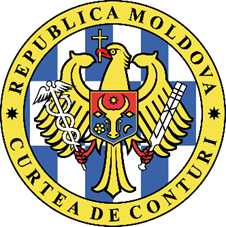 СЧЕТНАЯ ПАЛАТА РЕСПУБЛИКИ МОЛДОВА ОТЧЕТ аудита соответствия управления публичным имуществом и финансовыми средствами ПМСУ Институтом онкологии в 2022-2023 годах (9 месяцев) Содержание:СПИСОК АББРЕВИАТУР ОБОБЩЕНИЕ ПМСУ Институт онкологии является публичным лечебно-профилактическим и научным учреждением по организации выявления и лечения онкологических заболеваний и злокачественных гемопатий в Республике Молдова, осуществляющим деятельность в соответствии с Положением по организации и функционированию ПМСУ Института онкологии, утвержденным Министерством здравоохранения.Миссия медицинского учреждения заключается в том, чтобы способствовать сохранению и улучшению здоровья населения путем оказания специализированных медицинских услуг пациентам с онкологическими заболеваниями и злокачественными гемопатиями на уровне специализированной амбулаторной медицинской помощи и стационарной помощи.Оказание достаточных медицинских услуг гражданам Республики Молдова обеспечивается функциональностью процессов в рамках ПМСУ Института онкологии. Множество процессов, существующих в рамках публичного медико-санитарного учреждения, и финансовый менеджмент влияют на медицинские услуги значительной важности.Так, аудит Счетной палаты оценил, если ПМСУ Институт онкологии в период 2022-2023 годов (9 месяцев) надлежащим образом реализовал свою деятельность, связанную с: управлением и учетом имущества, достаточностью запасов лекарств и фармацевтической продукции, оборотом лекарств (включая из пожертвований), учетом и отнесением их на расходы, управлением медицинскими изделиями, платежами по оплате труда, процессом закупок и др. Также, были оценены процессы по контрактации, предоставлению, регистрации и оплаты медицинских услуг в аспекте доступа лиц к медицинским услугам в соответствии с договорами, заключенными с Национальной компанией медицинского страхования.Включение этой аудиторской миссии в Программу аудиторской деятельности, выбор медицинского учреждения для проведения аудита и инициирование аудиторской миссии основывались на оценке существенных рисков относительно использования ПМСУ Институтом онкологии финансовых средств и публичного имущества, что отмечалось в рамках предыдущих аудиторских миссий СПРМ, а также широко освещалось в средствах массовой информации.Проведение аудита соответствия управления публичным имуществом и финансовыми средствами ПМСУ Институтом онкологии представляет и повышенный интерес для гражданского общества, в частности, вследствие специализированной медицинской помощи, оказываемой лицам с онкологическими заболеваниями в Республике Молдова. Так, большой интерес вызывают организация системы менеджмента, деятельность и функциональность процессов, финансовые операции и информация, связанная с достижением операционных целей в аспекте медицинских услуг, предоставляемых гражданам.Аудиторская миссия была проведена в соответствии с Международными стандартами Высших органов аудита, применяемыми Счетной палатой (ISSAI 100, ISSAI 400 и ISSAI 4000), с внутренней базой по регламентированию, а также передовыми практиками в данной области. К аудируемому субъекту подошли путем оценки многих поцессов и деятельности в рамках ПМСУ Института онкологии, аудиторские доказательства были накоплены в аудируемом учреждении, а также получены от Министерства здравоохранения, Министерства финансов, Министерства окружающей среды, Национальной компании медицинского страхования, Генерального инспектората пограничной полиции, Агентства по лекарствам и медицинским изделиям, Центра по централизованным государственным закупкам в здравоохранении, АО „SanFarm-Prim”, Агентства публичной собственности, Национального агентства по регулированию ядерной и радиологической деятельности, а также от других вовлеченных субъектов.Счетная палата заключила, что ПМСУ Институт онкологии в процессе выполнения специфической деятельности не обеспечил соответствие управления публичными средствами, В данном контексте отмечается следующее:оптимизация и снижение количества коек в 11 медицинских отделениях привело к тому, что в некоторые дни количество поступивших пациентов превышало фактическое количество имеющихся коек, так, количество коек, ежедневно занимаемых пациентами, варьировало от 407 до 567 лиц, что покрывает около 77-108% от общего количества имеющихся коек в 21 медицинском отделении (п.4.1.1.);день госпитализации для 112 лиц был доступен в интервале 25 – 60 дней от даты обращения пациента, что может повлиять на своевременный доступ пациентов к медицинской помощи (п.4.1.1.);некоторые виды медицинских услуг, контрактованные НКМС, не были реализованы в полной мере, что повлияло на доступ лиц к медицинской помощи, а именно: (i) доступ лиц к паллиативному медицинскому уходу, предоставляемому в больничных условиях, не был обеспечен на 312 услуг/койко-дней по причине оптимизации количества коек в медицинских отделениях; (ii) не увеличился доступ к компенсации расходов на общественном транспорте для пациентов, получивших лечение радиотерапией и химиотерапией; (iii) Республиканский центр колоноскопии не обеспечил оказание медицинских услуг в установленном размере примерно для 339 лиц, хотя был профинансирован в этой связи (п.4.1.2.);использование лекарств из пожертвований не было отражено соответствующим образом в бухгалтерском учете, что обусловило искажение бухгалтерских данных и финансовый результат за 2022 год на 106,5 млн. леев (п.4.1.3);несоответствующий учет доходов и расходов по видам оказываемых услуг повлиял на достоверность данных, переданных учредителю - Министерству здравоохранения, в том числе о затратах по предоставляемым медицинским услугам, используемых для определения тарифов на соответствующие услуги (п.4.1.3);некоторые лекарства в сумме 30,3 млн. леев были ввезены в страну со сроком годности менее 12 месяцев, что генерировало невозможность использования некоторых медицинских препаратов до даты истечения срока годности (п.4.1.4.);лекарства, необходимые пациентам с онкологическими заболеваниями, в сумме 71,5 млн. леев, полученные в качестве пожертвования, хотя и повысили доступ к лечению, не были направлены для государственного контроля качества Агентству по лекарствам и медицинским изделиям (п.4.1.5.);два вида пожертвованных лекарств и полученных ПМСУ Институтом онкологии не были использованы в период их годности (20,7 млн. леев), что обусловило понесение расходов, в том числе для их безвредного уничтожения (п.4.1.6.);процесс приема и управления внутренними пожертвованиями лекарств и другой фармацевтической продукцией не регламентирован, что обуславливает риски в управлении ими, в том числе ПМСУ Институтом онкологии, так как были приняты лекарства и другая фармацевтическая продукция в значительных количествах, которое необходимо было использовать лишь в течение 2-4 месяцев с даты приема (п.4.1.7.);ПМСУ Институт онкологии не располагал значимыми лекарствами для лечения лиц с онкологическими заболеваниями по причине того, что некоторые экономические операторы не поставили лекарства согласно договорам закупок (п.4.1.8.);медицинские отделения не получили некоторые лекарства или количество их было выдано частично (622,5 тыс. леев), так как они отсутствовали в аптеке учреждения (п.4.1.9);показатели эффективности, используемые при выплате стимулирующих платежей в сумме 32,9 млн. леев, являются двусмысленными и не носят характер по стимулированию труда, основанному на вкладе и профессионализме каждого работника, а их реализация не была обоснована информацией (п.4.1.10.);ПМСУ Институт онкологии допустил нерегламентированные расходы по оплате труда в сумме 58,5 тыс. леев в результате отражения в табеле учета рабочего времени 15 сотрудников как находящихся на рабочем месте, в то время как они не находились на территории Республики Молдова (п.4.1.11.);менеджмент человеческих ресурсов демонстрирует недостатки, связанные с процессом трудоустройства и оценкой специфических требований к должностным лицам, а также невладением строгого учета принятого персонала в соответствии с утвержденными должностными штатами (п.4.1.12.); некоторые медицинские изделия, полученные в безвозмездное пользование (2,3 млн. леев), требуют существенных затрат, необходимых для их использования, так как реагенты и расходные материалы в 6 раз дороже по сравнению со стоимостью оборудования, полученного в безвозмездное пользование, что генерирует риски ограничения конкуренции (п.4.1.13.);закупленные медицинские изделия были введены в эксплуатацию, а другие в сумме 11,5 млн. леев не используются в процессе предоставления медицинских услуг по причине отсутствия необходимых реактивов, компонентов или запасных частей (п.4.1.14.);медицинское учреждение обеспечивало периодическую проверку 137 медицинских изделий, однако для других 42 медицинских изделий отсутствуют аккредитованные органы по инспектированию, которые их проверяют, что не способствует обеспечению безопасности установления безвредности медицинских изделий, введенных в эксплуатацию и находящихся в эксплуатации, а также достоверности их результатов (п.4.1.15.);отмечаются недостатки в процессе питания, так как 12 лиц, запрограммированных для лечения и фактически находящиеся в медицинских отделениях, отсутствовали в списке лиц, которые должны получать питание, а в некоторых случаях фактически приготовленные и выданные блюда не соответствовали утвержденному меню (п.4.1.16.);неточное выявление потребностей и неоценка их стоимости обусловили осуществление незапланированных закупок путем заключения 114 договоров закупок в сумме 10,5 млн. леев, в том числе с раздроблением закупок (п.4.1.17.). По цели управления публичным имуществом, аудит делает вывод, что публичное медико-санитарное учреждение не продемонстрировало в некоторых случаях соответствующую ответственность в процессе надлежащего управления им, ситуация обусловлена недостаточностью деятельности внутреннего контроля, в том числе в периоды, предыдущие аудируемому. Так, в рамках этого процесса были установлены недостатки, уязвимости и несоответствия, выраженные в следующем:медицинское учреждение не обеспечило надлежащим образом завершение процесса разграничения публичной собственности государства и не отразило задолженности, связанные с имуществом, полученным в хозяйственное управление в размере 154,7 млн. леев (п.4.2.1., п.4.2.4.);на информацию, отраженную медицинским учреждением, повлияло несоответствующее отражение в бухгалтерском учете нематериальных активов в сумме 3,2 млн. леев (п.4.2.2.);закупленные в аудируемом периоде 2022-2023 годов информационные системы не являются полностью функциональными, что не обеспечивает предоставление данных, необходимых для деятельности медицинского учреждения (п.4.2.3.);медицинское учреждение выполнило некоторые работы по капитальному ремонту в сумме 1,9 млн. леев, которые не были капитализированы путем добавления их к бухгалтерской стоимости соответствующего объекта, что привело к увеличению текущих расходов (п.4.2.5.);инициирование и реализация цели по строительству радиотерапевтического бункера, а также выделение финансовых средств не были обеспечены надлежащим бюджетным планированием (п.4.2.6.);процесс передачи в наем сопровождается недостатками на этапах выявления, использования помещений, осуществления мониторинга и расторжения договоров, что может повлиять на эффективное администрирование публичного имущества (п.4.2.7.).Подробные констатации и выводы по аудируемым аспектам в рамках аудиторской миссии изложены в соответствующих разделах настоящего Отчета аудита. Они были сообщены и согласованы ответственными лицами аудируемых субъектов.II. ОБЩЕЕ ПРЕДСТАВЛЕНИЕ ПМСУ Институт онкологии является медицинским учреждением республиканского уровня, целью которого является укрепление здоровья граждан Республики Молдова путем предотвращения онкологических заболеваний первичной и вторичной профилактикой рака, а релевантность этого учреждения обеспечивается следующими аспектами:спектр медицинских услуг, предоставляемых на национальном, централизованном уровне, по сложности. ПМСУ Институт онкологии оказывает специализированные амбулаторные медицинские услуги (консультативное отделение), стационарные медицинские услуги (пролеченные случаи, койко/дней), высокоэффективные медицинские услуги (услуги диагностики, эволюционный мониторинг динамики заболевания), паллиативные медицинские услуги, которые контрактованы, предоставляются, отражаются и финансируются в рамках системы обязательного медицинского страхования.Медицинское учреждение специализируется в диагностике и лечении онкологических заболеваний и располагает большим количеством специализаций в области, а именно: химиотерапия, хирургия пищеварительного тракта, эндоскопическая хирургия, гинекологическая хирургия, онкологическая хирургия, челюстно-лицевая хирургия, детская хирургия, торакальная хирургия, функциональная диагностика, лабораторная диагностика, компьютерная неврологическая диагностика, ультразвуковая диагностика, эндоскопия, гастроэнтерология, гинекология и др.В 2022 году ПМСУ Институт онкологии оказал и отчитался о предоставлении стационарных медицинских услуг для 29 291 лица (госпитализированных/ пролеченных случаев), а в 2023 году (9 месяцев) для 23 503 лиц, отраженных в Информационной системе DRG, находящейся в управлении НКМС.Также, медицинское учреждение в рамках договора о предоставлении медицинских услуг, заключенного с НКМС, обеспечивает хирургические вмешательства в рамках специальных программ по эндопротезированию опорно-двигательного аппарата, бедра и колена.По разделу специализированной амбулаторной медицинской помощи, в 2022 году ПМСУ Институт онкологии отчитался о 223 865 консультативных посещениях. В рамках специализированной амбулаторной медицинской помощи были предоставлены и медицинские услуги радиотерапии на линейном ускорителе, услуги брахитерапии на аппарате с ионизированными источниками. Институт онкологии оказывает паллиативные медицинские услуги (койко/дни) для пациентов с онкологическими заболеваниями в запущенной стадии и других заболеваниях с ограниченным прогнозом.Утвержденные ресурсы персонала для предоставления медицинской помощи ПМСУ Институтом онкологии по состоянию на 31.12.2022 представлены следующим образом:Таблица №1 Ресурсы персонала в рамках ПМСУ Института онкологии по состоянию на 31.12.2022  Источник: Данные представлены ПМСУ Институтом онкологии.Отраженные данные свидетельствуют о том, что на 1591 должность согласно утвержденным штатам персонала, были трудоустроены 1213 лиц, которые исполняют/ заполняют 1391,25 должность, в том числе путем внутреннего совмещения работающим персоналом, а также путем внешнего совмещения. Таким образом, 199,75 должностей, утвержденных штатами персонала, не были заполнены.Объем финансовых средств, управляемых медицинским учреждением с целью реализации специфической деятельности, в частности, предоставления медицинской помощи.ПМСУ Институт онкологии осуществляет деятельность на основании принципа финансовой автономии и бесприбыльности. Финансовые средства поступают из фондов обязательного медицинского страхования на основании договоров, заключенных с Национальной компанией медицинского страхования, из средств государственного бюджета, от собранных учреждением доходов, а также из других источников, разрешенных законодательством (пожертвования, спонсорство и др.).Бухгалтерский учет учреждения ведется на основании Закона о бухгалтерском учете и финансовой отчетности, а также на основании Национальных стандартов бухгалтерского учета.Процесс закупки товаров и услуг осуществляется как путем централизованной закупки ЦЦЗГЗ, так и самостоятельно, посредством назначенных в этой связи рабочих групп.Анализ доходов свидетельствуют о том, что наибольший удельный вес в них занимают доходы, полученные от НКМС на основании договоров по предоставлению услуг в сумме 401 742,1 тыс. леев в 2021 году и 437 275,5 тыс. леев в 2022 году или около 81% от общего объема доходов, в 2023 году (9 месяцев) они составили около 94 % от общих доходов или 367 210,4 тыс. леев. Следующими являются отраженные доходы, связанные с полученной гуманитарной помощью в сумме 75 058,7 тыс. леев в 2021 году и 50 220,9 тыс. леев в 2022 году, что составляет примерно 9%, в 2023 году (9 месяцев) учреждение зарегистрировало по этому разделу сумму 4 728,1 тыс. леев или 1,2%. Ассигнования из проектов внешнего финансирования составили 1 409,8 тыс. леев в 2021 году и 23 733,6 тыс. леев в 2022 году, или примерно 4,4%, а в 2023 году (9 месяцев) они составили 7 343,5 тыс. леев или 1,8% (данные представлены в приложении №1).Расходы ПМСУ Института онкологии возросли на 112 609,77 тыс. леев, с 509 751,5 тыс. леев в 2021 году до 622 361,3 тыс. леев в 2022 году, за 9 месяцев 2023 года они были исполнены в сумме 482 506,8 тыс. леев. Большинство расходов приходится на лекарства, в сумме 182 769,0 тыс. леев в 2021 году и 264 255,7 тыс. леев в 2022 году, или примерно 36% и, соответственно, 42%, а в 2023 году (9 месяцев) они составили 207 866,7 тыс. леев или около 43%.Следующим существенным компонентом являются расходы на оплату труда, которые в 2021 году составили 170 814,1 тыс. леев, в 2022 году - 187 445,3 тыс. леев, в 2023 году (9 месяцев) - 147 028,3 тыс. леев или 30%.Остальные расходы были ниже уровня 10% и заняли позиции следующим образом: амортизация, износ – около 7%; тепловая энергия и другие расходы - около 2% и др.2.1. Находящееся в управлении имущество Имущество, находящееся в управлении ПМСУ Института онкологии, полностью принадлежит государству, и в аспекте наличия и материального состава на конец 2022 года составило 370 003,9 тыс. леев, с увеличением по сравнению с предыдущим периодом на 62 890,3 тыс. леев, а в 2023 году (9 месяцев) - 520 950,5 тыс. леев (данные представлены в приложении №2).Вместе с тем, наибольший удельный вес в финансово-имущественной отчетности регистрируется по части актива - „Материальные активы”, которые в 2022 году зарегистрировали размер 177 902,9 тыс. леев, а по состоянию на 30.09.2023 - 197 833,7 тыс. леев или на 19 930,8 тыс. леев больше, по части пассива - „Собственный капитал”, который зарегистрировал размер 214 026,7 тыс. леев для обоих периодов отчетности.Анализ финансовой отчетности за 2022 и 2021 годы свидетельствует о следующем: основные средства в 2022 году составили 180 923,8 тыс. леев, зарегистрировав снижение на 8 661,2 тыс. леев или на 4,57 %, а в течение 2023 года они возросли на 20 891,2 тыс. леев или на 11,5%. Оборотные активы на конец 2022 года составили 189 080,1 тыс. леев, зарегистрировав увеличение на 71 551,5 тыс. леев или на 60,9% по сравнению с предыдущим годом, а в течение 2023 года они возросли на 130 055,4 тыс. леев или на 69%. В этом же периоде долгосрочные долги зарегистрировали рост на 37 202,7 тыс. леев, а текущие долги – на 124 704,4 тыс. леев.2.2. Ответственности сторон, вовлеченных в аудируемый субъект  Учредитель (Министерство здравоохранения) проводит контроль текущей деятельности учреждения по проблемам, связанным с его полномочиями, в том числе путем запроса информации, актов, объяснений, отчетов о деятельности; утверждает, выделяет бюджетные финансовые средства для инвестиций в строительство, капитальный ремонт зданий; передает ценности в хозяйственное управление учреждению на основании договора о безвозмездном пользовании и др.Решения Учредителя по проблемам, связанным с его полномочиями, являются обязательными для руководства и ответственных лиц публичного медико-санитарного учреждения.Административный совет рассматривает и утверждает стратегический план развития учреждения и направляет Учредителю предложения по развитию, рассматривает выполнение показателей эффективности учреждения, рассматривает и согласовывает внутренние положения, связанные с деятельностью учреждения; рассматривает и утверждает План закупок товаров, услуг и работ, рассматривает отчеты Счетной палаты, Финансовой инспекции, НКМС, других контролирующих органов и утверждает План действий по устранению выявленных нарушений и др.Руководство учреждения несет ответственность за исполнение полномочий, установленных применяемой нормативной базой, в том числе за организацию системы менеджмента, согласно нормативным актам, регламентирующим соответствующую область, которые обеспечивают управление финансовыми средствами и администрирование публичного имущества в соответствии с принципами надлежащего управления.III. СФЕРА И ПОДХОД АУДИТА 3.1. Законный мандат и цель аудита Настоящая миссия внешнего публичного аудита была проведена на основании ст.31 (1) b), ст.32 Закона №260 от 07.12.2017 и в соответствии с Программами аудиторской деятельности на 2023-2024 годы.Цель аудиторской миссии заключалась в оценке соответствия управления имуществом и финансовыми средствами, которыми располагает ПМСУ Институт онкологии, в процессе выполнения специфической деятельности учреждения. С целью достижения предложенной цели и исходя из выявленных рисков, были установлены следующие специфические цели аудита: Ресурсы, управляемые ПМСУ Институтом онкологии при осуществлении специфической деятельности учреждения, были использованы в соответствии с действующими нормами?Было обеспечено надлежащее управление, регистрация и учет имущества, находящегося в ведении ПМСУ Института онкологии?3.2. Подход аудитаМиссия внешнего публичного аудита была проведена в соответствии с Международными стандартами Высших органов аудита, в частности, с ISSAI 100, ISSAI 400 и ISSAI 4000, а также с Руководством по аудиту соответствия, утвержденным Счетной палатой. Аудируемым субъектом было Публичное медико-санитарное учреждение Институт онкологии.Подход внешнего публичного аудита базировался на рисках и предполагал ориентирование аудиторской деятельности на те процессы в рамках ПМСУ Института онкологии, которые предрасположены к существенным несоответствиям. Обязательством аудита было правильное составление отчетности. В результате, аудируемые процессы были оценены по отношению к критериям аудита, выбранным из применяемой нормативной базы и институциональной базы, касающейся ПМСУ ИО, а ограниченное подтверждение позволяет нам на основании констатаций, поддержанных аудиторскими доказательствами, сформулировать общий вывод.Аудиторская миссия была направлена на оценку многих процессов/видов деятельности в рамках ПМСУ Института онкологии, реализованных в период 2022-2023 годов (9 месяцев), а именно: процесс управления фондами и публичным имуществом; соблюдение условий при проведении процесса государственных закупок; администрирование доходов; соблюдение законодательных положений при осуществлении расходов, в частности, в процессе оплаты труда работников, для питания, лекарств и др.Аудиторские доказательства были собраны на месте путем рассмотрения дел и первичных документов, анализа финансовой и нефинансовой информации, перерасчета и сопоставления данных, прямого наблюдения, а также путем интервьюирования ответственных лиц аудируемых субъектов (отражены в приложении №3 к настоящему Отчету аудита).Констатации и выводы по аудируемым аспектам в рамках этой аудиторской миссии изложены в соответствующих разделах настоящего Отчета аудита.3.3. Ответственность аудитора в аудите соответствияОтветственность аудитора заключается в оценке соответствия аудируемого субъекта по отношению к положениям применяемой нормативной базы путем получения достаточных и адекватных аудиторских доказательств для подтверждения констатаций аудита и общего вывода. Аудитор не несет ответственность за предотвращение фактов мошенничества и ошибок.Публичный аудитор был независим перед субъектом и выполнял этические обязанности в соответствии с Кодексом этики Счетной палаты.КОНСТАТАЦИИ 4.1. Ресурсы, управляемые ПМСУ Институтом онкологии при осуществлении специфической деятельности учреждения, были использованы в соответствии с действующими нормами?Ресурсы, находящиеся в управлении медицинского учреждения, в некоторых случаях не были использованы в соответствии с действующими нормами, ситуация обусловлена недостаточностью деятельности внутреннего контроля, а также фрагментарной коммуникацией структурных подразделений.4.1.1. Оптимизация и снижение количества коек повлияли на процесс поступления в некоторые медицинские отделения лиц, которые нуждаются в стационарной медицинской помощи.ПМСУ ИО является специализированным публичным профильным учреждением национального уровня, которое предоставляет стационарную медицинскую помощь гражданам РМ. В то же время, согласно представленным данным, отмечается, что в течение 2020-2022 годов в результате оптимизации фонда коек, периодически приостанавливалась деятельность стационарных медицинских отделений, количество коек было снижено с 1044 (согласно данным АИС СМП) до 525 (данные представлены на рисунке №1).Рисунок №1. Динамика количества коек в рамках ПМСУ Института Онкологии  Источник: Разработано аудитом на основании Приказов ПМСУ ИО №50 от 30.03.2020, №62 от 17.04.2020, №59 от 20.04.2021, №136 от 01.11.2021, №28 от 21.03.2022, №64 от 21.04.2020, №109 от 18.08.2020.В результате, была приостановлена деятельность 11 медицинских отделений, а именно: Онкологического отделения Covid 19 - на 22 койки, I гинекологии - на 35 коек, II гинекологии – на 30 коек, I маммологии - на 30 коек, II маммологии – на 30 коек, Паллиативного ухода и медицинской реабилитации – на 10 коек, Интенсивной терапии онкологического отделения COVID - на 4 койки, Опухоли головы и шеи I - на 35 коек, Опухоли головы и шеи II - на 30 коек, Детской гематологии – на 25 коек и Детской онкологии – на 10 коек (данные представлены в приложении №4).Так, ПМСУ ИО располагает 525 койками, распределенными по 21 стационарному медицинскому отделению. Несмотря на то, что прием пациентов в ПМСУ ИО запланирован, имеются дни, когда количество поступивших пациентов в некоторые отделения существенно превышает фактическое количество имеющихся коек. Отмечается, что количество коек, ежедневно занятое пациентами, варьирует от 407 до 567, что составляет около 77-108% от общего количества имеющихся коек в 21 медицинском отделении.Отмечается, что в июле 2023 года только в 2 медицинских отделениях (Радиологическая онкология IV; Анестезия и интенсивная терапия) было достаточное количество коек для поступивших пациентов. В других 19 отделениях в некоторые дни количество поступивших пациентов превышало количество фактически имеющихся коек, например:Отделение медицинской онкологии II располагает 28 койками, а 05.07.2023, 19.07.2023 и 28.07.2023 поступало 50 пациентов, превысив количество имеющихся коек на 22 лица, 06.07.2023 количество поступивших пациентов составило 55 лиц или на 27 пациентов больше, чем количество имеющихся коек;Отделение гематологии II располагает 16 койками, однако 06.07.2023 количество поступивших пациентов составило 47 лиц, превысив количество имеющихся коек на 31 лицо (данные представлены в приложении №5 к Отчету аудита).Эта ситуация была подтверждена и в рамках проведенных проверок (аудиторской группой и представителями ПМСУ ИО) относительно доступа к питанию пациентов, имеющихся в двух медицинских отделениях. Так, отмечается, что в некоторых случаях ПМСУ ИО не располагает фактической возможностью госпитализировать в стационар лиц, которые нуждаются в стационарной медицинской помощи.Согласно объяснениям ПМСУ ИО, „в таких случаях пациенты направляются в другие отделения стационара, которые в этот день имеют свободные койки. Наличие свободных мест в других отделениях стационара обсуждается предварительно за день до поступления, чтобы уклониться от отсутствия свободных мест, в противном случае, дата приема ранее запланированного пациента переносится”.В данном контексте, проверки аудита 531 записи из 10 регистров учета, касающихся программирования на госпитализацию пациентов, получивших консультацию в Консультативном диагностическом центре, установили, что для 112 лиц назначенная дата на госпитализацию была доступна в интервале 25 – 60 дней с даты обращения пациента.Аудит свидетельствует о том, что оптимизация медицинских отделений и количества коек привела к тому, что в некоторые дни количество поступивших пациентов превышало фактическое количество имеющихся коек, что может повлиять на своевременный доступ пациентов к медицинской помощи.Другие проблемные ситуации в указанных аспектах выражаются путем:наличия отклонений, связанных с количеством имеющихся коек в отделениях, в корреляции/относительно количества коек, предусмотренных в должностных штатах ПМСУ ИО, утвержденных Министерством здравоохранения 11.03.2022 (данные представлены в приложении №4 к Отчету аудита).Отделение детской гематологии и Отделение детской онкологии были временно объединены и создано Детское отделение онкологии с 35 койками, однако в АИС СМП учет ведется раздельно, без учета поглощения, установленного Приказом ПМСУ ИО. Вместе с тем, в медицинское отделение – Гематология III, не были госпитализированы пациенты (июль 2023), хотя оно располагает 15 койками, согласно Приказу ПМСУ ИО №109 от 18.08.2020.В результате проведенных оптимизаций не были актуализированы данные в АИС СМП, были включены 11 отделений, которые больше не функционируют, что не обеспечивает достоверное управление данными о количестве коек по отношению к количеству поступивших пациентов. Так, отмечается, что в результате реорганизации те отмеченные 11 отделений были сокращены без обновления данных в указанной информационной системе, количество коек (770) было сокращено более чем на 245 единиц/коек.Отмечается, что согласно должностным штатам, утвержденным Министерством здравоохранения 11.03.2023, для ПМСУ ИО были утверждены: 55 коек для 4 отделений дневного стационара (медицинская онкологии – 34 койки, гематология – 6 коек, радиологическая онкология – 10 коек, онкологическая хирургия  - 5 коек) и 814 коек из 22 медицинских отделений – для отделений стационарной медицинской помощи.4.1.2. Медицинские услуги, контрактованные НКМС, не были реализованы в полной мере, что не повысило доступ лиц к некоторым медицинским услугам.Предоставление медицинской помощи производится согласно договорам по оказанию медицинских услуг, заключенным с НКМС, посредством которых ПМСУ Институт онкологии обязан предоставлять лицам квалифицированную и качественную медицинскую помощь в объеме, предусмотренном Единой программой и в Договорах. Относительно реализации контрактованной, предоставленной и отраженной ПМСУ Институтом онкологии медицинской помощи, отмечается следующее. Паллиативные медицинские услуги не были освоены на уровне размера, предоставленного ПМСУ Институт онкологии, ситуация, которая не повысила доступ лиц к паллиативному медицинскому уходу в больничных условиях в объеме 312 услуг/койко-дней.Объем услуг паллиативной медицинской помощи, который необходимо было предоставить в 2022 году согласно договорным условиям, составлял 400 услуг (койко/дней) по тарифу 885 леев, а в 2023 году были контрактованы 103 паллиативные медицинские услуги (койко/дня) по тарифу 915 леев.Отмечается, что бенефициарами паллиативного ухода являются пациенты с хроническими заболеваниями в запущенной стадии и другими заболеваниями с ограниченным прогнозом, с ожидаемой продолжительностью жизни менее 12 месяцев, при значительных психоэмоциональных или душевных страданиях.В 2022 году паллиативные медицинские услуги были выполнены ПМСУ Институтом онкологии на уровне 26% или в сумме 91,2 тыс. леев из объема контрактованных медицинских услуг в сумме 354,0 тыс. леев. В 2023 году размер предоставленных медицинских услуг составил 80,9 тыс. леев, что составляет 86% от объема контрактованной медицинской помощи 94,2 тыс. леев.Причиной, обусловившей снижение размера паллиативных медицинских услуг, было в том числе снижение количества имеющихся коек в рамках медицинского учреждения. Согласно представленной информации, Приказом ПМСУ Института онкологии №50 от 30.03.2020 были предусмотрены 10 коек для Отделения паллиативного ухода и медицинской реабилитации. Вместе с тем, Приказом ПМСУ Института онкологии №109 от 18.08.2020, деятельность этого отделения была приостановлена, начиная с 01.07.2020. ПМСУ Институт онкологии информировал, что до настоящего времени для оказания паллиативных медицинских услуг пациенты в учреждении направляются на койки, имеющиеся ежедневно в других палатах/отделениях, где есть койки, ситуация, которая не увеличила доступ лиц к медицинским услугам паллиативного ухода.Таким образом, неосвоение в полной мере размера медицинских услуг в сумме 276,2 тыс. леев, которые были предоставлены ПМСУ Институтом онкологии и контрактованы НКМС, не повысило доступ лиц к паллиативному медицинскому уходу, предоставляемому в условиях больницы (хосписа) в объеме 312 койко-дней.Финансовые средства, предназначенные для компенсации расходов на общественном транспорте, не были освоены в полной мере.Согласно договорам, заключенным с НКМС, расходы на пригородный и междугородний общественный транспорт (туда и обратно) необходимо компенсировать для лиц, которые получали медицинские услуги химиотерапии и радиотерапии в амбулаторных условиях (в дневном стационаре). Отмечается, что в 2022 году расходы на транспорт были исполнены на уровне 53% или в сумме 26,3 тыс. леев из запланированных 50,0 тыс. леев. В 2023 году из контрактованной суммы 26,3 тыс. леев, эти расходы были исполнены в сумме 27,1 тыс. леевРассмотрение данных о месте проживания (населенном пункте) лиц, получивших медицинские услуги химиотерапии (выборка аудита), свидетельствует о том, что из 396 пациентов, получивших услуги химиотерапии в дневном стационаре, 95 лиц проживают в других населенных пунктах, чем Кишинэу, но которые не получили компенсацию транспортных расходов. Субъект информировал, что некоторые пациенты ездили на собственном транспорте или по случаю, или не представили билет на транспорт для поездки туда и обратно.В то же время аудит отмечает, что хотя количество лиц, прошедших/ получивших лечение радиотерапией (1373 лица) и химиотерапией (2560 лиц) является существенным, в течение 2022 года получили компенсацию транспортных расходов только 23 лица, а в течение 2023 года указанные расходы были покрыты 18 пациентам.Вместе с тем, аудит установил некоторые недостатки, которые относятся к факту, что были компенсированы транспортные расходы для 2 лиц (2,1 тыс. леев), не выявленных аудитом в списке бенефициаров медицинских услуг радиотерапии и химиотерапии в дневном стационаре. Эти ситуации были сообщены медицинскому учреждению, которые указывают, что медицинскому учреждению необходимо усилить деятельность внутреннего контроля, в частности, относительно постоянного информирования лиц о возможности компенсирования транспортных расходов, с надлежащим учетом лиц, которым необходимо или получили компенсацию транспортных расходов. Республиканский центр колоноскопии не обеспечил оказание медицинских услуг в размере, установленном в договоре о предоставлении услуг. Аудит отмечает, что Республиканский центр колоноскопии был контрактован методом „глобального бюджета”, а НКМС предусмотрела специальные условия, отраженные в договорах о предоставлении медицинской помощи в рамках обязательного медицинского страхования. Согласно договорным положениям, в 2022 году Республиканский центр колоноскопии должен был предоставить медицинские услуги в количестве 2 990 колоноскопий, для выполнения которых должен был быть профинансирован в сумме 2,0 млн. леев. В 2023 году должны были быть реализованы 3556 колоноскопий и выделены финансовые средства в сумме 2,3 млн. леев.Таблица №2Информация об объеме контрактованных и предоставленных услуг в рамках Республиканского центра колоноскопии в период 2022-2023 годов (9 месяцев)Источник: Разработано аудитом на основании договоров о предоставлении медицинских услуг и данных из информационной бухгалтерской системы.Анализ регистров учета исследований свидетельствует о том, что Республиканский центр колоноскопии не обеспечил полное предоставление медицинских услуг согласно специальным условиям, предусмотренным в договорах, заключенных с НКМС. В 2022 году было реализовано 88% от объема контрактованных услуг или на 339 колоноскопий меньше, чем было необходимо. В то же время, стоимость оплаченных услуг была на уровне 100% и составила 2,0 млн. леев. В 2023 году (9 месяцев) было выполнено 1955 колоноскопий (55% от объема контрактованных услуг), в то время как стоимость фактурированных услуг составила 1,7 млн. леев или 75%.Относительно этого аспекта ПМСУ Институт онкологии сообщил, что „количество эндоскопов из пожертвования не позволяет выполнять большее количество видеоколоноскопий, технически невозможно предоставлять больше услуг, этот мотив был определяющим; по состоянию за 9 месяцев (2023), хотя 401 пациент был запрограммирован и подтвердил программирование, не присутствовали на исследовании, что создает искусственные очереди”. Другая ситуация, которую необходимо отметить в рамках специализированной амбулаторной медицинской помощи, связана с радиотерапией на линейном ускорителе. Так, согласно договору, заключенному между ПМСУ ИО и НКМС, медицинское учреждение должно предоставлять услуги радиотерапии на линейном ускорителе, тариф на такую услугу был 369 леев. Вместе с тем, установлено, что эти медицинские изделия подвержены сбоям, которые носят систематический характер и могут повлиять на своевременный доступ к лечению людей с онкологическими заболеваниями (данные представлены в таблице №3).Таблица №3Информация о дефектах медицинских изделий Источник: Разработано аудитом на основании данных, представленных ПМСУ Институтом онкологии.Так, установлено, что примерно 1863 услуги по радиотерапии были отменены (в 2022 – примерно для 1258 лиц, в 2023 году – примерно для 605 лиц) по причине технических дефектов медицинских аппаратов. Согласно расчетам аудита, стоимость медицинских услуг, которые могли быть оказаны, составила 687,6 тыс. леев.Высокоэффективные медицинские услуги в сумме 3,6 млн. леев не были предоставлены в контрактованном размере, что не обеспечивает доступ лиц к этим услугамОтмечается, что за 9 месяцев 2023 года ПМСУ Институт онкологии предоставил высокоэффективные медицинские услуги на уровне 59% или в сумме 9,0 млн. леев из объема медицинских услуг в сумме 15,3 млн. леев, которые были контрактованы НКМС в 2023 году.Необходимо отметить, что на конец 2023 года объем предоставленных высокоэффективных услуг составил 11,8 млн. леев (или 77%),, не были предоставлены высокоэффективные медицинские услуги в сумме 3,6 млн. леев (или 23% от контрактованного объема), что не увеличило доступ лиц к медицинской помощи, необходимой для диагностики.Внешний публичный аудит указывает на необходимость принятия медицинским учреждением необходимых мер для увеличения доступа лиц к исследованиям и медицинской помощи, в том числе исходя из п.3.1. (14) договора, заключенного с НКМС, который устанавливает, что медицинское учреждение должно планировать и выполнять пропорционально, в течение периода предоставления медицинской помощи из Договора, объем и спектр медицинских услуг в пределах контрактованной суммы.По этому аспекту ПМСУ Институт онкологии информировал: „причинами, которые обусловили неполное выполнение высокоэффективных медицинских услуг, были отсутствие функционирующего эндоскопического аппарата в отделении эндоскопии, несвоевременная поставка расходных материалов для процедуры, которые нарушают деятельность”. Стационарная медицинская помощь была оказана в размере, контрактованном НКМС, однако финансирование должно основываться на элементах затрат на медицинские услуги.В 2022 году учреждение предоставило услуги для 28 581 пролеченного случая (ПС) стоимостью 339,9 млн. леев, которые были подтверждены НКМС (не включают платные услуги). Согласно объему контрактованной, предоставленной и отраженной в отчетности медицинской помощи, были оплачены медицинские услуги в размере 310,9 млн. леев или за 26 111 пролеченных случаев. Так, учреждение зарегистрировало в Информационной системе „Учет и отчетность медицинских услуг в системе DRG-онлайн” и другие стационарные медицинские услуги в сумме 29,0 млн. леев или 2 470 пролеченных случаев, которые не были оплачены (данные представлены в таблице №4).Таблица №4Информация об объеме медицинских услуг, предоставленных ПМСУ ИО в 2022 годуИсточник: Разработано аудитом на основании данных из ИС „Учет и отчетность медицинских услуг в системе DRG-онлайн” и медицинских услуг, фактурированных ПМСУ ИО в рамках СМП.Аудит свидетельствует о том, что ПМСУ ИО предоставил и отчитался о стационарных медицинских услугах в сумме 29,0 млн. леев, которые не были оплачены, а с другой стороны, ПМСУ Институт онкологии не освоил полностью финансовые средства, зарегистрировав и отразив по состоянию на 31.12.2022 остатки денежных средств в сумме 60,3 млн. леев, из которых по предоставленным услугам за стационарную медицинскую помощь - 53,1 млн. леев. Эта ситуация может быть обусловлена превышением доходов по этим услугам по отношению к стоимости понесенных затрат, в то время как ПМСУ ИО не обеспечил раздельный учет доходов и расходов по виду предоставляемых услуг, а также приводит к неточному определению финансового результата, связанного с каждой услугой в отдельности (смотреть приложение №14).В этих обстоятельствах, аудит отмечает, что элементы затрат, которые формируют утвержденный тариф на медицинские услуги, должны быть отражены в бухгалтерском учете, оценены и тщательно проанализированы.В настоящее время нормативная база предусматривает 2 порядка оценки тарифов на медицинские услуги: оценка и утверждение тарифов на контрактованные и оплаченные услуги в рамках системы обязательного медицинского страхования (к-во пролеченных случаев* относительная стоимость из DRG *тариф);утверждение тарифов на медицинские услуги на основании тарифов, утвержденных ПП №1020/2011, которое устанавливает формулу расчета и затраты, включенные при определении тарифа на медицинские услуги, в том числе платные услуги.В Информационной системе „Учет и отчетность медицинских услуг в системе DRG-онлайн” отражены только пролеченные случаи, в том числе предоставленные за плату.Аудит отмечает, что согласно данным из Информационной системы „Учет и отчетность медицинских услуг в системе DRG-онлайн”, в 2022 году было госпитализировано и пролечено за плату 594 пациента, стоимость предоставленных медицинских услуг, согласно расчетам аудита, составила 7,0 млн. леев (к-во пролеченных случаев* относительная стоимость из DRG *тариф). В 2023 году (9 месяцев) стационарные медицинские услуги за плату получили 447 лиц, стоимость предоставленных медицинских услуг, согласно расчетам аудита, составила 5,2 млн. леев.Таблица №5Информация об объеме платных медицинских услуг, предоставленных ПМСУ ИО в период 2022-2023 годов (9месяцев)Источник: Разработано аудитом на основании данных из ИС „Учет и отчетность медицинских услуг в системе DRG-онлайн”.Вместе с тем, аудит рассмотрел медицинские карточки стационарных больных, а также акты по предоставлению медицинских услуг 39 пациентам, пролеченным в 2022 году и, соответственно, 48 лицам, пролеченным в 2023 году (9 месяцев), данные представлены в приложении №6 и в приложении №7 к Отчету аудита.Оценки аудита (по проверенной выборке) свидетельствуют о том, что в 2022 году стоимость пролеченного случая, рассчитанная ПМСУ Институт онкологии на основании тарифов, утвержденных ПП №1020, составила 427,6 тыс. леев или на 17,2 тыс. леев меньше стоимости пролеченного случая, зарегистрированного в ИС „Учет и отчетность медицинских услуг в системе DRG-онлайн”, а в 2023 году (9 месяцев) – соответственно, 598,0 тыс. леев или на 175,4 тыс. леев меньше, чем стоимость пролеченного случая, зарегистрированного в указанной информационной системе.В результате, аудит отмечает риск того, что стоимость медицинских услуг, переданная Министерству здравоохранения для оценки тарифов, применяемых при оплате услуг из ФОМС, не соответствует реальным затратам, зарегистрированным учреждением.В данном контексте, МЗ проинформировало, что „важно, чтобы в конечном итоге общие расходы больницы покрывались общими доходами больницы. Это является основным принципом DRG, и именно поэтому о финансовом положении больницы следует судить не по одному пациенту или группе пациентов, а по балансу между общими доходами и общими расходами”.В этих условиях, аудит отмечает о необходимости анализировать учреждением составляющие элементы затрат, которые формируют тарифы на медицинские услуги, в том числе за плату.4.1.3. Использование лекарств, полученных от пожертвований, не было правильно отражено в бухгалтерском учете, что привело к занижению финансового результата в 2022 году на 106,5 млн. леев.Согласно законодательной базе, доходы и расходы, связанные с одними и теми же экономическими фактами, признаются в одном и том же отчетном периоде. Вместе с тем, согласно бухгалтерским требованиям, бухгалтерский учет доходов обусловлен источником их получения. Относительно учета пожертвований, установлено, что после получения, текущие активы одновременно учитываются как доходы будущих периодов (счет 535). По мере использования, доходы будущих периодов в стоимости полученных бесплатно и использованных запасов переносятся на текущие доходы.План бухгалтерских счетов ПМСУ ИО предусматривает регистрацию безвозмездно поступивших лекарств на субсчете 535.2 „Стоимость оборотных активов, поступивших безвозмездно”. Аудит отмечает, что в нарушение бухгалтерских положений, оборотные активы, полученные в качестве пожертвований и гуманитарной помощи, зарегистрированы в бухгалтерском учете ПМСУ ИО на счете 425 „Финансирование и поступления специального назначения на долгосрочный период”, впоследствии были отнесены на счет 535 „Доходы будущих периодов”, потом на счет 611 „Текущие доходы от предоставления услуг” и в итоге на счет 351 „Финансовый результат”.Так, в 2022 году ПМСУ Институт онкологии получил лекарства и фармацевтическую продукцию безвозмездно (пожертвования, гуманитарную помощь), стоимость которых, согласно бухгалтерским данным, составила 166,8 млн. леев (Дт 211 Кт 425). Они были складированы в аптеке учреждения закрытого типа (склад) или распределены прямо в медицинские отделения. Однако, в течение 2022 года из всех поступлений лекарств 166,8 млн. леев, на „Прочие доходы будущих периодов” (Дт 425 и Кт 535.3) были отнесены лишь лекарства в сумме 133,4 млн. леев.Также, бухгалтерские данные показывают, что из всех безвозмездно полученных лекарств, в течение 2022 года были потреблены/выписаны на лечение госпитализированных лиц или отнесены на убытки (Дт 811 Кт 211) лекарства в размере 147,8 млн. леев.Таблица №6Информация о запасах лекарств в некоторых отделениях ПМСУ Института онкологии в течение 2022 годаИсточник: Разработано аудитом на основании данных из бухгалтерской информационной системы.Справка: Поступление лекарств в другие отделения и подразделения ПМСУ производилось посредством централизованного склада Аптеки.В итоге, оборот полученных в качестве пожертвований и гуманитарной помощи лекарств (поступление/выбытие) был отражен ПМСУ ИО на финансовые результаты за 2022 год следующим образом:на текущие доходы была отнесена сумма 41,3 млн. леев (Дт 535 Кт 611),на текущие расходы была отнесена сумма 147,8 млн. леев (Дт 711 Кт 351).Аудит отмечает следующие несоответствия:пожертвованные лекарства в сумме 166,8 млн. леев были ненадлежащим образом отражены на счете 425, впоследствии стоимость их была неполностью отнесена на доходы будущих периодов (счет 535) только в сумме 133,4 млн. леев, что обусловило необоснованное увеличение на 33,4 млн. леев долгов, связанных с 2022 годом (остаток счета 425);неполное отнесение на доходы будущих периодов (счет 535) бесплатных лекарств лишь в сумме 133,4 млн. леев, в то время как стоимость их, отнесенная на потребление/ убытки, составила 147,8 млн. леев или на 14,4 млн. леев больше;с доходов будущих периодов (счет 535) на текущие доходы (счет 611) была отнесена лишь стоимость лекарств в сумме41,3 млн. леев (бухгалтерская справка по списанию лекарств (Дт 535 Кт 611) для периода 01.01.2022-30.06.2022), в то время как потребление бесплатно полученных лекарств составило 147,8 млн. леев или на 106,5 млн. леев больше, чем доходы.Аудит установил, что хотя расходы, связанные с пожертвованными лекарствами признаются ежемесячно, они не были отражены ПМСУ ИО одновременно на доходы будущих периодов и не отнесены полностью на текущие доходы, что привело к неправильному определению финансового результата (прибыли/убытков) за 2022 год.Так, несоответствующее отражение в бухгалтерском учете доходов, связанных с полученными безвозмездно лекарствами и необоснованное занижение их на 106,5 млн. леев, привело к искажению бухгалтерских данных путем необоснованного увеличения остатка счетов 425 и 535, что повлияло на годовой финансовый результат. Аудит свидетельствует о том, что согласно данным из бухгалтерского учета, в 2022 году ПМСУ Институт онкологии зарегистрировал доходы в сумме 545,8 млн. леев и расходы в сумме 644,0 млн. леев. В результате, в финансовом отчете за 2022 год ПМСУ ИО показал убытки в сумме 98,2 млн. леев, в то время как, согласно аудиту, медицинское учреждение должно было отразить на финансовый результат прибыль в сумме минимум 8,2 млн. леев.Аналогичная ситуация несоответствия отмечается и за период 9 месяцев 2023 года, так как ПМСУ Институт онкологии зарегистрировал поступление бесплатных лекарств в размере 124,5 млн. леев (Дт 211 Кт 425), а отнес на доходы будущих периодов только 36,5 тыс. леев (Дт 425 и Кт 535), даже если стоимость потребленных лекарств в течение этого периода составила 127,4 млн. леев (Дт 811 Кт 211). В результате, ПМСУ нерегламентировано увеличило остаток счета 425 на 124,6 млн. леев и не отразило на текущие доходы эквивалентную стоимость потребленных лекарств в сумме 127,4 млн. леев.Учитывая наличие финансовых средств ПМСУ ИО в банковских учреждениях (бухгалтерские счета 242, 243), соответственно, в 2022 году в сумме 66,4 млн. леев и по состоянию на 01.10.2023 в сумме 98,3 млн. леев, аудит отмечает, что отражение в неполной мере и неправильно доходов в бухгалтерском учете и в финансовых отчетах за период 2022 года – 9 месяцев 2023 года обусловило запрос и получение дополнительных ассигнований от учредителя - Министерства здравоохранения и контрактацию и выделение финансовых средств НКМС.Справка: В ходе аудиторской миссии учреждение произвело бухгалтерские операции по уточнению финансовых результатов, зарегистрированных по состоянию на 31.12.2022, путем отнесения суммы 106,5 млн. леев на счет 331 „Корректировка результатов предыдущих периодов” и отражения на текущих доходах 2023 года (счет 611) стоимости лекарств, потребленных в течение соответствующего года.Необходимо отметить, что при управлении контрактованными и оплаченными НКМС финансовыми средствами, ПМСУ Институт онкологии не освоил в полной мере финансовые средства, так как по состоянию на 31.12.2022 зарегистрировал и отчитался об остатках денежных средств в сумме 60,3 млн. леев, из которых: стационарная медицинская помощь - 53,1 млн. леев, специализированная амбулаторная медицинская помощь – 3,6 млн. леев, фонд профилактических мероприятий (скрининг молочных желез) – 2,4 млн. леев, высокоэффективные медицинские услуги – 1,2 млн. леев и паллиативные медицинские услуги – 48,3 тыс. леев.Другая установленная аудитом ситуация относится к несоответствующему учету и отражению в бухгалтерском учете выбытия (отнесение на убытки или передача другим субъектам) лекарств и медицинских расходных материалов, полученных безвозмездно из пожертвований в размере 22,0 млн. леев. Так,лекарство Нинтеданиб в сумме 1,6 млн. леев, полученное в результате пожертвования, было перераспределено другому медицинскому учреждению;то же лекарство Нинтеданиб, полученное в результате пожертвования в сумме 20,3 млн. леев, было отнесено на убытки в результате истечения срока годности и направлено АЛМИ для процедуры безвредного уничтожения (249 коробок лекарств, 14940 капсул);4 грудных импланта в сумме 69,7 тыс. леев (полученные в качестве пожертвования еще в 2017 году) были отнесены на убытки в результате истечения срока их годности в августе и октябре 2022 года;300 защитных масок в сумме 2,1 тыс. леев, полученные безвозмездно, были списаны для потребностей в работе сотрудников из аптеки медицинского учреждения.Так, ПМСУ ИО не обеспечил согласно внутренним положениям отражение в бухгалтерском учете этих операций путем снижения задолженности (ожидаемых доходов) одновременно с увеличением расходов и текущих расходов. При отражении в бухгалтерском учете операций по последующей передаче, потреблению или уничтожению лекарств, полученных в качестве пожертвований, ПМСУ ИО отнес несоответствующим образом затраты на счета 811 „Расчетный счет” и 711 „Себестоимость предоставленных услуг” и не зарегистрировал связанные с ними доходы, отразив лишь сумму 2,1 тыс. леев на счете 611.8 „Прочие доходы от продаж”. Эта ситуация не обеспечивает соблюдение внутренних норм по бухгалтерскому учету и национальных положений по бухгалтерскому учету и искажает финансовые результаты ПМСУ ИО.Аудит отмечает, что ненадлежащее отражение в бухгалтерском учете полученных бесплатно лекарств и последующее их перераспределение, потребление или отнесение на убытки в результате истечения срока годности, было связано с недостатком действий внутреннего управленческого контроля, что привело к несоблюдению требований и бухгалтерских норм. Так, были искажены бухгалтерские данные и финансовые результаты как по расходной части, так и по доходной части, влияя на достоверность данных, переданных учредителю - Министерству здравоохранения, в том числе в части, связанной с определением затрат для тарифов на предоставляемые медицинские услуги.Справка: В ходе аудиторской миссии учреждение представило мотивации и приняло меры по устранению путем корректировки в этой связи регистраций.4.1.4. Некоторые лекарства были ввезены в страну, имея срок годности менее 12 месяцев, а в некоторых случаях не были соблюдены исключения, предусмотренные для онкологических лекарств.Закон №1491 от 28.11.2002 „О гуманитарной помощи, предоставляемой Республике Молдова” устанавливает, что ввоз в страну лекарств, расходных материалов со сроком действия менее 12 месяцев запрещается, однако в исключительных случаях или в случае, когда пожертвованы лекарства, включенные в перечень жизненно важных и необходимых, в том числе онкологические, противодиабетические, противотуберкулезные лекарства, Министерство здравоохранения дает согласие для ввоза их в страну только в том случае, если срок их годности меньше 12 месяцев, но не меньше 6 месяцев. Аудит оценил по некоторым видам лекарств информацию (представленную далее) относительно срока годности пожертвований на день ввоза их в страну, приема лекарств, которые были ввезены в страну в качестве гуманитарной помощи и распределены ПМСУ Институт онкологии со склада АО SanFarm-Prim распоряжениями Министерства здравоохранения.Таблица №7Информация о проверке факта, если лекарства, поступившие от внешнего пожертвования, имеются в Национальном перечне важнейших лекарственных средств в РМ и в Фармакотерапевтическом формуляре ПМСУ Института онкологииИсточник: Составлено аудитом на основании Актов бесплатной передачи ценностей, Распоряжений  Министерства здравоохранения, накладных, составленных АО SanFarm-Prim для распределения ценностей, актов Комиссии по приему гуманитарной помощи в рамках ПМСУ Института онкологии и Национального перечня важнейших лекарственных средств, Фармакотерапевтического формуляря ПМСУ Института онкологии за 2022-2023 годы.Анализ аудита, отраженный в таблице, свидетельствует о том, что 6 видов лекарств в сумме 30,3 млн. леев, которые были пожертвованы и распределены ПМСУ Институту онкологии (Celecoxib 200 mg N100 капсулы), Celecoxid (100mg N100 капсулы), Methotrexate sodium (7.5mg N30 таблетки), Nintedanib (150mg N60 капсулы), Nitroglycerin (0.4mg N100 таблетки), Tiotropium bromide 2.5mcg/d 4g (60 ингаляторов-спрей), отсутствуют в Национальном перечне важнейших лекарственных средств в РМ и, соответственно, по этому критерию не вписываются в исключение, предусмотренное Законом №1491 от 28.11.2002. Эта ситуация показывает, что при ввозе в страну, лекарства должны иметь срок годности не менее 12 месяцев. Министерство здравоохранения мотивировало это тем, что „предусмотренное законом исключение применяется и для других категорий лекарств, с условием, что пожертвование будет иметь место в чрезвычайной ситуации”. Относительно этого аспекта, аудит отмечает, что нормативная база предусматривает согласование для гуманитарной помощи лекарств, которые зарегистрированы в стране–получателе и являются частью Национального перечня важнейших лекарственных средств, за исключением случаев, когда получатель обращается со специальным заявлением по некоторым названиям лекарств, которые не включены в Перечень важнейших лекарственных средств, а также учитывая общую заболеваемость населения, реальные потребности страны, включенные в Перечень потребностей в лекарствах и расходных материалах публичных медико-санитарных учреждений.Ссылаясь на необходимость согласования лекарств, которые не являются частью Национального перечня важнейших лекарственных средств, аудиту не была представлена информация относительно показателей заболеваемости населения или Перечень потребностей в лекарствах медицинских учреждений. В данном контексте, аудит отмечает, что лекарство Nintedanib (150 мг N60 капсулы) не было использовано в период его годности и отнесено на убытки, в том числе понеся расходы для его безвредного уничтожения.Также, аудит отмечает, что эти 6 видов лекарств, наряду с тем, что не были включены в Национальный перечень важнейших лекарственных средств в РМ, не являются значимыми или жизненно важными лекарствами для ПМСУ Института онкологии, исходя из институционального Фармакотерапевтического формуляра.Что касается противоопухолевого препарата - Etoposide 100mg/5ml injectabilă, отмечается, что он используется в лечении онкологических заболеваний и включен в Национальный перечень важнейших лекарственных средств. Так, 3072 единицы лекарства (218,4 тыс. леев) были ввезены в страну со сроком годности 8 месяцев, что соответствует требованиям. В то же время, 168 единиц лекарства Etoposide 100mg/5ml injectabilă (11,7 тыс. леев) были ввезены в страну 30.01.2023 (таможенная декларация от этого же числа), а срок действия его был до 30.06.2023. В результате, на день ввоза в страну срок его годности составлял лишь 5 месяцев, этот препарат не вписывался в исключение, предусмотренное законодательной базой.Передача медицинским учреждениям лекарств с оставшимся сроком годности менее 12 месяцев, предусмотренная Законом №1491/2002, которые не являются значимыми/ жизненно важными для соответствующих учреждений, может обусловить их низкое использование или даже генерировать риск неприменения лекарственных препаратов до истечения срока годности, в том числе потому, что медицинские учреждения не могут точно оценить потребности пациентов в лечении теми или иными специфическими препаратами.По мнению аудита, для рационального использования пожертвований лекарств необходимо, чтобы специализированная Комиссия Министерства здравоохранения вела учет потребностей медицинских учреждений и оставшийся срок годности лекарств, поступивших в качестве гуманитарной помощи, как на этапе ввоза их в страну (с учетом положений Закона №1491/2002), так и на этапе распределения их медицинским учреждениям.4.1.5. Онкологические лекарственные препараты в сумме 71,5 млн. леев, полученные ПМСУ ИО в качестве пожертвования, не были подвергнуты государственному контролю качества по мотиву, что медицинское учреждение в этой связи не направило регламентировано заявление.ПМСУ Институт онкологии получает пожертвования лекарствами, предназначенными для лиц с онкологическими заболеваниями, в рамках Международной программы помощи онкологическим пациентам, предоставленной фондом MAX AID (The Max Foundation), посредством Tanner Pharma Group UK Limited. Коммерческое название лекарств, распределение, фармацевтическая форма и их стоимость представлены в следующей таблице.Таблица №8Противоопухолевые, гормональные и антигормональные лекарства, полученные в качестве гуманитарной помощи посредством программы MAX AID в 2022-2023 годах (9 месяцев)Источник: Составлено аудитом на основании Таможенных деклараций, Инвойсов, Заключений Министерства здравоохранения относительно квалификации права гуманитарной помощи и разрешений на ввоз в страну, Заключений ПМСУ ИО, Писем ПМСУ ИО в МЗ и Плана распределения.Ссылаясь на соблюдение требований по качеству лекарств, полученных от пожертвований, включенных в лечение пациентов с онкологическими заболеваниями, установлено, что некоторые лекарства, принятые в качестве гуманитарной помощи, не подлежали предварительному государственному контролю, который предполагает проверку серии – с – серией соответствия с требованиями НАД, согласно п.17 (5) из Положения о государственном контроле качества лекарства, утвержденного Приказом МЗ №521 от 01.06.2012.Аудит проверил каждую серию из указанных лекарств и установил, что ПМСУ ИО не внес заявление о проведении государственного контроля качества для всех серий принятых лекарств в качестве пожертвований в рамках программы помощи лекарствами (данные представлены ниже в таблице). Таблица №9Информация о лекарствах, для которых не были внесены заявления по контролю качестваИсточник: Составлено аудитом на основании Таможенных деклараций, Инвойсов, Заключений Министерства здравоохранения относительно квалификации права гуманитарной помощи и разрешений на ввоз в страну лекарств, Писем ПМСУ ИО и Плана распределения.Так, ПМСУ Институт онкологии получает гуманитарную помощь в виде лекарств в контексте доступа к международным программам помощи лекарственными препаратами, однако 1491 коробка с лекарствами, необходимыми пациентам с онкологическими заболеваниями, в сумме 71,5 млн. леев, хотя повысила доступ к лечению, не была направлена для государственного контроля качества АЛМИ. Этот процесс выдачи АЛМИ сертификата о качестве и соответствии медицинских препаратов предусмотрен нормативной базой.Важно отметить, что наличие сертификата качества производителя не заменяет необходимость проведения государственного контроля качества лекарств. Более того, он является необходимым документом для представления на этапе реализации государственного контроля качества, исходя из требований п.36 Положения о государственном контроле качества лекарства, утвержденного Приказом МЗ №521 от 01.06.2012.Вместе с тем, неизвестно назначение некоторых лекарств, принятых ПМСУ Институтом онкологии (446,8 тыс. леев), так как на этапе ввоза их в страну в разделе „описание товара” из таможенной декларации (XR130432241 от 21.02.2022) отмечено, что „лекарства не зарегистрированы, использованы для клинического изучения в лаборатории в форме таблеток”, а именно, Сутент 50 мг табл.N28 – 212 коробок, Халкори 250 мг N60 – 16 коробок, Босулифт 100 мг N120 – 8 коробок, хотя они были включены в лечение лиц с онкологическими заболеваниями.4.1.6. Медицинское учреждение получило из пожертвования некоторые лекарства, которые не были использованы в период их годности (20,7 млн. леев), что обусловило понесение расходов, в том числе для их безвредного уничтожения.04.05.2022, на основании Распоряжения Министерства здравоохранения, ПМСУ Институт онкологии получил пожертвование в виде лекарств и фармацевтической продукции, которые были распределены со склада АО SanFarm-Prim. В списке пожертвованных лекарств находилось лекарство Просулф, 10 мг/1 мл 5 мл N10 sol.inj (активное вещество этого лекарства - Сульфат протамина, который используется для противодействия антикоагулянтному эффекту гепарина), в количестве 2160 ампул, со сроком действия до 30.11.2023, стоимостью 424,0 тыс. леев.Аудит установил, что начиная с даты приема (04.05.2022), в течение года с половиной медицинское учреждение не использовало ни одну ампулу из принятого количества выданного лекарства.21.09.2023 (примерно за 2 месяца до истечения срока годности) ПМСУ Институт онкологии обратился в Министерство здравоохранения для перераспределения 2160 ампул лекарства Просулф (10 мг/1 мл 5мл N10 sol.inj.) другим медицинским учреждениям, учитывая, что срок годности должен истекать 30.11.2023.Отмечается, что Распоряжением Министерства здравоохранения №507-d от 29 сентября 2023 года, был изменен список распределения лекарств публичным медико-санитарным учреждениям (приложение к исходящему письму №18/3417 от 22.09.2023), лекарство Просулф было распределено ПМСУ КБ Бэлць. В свою очередь, ПМСУ КБ Бэлць запросило Министерство здравоохранения о согласии возврата лекарства Просулф „в связи с отсутствием необходимости в его администрировании в зависимости от срока действия”.В результате, на дату проведения процедуры инвентаризации в рамках ПМСУ Института онкологии (22.11.2023), установлено наличие лекарства Просулф в количестве 2160 ампул в запасах медицинского учреждения, срок годности которого впоследствии истек 30.11.2023.В описанной ситуации медицинское учреждение должно понести расходы для безвредного уничтожения лекарств с истекшим сроком годности. ПМСУ ИО представил аудиту заявление, направленное АЛМИ для проведения процедуры безвредного уничтожения лекарств.На основании Распоряжения Министерства здравоохранения, медицинский препарат с коммерческим названием Нинтеданиб, стоимостью 30,1 млн. леев (370 коробок или 22.200 капсул) был получен ПМСУ ИО в качестве пожертвования от АО SanFarm-Prim. Отмечается, что этот медицинский препарат не является значимым/ жизненно важным согласно Фармакотерапевтическому формуляру ПМСУ Института онкологии, имеет узкий спектр показаний для аденосаркомы легких с отрицательными мутациями EGFR, а госпитализированных пациентов с соответствующими показаниями незначительное количество.Отмечается, что часть медицинского препарата Нинтеданиб, поступившего от пожертвования, в сумме 1,6 млн. леев (20 коробок или 1200 капсул), со сроком годности около двух месяцев, был перераспределен другому медицинскому учреждению. Впоследствии, оставшееся в ПМСУ Институте онкологии количество медицинского препарата Нинтеданиб, поступившего от пожертвования (249 коробок или 14 940 капсул), в сумме 20,3 млн. леев были отнесены на убытки в результате истечения срока годности. На основании обращения начальника Отдела аптеки от 02.12.2022, медицинский препарат Нинтеданиб был передан для безвредного уничтожения актом приемки №134 от 11.09.2023 Агентству по лекарствам и медицинским изделиям, на основании Приказа ПМСУ ИО №71 от 20.06.2023 и платежного поручения от 22.08.2023 в сумме 3,1 тыс. леев.4.1.7. Процесс приема и управления внутренними пожертвованиями не регламентирован, что обуславливает риски в управлении ими, в том числе ПМСУ Институтом онкологииПредоставление гуманитарной помощи регламентировано Законом №1491/2002 „О гуманитарной помощи, предоставляемой Республике Молдова” и Постановлениями Правительства №663/2003 и №653/2003, положения которых применяются для ввоза, приема, хранения, распределения и учета гуманитарной помощи, предоставляемой Республике Молдова из-за рубежа. Так, донорами гуманитарной помощи являются иностранные физические или юридические лица, которые оказывают гуманитарную помощь, осуществляя деятельность в соответствии с законодательством страны, где они проживают или находится местонахождение их постоянного органа.Что касается пожертвований, поступающих от местных общественных ассоциаций, неправительственных организаций или экономических агентов (производителей, заготовителей, импортеров), отмечается, что отсутствуют нормативные акты, регламентирующие процессы, связанные с приемом, хранением, распределением и учетом пожертвований, предоставленных донорами из Республики Молдова (например, акты, необходимые при бесплатной передаче товаров, документы, подтверждающие качество продукции (сертификат качества, санитарный сертификат и др.) и безвредность (в случае лекарств и другой продукции).Так, при оценке пожертвований, полученных ПМСУ Институтом онкологии от местных общественных ассоциаций, неправительственных организаций или экономических агентов (производителей, заготовителей, импортеров), установлено следующее:одна общественная ассоциация пожертвовала ПМСУ ИО экзопротезы молочной железы различных размеров в сумме 31,5 тыс. леев, которые были взяты на учет на основании акта приема-передачи, не будучи представлена накладная по ним. Вследствие того, что отсутствуют специфические требования для пожертвований, предоставленных местными донорами, для этой продукции не были запрошены/представлены документы, сертифицирующие качество экзопротезов молочной железы (например: Декларация соответствия ЕС, выданная производителем, и Сертификат соответствия ЕС для них или доказательство регистрации их в Государственном регистре медицинских изделий); другой экономический оператор 31.03.2022 пожертвовал некоторые виды лекарств в сумме 295,7 тыс. леев, которые были приняты на склад АО SanFarm-Prim. Так, Распоряжением Министерства здравоохранения №326-d от 13 апреля 2022 года, ПМСУ Институт онкологии получил 500 коробок Винкамакс 1 мг/мл, полученных на основании акта приема-передачи №2 от 14.04.2022. На день составления акта о бесплатной передаче ценностей (31.03.2022), это лекарство имело оставшийся срок годности 3 месяца, а на дату распределения ПМСУ Институту онкологии (14.04.2022) 500 коробок Винкамакс 1 мг/мл, лекарство имело срок годности лишь 2,5 месяца.Также, были установлены и другие ситуации по распределению продукции с оставшимся небольшим сроком годности. Например, одна общественная ассоциация пожертвовала ПМСУ ИО дезинфицирующее средство для рук в количестве 400 единиц по 500 мл. Дезинфицирующее средство было принято 09.02.2022, имея срок годности до 25.05.2022, что свидетельствует о том, что ПМСУ Институт онкологии должен использовать все количество дезинфицирующего средства в течение только 4 месяцев, начиная с даты его получения.Внешний публичный аудит отмечает о необходимости регламентирования пожертвований, предоставленных физическими и юридическими лицами с территории Республики Молдова (например, местными общественными ассоциациями, неправительственными организациями или экономическими агентами), что снизит риск истечения срока годности/частичного использования принятых ценностей в качестве местных пожертвований и предотвратит использование их в случае несоответствия их требованиям по качеству.  4.1.8. ПМСУ Институт онкологии не располагал некоторыми значимыми лекарствами для лечения лиц с онкологическими заболеваниями по причине того, что некоторые экономические операторы не поставили лекарства согласно договорам закупок.Относительно исполнения договоров государственных закупок, проводимых ЦЦГЗЗ, аудит отмечает, что в 2022 году (согласно предоставленным данным) ЦЦГЗЗ контрактовал ценности (медицинские изделия, парафармацевтические изделия и лекарства) стоимостью 149,1 млн. леев для потребностей ПМСУ Института онкологии. Отмечается, что контрактованные экономические операторы поставили указанному медицинскому учреждению ценности в общей стоимости 133,9 млн. леев (что составляет 90% от общей стоимости контрактованных ценностей).В 2023 году, согласно потребности, направленной ПМСУ Институтом онкологии, ЦЦГЗЗ закупил ценности (медицинские изделия, парафармацевтические изделия и лекарства) в размере 168,6 млн. леев. По состоянию на 30.09.2023, общая сумма исполнения договоров составила 124,6 млн. леев (74 % от общей стоимости контрактованных ценностей) Информация, связанная с указанным, представлена в следующей таблице.  Таблица №10Обобщенная информация об исполнении договоров государственных закупок, проводимых ЦЦГЗЗ для потребностей ПМСУ Института онкологии в период 2022-2023 годов (9 месяцев)млн. леев Источник: Согласно данным, предоставленным ЦЦГЗЗ.Справка*: Стоимость поставленных ценностей и уровень исполнения договоров, указанных выше в таблице, с ссылкой на 2023 год, отражают ситуацию по состоянию на 30.09.2023. Стоимость контрактованных ценностей на 2023 год представляет общую контрактованную сумму на 2023 год.Исходя из оценки аудитом уровня исполнения договоров государственных закупок лекарств, заключенных на 2022 год (в результате организации ЦЦГЗЗ процедур государственных закупок в соответствии с потребностями, направленными ПМСУ Институтом онкологии), установлено, что не были поставлены медицинские изделия в размере 1,8 млн. леев, парафармацевтические изделия - 1,1 млн. леев и лекарства – 12,4 млн. леев.Оценки аудита свидетельствуют о том, что ПМСУ Институт онкологии сталкивался с трудностями по обеспечению больницы некоторыми лекарствами, классифицированными как значимые и „жизненно необходимые”, так как экономические операторы отказывались поставлять их или поставляли с задержкой. Отмечается, что путем 13 процедур закупок (выборка отобрана аудитом) были контрактованы 20 позиций лекарств в сумме 6,2 млн. леев, которые были включены в институциональный Фармакотерапевтический формуляр ПМСУ Института онкологии. Отмечается, что экономические операторы поставили лекарства стоимостью 313,7 тыс. леев (в 2022 году –15,1 тыс. леев; в 2023 году –298,6 тыс. леев) или 5,1% от контрактованной стоимости (подробная информация представлена в приложении №8 и в приложении №9 к Отчету аудита).По некоторым лекарствам процесс закупок затягивался из-за отсутствия оферт, что привело к недостатку лекарств и другой фармацевтической продукции, необходимой для оказания медицинской помощи ПМСУ Институтом онкологии.Так, в 2022 году 8823,14 единиц Кислородного газа стоимостью 266,1 тыс. леев были контрактованы после повторного проведения 3 процедур закупок медицинского газа на 2022 год. Также отмечается, что 2400 единиц препарата Диазепекс® (10 мг/2 мл, р-р ин.) стоимостью 89,9 тыс. леев и 300 единиц препарата Морфин Кальцекс (1% 1 мл,N10) стоимостью 21,4 тыс. леев были контрактованы после повторного проведения 4 процедур государственных закупок.Аналогично, в 2023 году 600 единиц препарата Доксорубицин BP 2 мг/мл, 5 мл, N10, стоимостью 204,0 тыс. леев были контрактованы после повторного проведения 9 процедур закупок, а 600 единиц препарата Леупролида ацетата стоимостью 209,4 тыс. леев были контрактованы после повторного проведения 10 процедур закупок.По некоторым договорам аудиторская группа запросила объяснения в отношении низкого уровня выполнения договоров государственных закупок (приложение №8 и приложение №9 к Отчету аудита), а ПМСУ Институт онкологии информировал, что некоторые лекарства не были получены по следующим мотивам:экономические операторы не выполнили договорные обязательства, не были поставлены лекарства в размере 7,1 млн. леев (например, Эпирубицин 10 мг, Pulb./р-р ин. N1 - 0,5 млн. леев, Каннера - 150 мг, N1 – 3,2 млн. леев);ПМСУ Институт онкологии не запросил лекарства в сумме 145,1 тыс. леев, которые были контрактованы согласно потребностям, направленным медицинским учреждением, так как в течение года „не было необходимости в этих лекарствах” (например, Сандиммун Неорал® (50 мг, N50) – 23,5 тыс. леев; Идарубицин Кемекс 5 мг – 110,8 тыс. леев);некоторые лекарства стоимостью1,2 млн. леев были поставлены не в соответствии с договорными условиями (например: Интер2A,3 MUI - 787,2 тыс. леев; Омнопон (1 мг/мл 1мл, N5) – 66,6 тыс. леев; Промедол (20 мг/мл 1 млN10) -  301,9 тыс. леев);ПМСУ Институт онкологии не запросил лекарства в сумме 130,5 тыс. леев, которые были контрактованы согласно потребностям, направленным для закупки, так как имел в запасе достаточное количество лекарств (например: Адреналина Терапия (1 мг/мл) – 173 флакона в запасе; Пентоксифиллин (100 мг/5 мл) – 2 930 флаконов в запасе; Диазепекс® (10 мг/2 мл, р-р ин.) – 5 620 флаконов.Вместе с тем, в некоторых случаях отмечалось (например, лекарства: Доксорубицина гидрохлорид, 10 мг, pulb./р-р ин., Меснум 400 мг/4 мл, р-р ин., Эпирубицин 10 мг/5 мл, р-р ин.) несоответствующее выполнение контрактованными экономическими операторами договорных условий, которое завершилось разрешением договоров о государственных закупкам, что привело к необходимости организации повторных процедур государственных закупок. В этом периоде, ПМСУ Институт онкологии не располагал достаточными запасами или даже был лишен определенных значимых/ жизненно важных лекарств для предоставления медицинской помощи пациентам в рамках медицинского учреждения. Так, Доксорубицина гидрохлорид (10 мг, pulb./р-р для инъекций), контрактованный в сумме 675,0 тыс. леев. Экономический оператор не поставил лекарство на основании трехстороннего договора №3-2/4162 от 03.01.2023, контрактующий публичный орган – ЦЦГЗЗ, был информирован 26.04.2023 и 23.05.2023, а тот, в свою очередь, расторг договор с экономическим оператором. Впоследствии, контрактующий публичный орган инициировал новую процедуру закупки указанного лекарства, победителем стал другой экономический оператор, который произвел первую поставку 24.08.2023.Интерферон альфа (2a3mlnUI/0,5 мл), в сумме 1,0 млн. леев. Экономический оператор путем договора, подписанного 03.01.2023, произвел первую поставку 17.05.2023 в количестве 2490 флаконов, потом 29.09.2023 поставил 9 флаконов, а 13.10.2023 - еще 3059 флаконов. Всего было поставлено 5558 флаконов в сумме 580,4 тыс. леев (56% от общего количества) из 10 000 контрактованных флаконов, отметив, что 1000 флаконов должны быть поставлены до 15.12.2023.Глюкоза 5% 500 мл, контрактована в размере 1,2 млн. леев. Договор был подписан 24.01.2023, а первая поставка имела место 26.06.2023 в количестве 15 630 флаконов, стоимостью 189,9 тыс. леев (16% от общего количества) из 100 000 контрактованных флаконов. Бендамустина гидрохлорид (2,5 мг/мл, N1, pulb./конц. раств. перф.), контрактован в сумме 1,8 млн. леев, поставка произведена 4 траншами. Так, было поставлено лишь 540 флаконов в сумме 1,1 млн. леев (60% от общего количества) из 900 контрактованных флаконов.Меснум (400 мг/4 мл), контрактован в сумме 164,4 тыс. леев; Эпирубицин (10 мг/5 мл), контрактован в сумме 535,8 тыс. леев и Леупролид (3.75 мг), контрактован в размере 333,1 тыс. леев. Контрактованные экономические операторы не выполнили договорные обязательства, о чем ПМСУ Институт онкологии информировал ЦЦГЗЗ (23.05.2023). Впоследствии, договора были расторгнуты и инициированы процедуры закупок, в которых победителями были названы другие экономические операторы.Паклитаксел для инъекций USP (30 мг/5 мл N1, конц./р-р перф.), контрактован в сумме 69,0 тыс. леев. Контрактованный экономический оператор не поставил ни одно лекарство в течение 2023 года.Более того, отмечается, что недостаток этих препаратов может генерировать невозможность выписки других лекарств, которые используются в комбинации.Аудит отмечает, что на область здравоохранения влияют системные трудности, связанные с ежегодной закупкой лекарств, которые влияют на непрерывное снабжение ими, необходимыми для оказания медицинских услуг, ситуация констатирована и в предыдущей миссии аудита от 2023 года. Недостатки этого процесса были обусловлены затягиванием проведения процедур государственных закупок, неосвоением медицинскими учреждениями контрактованных ценностей, несоблюдением экономическими операторами сроков и условий поставки.4.1.9. Необходимые медицинским отделениям лекарства в некоторых случаях не были в наличии в аптеке учреждения.Согласно договорным положениям, ПМСУ ИО обязан обеспечить наличие в запасе лекарств, парафармацевтических изделий и расходных материалов, необходимых для предоставления медицинских услуг, предусмотренных в Единой программе. Так, положения устанавливают, что госпитализированные пациенты обеспечиваются лекарствами, перевязочными материалами, другой фармацевтической и парафармацевтической продукцией из аптеки больницы. Аудит установил допущение, в некоторых случаях, отклонений количества выданных лекарств по отношению к потребностям, заказанным медицинскими отделениями, занижение или невыдачу количеств запрашиваемых лекарств (в декабре 2022 года и в январе 2023 года). Так, установлено:отсутствие на складе аптеки, на дату запроса, 18 позиций лекарств в сумме 17,5 тыс. леев;частичная выдача 67 лекарств и фармацевтической продукции в сумме 605,0 тыс. леев.Эта ситуация была обусловлена недостаточностью имеющихся запасов лекарств и фармацевтической продукции как в аптеке, так и в больничных отделениях ПМСУ ИО, которая в свою очередь определена неполной поставкой лекарств экономическими операторами.В результате, частичное обеспечение лекарствами и фармацевтической продукцией больничных отделений учреждения предполагает возможное понесение пациентами некоторых расходов для полного получения установленного лечения, без влияния на уменьшение размера финансовых средств, выплачиваемых из ФОМС. Учреждение сообщило, что запасы аптеки не могут быть пополнены некоторыми товарами, но в то же время существует широкий ассортимент других товаров того же фармацевтического класса, которые могут их заменить.4.1.10. Стимулирующие платежи в сумме 32,9 млн. леев были начислены и выплачены на основании показателей, которые не носят характер эффективности.Положение об оплате труда работников публичных медико-санитарных учреждений, включенных в систему ОМС, предусматривает, что ПМСУ регламентируют размер надбавки за индивидуальные профессиональные достижения в труде на основании Типовых показателей индивидуальной профессиональной эффективности в труде, утвержденных Министерством здравоохранения, для которых медицинское учреждение будет планировать финансовые средства в сумме минимум 15% от общего должностного оклада, рассчитанного по учреждению.В то же время, при утверждении Приказа МЗ №588 от 18.07.2016, центральный публичный специализированный орган предусмотрел оценку индивидуальной профессиональной эффективности в труде на основании 2 показателей эффективности. Связанные с этими Положения представлены в следующей таблице.Таблица №11Положения, связанные с оплатой труда работников из медико-санитарных учреждений, включенных в систему обязательного медицинского страхованияИсточник: Разработано аудитом.Так, согласно п.13 Положения, „оплата стимулирующего характера за выполнение показателей индивидуальной профессиональной эффективности в труде составляет 15% от должностного оклада медицинского работника и производится на основании типовых показателей, установленных в приложении №3 к Приказу №588/2016”.В то время как п.14 Положения указывает, что „оплата стимулирующего характера за выполнение показателей индивидуальной профессиональной эффективности в труде свыше 15% от должностного оклада медицинского работника, в пределах имеющихся финансовых средств, производится на основании показателей, установленных руководителем”.В результате, указанное Положение устанавливает, что оценка индивидуальной профессиональной эффективности в труде производится на основании 2 показателей эффективности, не будучи предусмотрен в этой связи размер, а в другом случае - на основании показателей, установленных руководителем. Анализируя отраженные в таблице положения, констатируем, что некоторые нормы являются неоднозначными и противоречивыми, что генерирует неопределенность относительно установления и оценки показателей эффективности, порядка их оценки, в том числе формулы расчета. Оценки аудита свидетельствуют о том, что ПМСУ Институт онкологии рассчитывал и оплачивал 2 вида показателей эффективности: основные показатели эффективности и дополнительные показатели эффективности. Так,Показатели индивидуальной профессиональной эффективности в труде, использованные для стимулирующей выплаты в размере 15% от должностного оклада, не имеют стимулирующего характера, основанного на вкладе и профессионализме каждого работника.Эта надбавка к заработной плате была оценена, рассчитана и выплачена в сумме 14,5 млн. леев на основании Типовых показателей индивидуальной профессиональной эффективности в труде, утвержденных МЗ.  Проведенные аудитом проверки установили, что каждый работник ПМСУ ИО получил надбавку к заработной плате за эффективность в размере 15%, хотя Положение, утвержденное ПП №837 от 06.07.2016, устанавливает, что выплата этой надбавки к заработной плате имеет стимулирующий характер и основана на качестве труда, вкладе и профессионализме работника.Согласно протоколам Комиссии по оценке профессиональной эффективности труда, показатели индивидуальной профессиональной эффективности в труде в течение 2022 года применялись ежемесячно ко всем работникам учреждения в пропорции 100%. Пример в этой связи представлен в следующей таблице.Таблица №12Информация об оценке профессиональной эффективности труда по некоторым работникам ПМСУ Института онкологии в 2022 годуИсточник: Реализовано аудитом на основании карточек по оценке, представленных ПМСУ ИО.Так, по показателю объем услуг, учреждение не установило и не оценило уровень реализации этого показателя путем анализа данных о размере услуг, которые должны быть реализованы, по сравнению с фактическим объемом предоставленных услуг. Эта ситуация свидетельствует о том, что подтверждение показателей не было обосновано информацией, анализом, которые бы подтверждали как уровень достижения показателей, так и выполнение целей индивидуальной эффективности.Стимулирующая плата за выполнение показатели индивидуальной профессиональной эффективности в труде свыше 15% от должностного оклада была выплачена в сумме 18,5 млн. леев на основании неоднозначных и необоснованных показателей.Аудит установил, что Приказом ПМСУ Института онкологии №74 от 15.07.2016 „Об утверждении Положения о критериях выполнения и порядке валидации показателей индивидуальной профессиональной эффективности в труде”, индивидуальные профессиональные достижения, которые оплачиваются в размере 15% от должностного оклада и свыше 15%, выплачиваются за стимулирующие показатели, что свидетельствуют о том, что медицинский персонал, предоставляющий медицинские услуги, получает надбавки к заработной плате за реализацию/достижение тех же показателей эффективности (данные представлены в следующей таблице).Таблица №13Показатели индивидуальной профессиональной эффективности в труде, которые установлены для работников ПМСУ Института онкологииИсточник: Разработано аудитом.Аудит отмечает, что для оценки дополнительной эффективности, ПМСУ Институт онкологии утвердил показатели, которые носят общий характер: качество, степень удовлетворения пациента, служебная и исполнительная дисциплинаВ то же время, каждое структурное подразделение ПМСУ Института онкологии устанавливает и подтверждает для каждого работника требования, условия и показатели, которые необходимо реализовать, что, по мнению аудита, имеет субъективный характер, связанный с выплатами для этого показателя в сумме 18,4 млн. леев. Отмечается, что показатели эффективности не поддаются количественной оценке и измерению, а дополнительные критерии оценки не предоставляют данных, связанных с компенсацией работникам за приложенные усилия или принятый на себя риск в специфических условиях деятельности.При оценке дополнительных показателей эффективности, Комиссия, совместно с руководителями подразделений, оценила реализацию дифференцированных показателей для каждого работника, а предусмотренные показатели эффективности являются неоднозначными и необоснованными.Далее в этой связи представлен пример. Таблица №14Информация об оценке дополнительных показателей эффективности по некоторым работникам ПМСУ Института онкологии       Источник: Реализовано аудитом на основании карточек по оценке, представленных ПМСУ ИО.Данные из таблицы свидетельствуют о том, что оценка установленных показателей эффективности, Количества исследований сверх объема (считается реализованным для объема, превышающего месячный норматив 10%), не была обоснована информацией об утвержденном ежемесячном нормативе, реализованных исследованиях согласно утвержденным нормативам и выполненным сверх объема. Аналогично оценен показатель эффективности, связанный с реализацией исследований с гистопатологическим заключением, который был подтвержден путем превышения ежемесячного норматива 30%, но не указан и не подтвержден данными, каков был размер нормативных услуг.Эта ситуация создает предпосылки для произвольного и чрезмерного установления некоторых показателей эффективности, в том числе размера для эффективности, который для одних может быть льготным, выше, а для других - ниже.Вместе с тем, анализ индивидуальных карточек по оценке дополнительных показателей эффективности свидетельствует о следующих ситуациях:Дополнительные показатели эффективности представляют собой, в некоторых случаях, основные полномочия работников, например, Финансово-экономического отдела: Обеспечение безупречной деятельности учреждения сквозь призму 3 ,,Э”- экономичность, эффективность, результативность; Подготовка отчетов НКМС; активное вовлечение в проверку табелей учета рабочего времени работников отделений ПМСУ ИО; Обобщение протоколов о результатах инвентаризации; составление документов по найму, увольнению, переводу в 1C и др.Один и тот же показатель эффективности, связанный с медицинскими услугами, реализуется ежемесячно с различным размером услуг, однако поставленные баллы за их реализацию аналогичны для всех работников.Таблица №15Информация об оценке дополнительных показателей эффективности по некоторым работникам ПМСУ Института онкологии Источник: Реализовано аудитом на основании карточек по оценке, представленных ПМСУ ИО за 2022 год, Отделение эндоскопии. Внешний публичный аудит отмечает, что показатели эффективности необходимо утвердить для определения и измерения реализации установленных целей. Они должны быть сформулированы на основании предложенных целей, измеряя количество и/или качество предоставляемых услуг.Оценка эффективности представляет собой процесс, который	 определяет, как хорошо работает учреждение и его работники по сравнению с операционными целями и установленными критериями оценки. Только в этих условиях, оценка становится эффективным инструментом для управления, посредством которого распределяются человеческие ресурсы с целью выполнения институциональных задач.  Ссылаясь на рекламации, поступившие в адрес ПМСУ Института онкологии в период с января 2022 года по сентябрь 2023 года, установлено, что хотя в адрес 4 врачей и медицинской сестры были внесены жалобы, они получили выплаты, связанные с показателями эффективности (как основные, так и дополнительные) в сумме 18,5 тыс. леев.Отмечается, что одним показателем эффективности является и степень удовлетворения пациента, который должен оцениваться надлежащим образом на этапе подтверждения индивидуальной эффективности.4.1.11. Процесс учета рабочего времени не подтверждается деятельностью внутреннего контроля, что привело к нерегламентированным расходам по оплате труда в сумме 58,5 тыс. леев, начисленных и выплаченных некоторым лицам, которые не находились на территории Республики Молдова и, соответственно, на рабочем месте.ПМСУ Институт онкологии обязан в установленном порядке вести учет рабочего времени, фактически отработанным каждым работником, в том числе в ходе дополнительных работ, работ, выполненных в выходные и нерабочие праздничные дни. Аудитор запросил от Генерального инспектората пограничной полиции информацию о пересечении государственной границы (въезд, выезд) в период 01.01.2022 – 30.10.2023 для выборки, сформированной из 97 работников ПМСУ Института онкологии. В результате сопоставления 739 въездов/ выездов работников ПМСУ ИО с данными из табелей учета рабочего времени, установлено, что 15 сотрудников были отражены в табеле учета рабочего времени как находящихся на рабочем месте, в то время как они не находились на территории Республики Молдова.Эта ситуация свидетельствует о том, что ПМСУ Институт онкологии допустил нерегламентированные расходы по оплате труда в сумме 58,5 тыс. леев. В данном контексте отмечается, что один работник в период, когда был делегирован для участия на курсах усовершенствования, покинул территорию РМ на 4 дня, а другой работник, находясь на больничном по временной нетрудоспособности, покинул территорию страны на 3 дня.Вместе с тем, установлено отсутствие табелей учета рабочего времени (для администрации) за январь и июнь 2023 года, что подтверждено письмом ПМСУ Института онкологии от 11 декабря 2023 года.В данной связи, аудит не располагает информацией относительно подтверждения платежей по оплате труда за эти 2 месяца в сумме 1,2 млн. леев.Также, по причине того, что медицинское учреждение не располагает табелями учета рабочего времени, не было возможным проверить и сопоставить аудитом пересечения государственной границы по направлениям въезда и выезда с территории Республики Молдова отобранных работников согласно выборке. Справка: В ходе аудиторской миссии, на основании Приказа директора ПМСУ Института онкологии №20/p от 16.01.2024 „Об организации служебного расследования”, была назначена Комиссия по расследованию, с последующим информированием аудиторской группы. 4.1.12. Менеджмент человеческих ресурсов необходимо улучшить, в том числе связанный с процессом трудоустройства и оценкой специфических требований к лицам, занимающим должности.Оценки аудита свидетельствуют о том, что медицинское учреждение не обеспечило, согласно положениям, разработку и подписание сторонами приказа о приеме на работу (для 193 лиц) и индивидуального трудового договора (для 66 лиц), в том числе в связи с совмещением труда (для 52 лиц), что не обеспечивает подтверждение отношений по оплате труда между работником и работодателем, а также взаимных обязательств между сторонами. Также, из 40% из оцененного персонала (для 142 лиц) отсутствовала должностная инструкция для занимаемой должности, что обуславливает риски о незнании основных задач, полномочий и ответственности, специфичной для должности, а также требований к лицу, занимаемому эту должность.  *Справка: В ходе аудиторской миссии были составлены 42 должностные инструкции и инициированы меры по устранению установленных и сообщенных аудитом несоответствий. Также, аудируемое учреждение сообщило о том, что располагает приказами о приеме на работу персонала, которые, хотя не были представлены по запросу аудиторской группы от 14.09.2023, были представлены на этапе сообщения констатаций (в январе 2024 года).Отмечается, что в 130 индивидуальных трудовых договорах о предоставлении работы путем совместительства не установлен точно график работы или совмещаемая норма, было указано „программа рабочего дня: гибкая или „часть нормы”, что не обеспечивает соблюдение положений, которые устанавливают, что вакантные и временно вакантные должности могут быть заняты путем совмещения лицами, работающими в этом учреждении или из другого учреждения только при условии, когда график совмещаемой должности не пересекается с графиком, соответствующим основной функции.Также, необходимо отметить факт, что табеля учета рабочего времени за 2022 год отражают информацию, связанную с графиком основной работы, совмещаемой нормой, а также графиком предоставления услуг путем совмещения. За 2023 год табеля учета рабочего времени не содержат этих данных, а только норму, которая совмещена работником, а аудит не может тестировать, если график работы по совмещаемой должности совпадает или нет с основной должностью.Другим релевантным аспектом, который необходимо отметить, является то, что в табелях учета рабочего времени нерегламентировано делаются изменения/записи ручкой, карандашом, корректором без указания лица, которое внесло эти записи, что не обеспечивает правильность отраженных данных.В рамках Финансово-экономического отдела 3 работающих лица не соответствуют требованиям, необходимым для трудоустройства, указанным ПМСУ Институтом онкологии в должностных инструкциях для функций, на которые они были приняты.Так, для приема на работу 2 лиц на должность бухгалтера-координатора и другого лица на должность экономиста необходимо было, чтобы они соответствовали следующим требованиям: выпускник высшего учебного заведения по специальности – Бухгалтерский учет, опыт работы в данной области – 3 года. Другие 2 лица, принятые на работу на должность бухгалтера-координатора, закончили учебу по специальности бизнес и управление, а другое лицо окончило учебу по специальности международный транспорт, будучи принятой на работу на должность экономиста. Вместе с тем, одна из лиц, которые не имели специального образования в бухгалтерии, необходимого при трудоустройстве на должность специалиста координатора, была принята на работу, имея неполное высшее образование (бизнес и управление, III год обучения – дневное посещение). Без установления испытательного срока, в течение одного месяца со дня приема на работу, был заключен индивидуальный трудовой договор путем совмещения (совмещаемая должность – бухгалтер). Внешний публичный аудит свидетельствует о том, что хотя указанное лицо, принятое на работу, имело неполное высшее образование, работодатель должен был проверить профессиональные навыки работника при заключении индивидуального трудового договора, установив испытательный срок продолжительностью не более 6 месяцев (ст.60 (1) Трудового кодекса). С 2 другими  лицами, хотя, согласно основному индивидуальному трудовому договору, они находились на испытательном сроке 3 месяца, индивидуальные трудовые договоры были заключены путем совмещения (с одним лицом - в день приема на работу, с другим лицом – в течение месяца со дня приема на работу).Аудит отмечает, что испытательный срок при приеме на работу предусмотрен для проверки профессиональных навыков работника, необходимых для выполнения основной должности, на которую был трудоустроен.В то же время, является неопределенной ситуация относительно реализации показателей индивидуальной эффективности (как по основной должности, так и по совмещаемой должности) и соответствия выплат заработной платы, связанных с работой путем совмещения (в сумме 104,4 тыс. леев).При приеме на работу путем конкурса одного руководителя подразделения - начальника Блока питания, специфичные требования для должности, предусмотренные работодателем в Должностной инструкции, не соответствуют требованиям, запрошенным в Объявлении о проведении конкурса, что может повлиять на процесс соответствующего выполнения задач и деятельности.Начиная с мая 2022 года, в рамках подразделения Службы институционального координирования было превышено количество штатов персонала на 0,5 единицы, так как было принято на работу одно лицо путем внешнего совмещения, несмотря на то, что в рамках подразделения уже были трудоустроены сотрудники на 2 должности согласно утвержденному штатному расписанию. В результате, отмечаются ситуации о начислении и выплате заработной платы, в том числе для оплаты труда лица, которое заняло должность, не утвержденную штатным расписанием, что привело к платежам, не предусмотренным в фонде оплаты труда в сумме 126,6 тыс. леев (за период 10.05.2022-30.09.2023).Внешний публичный аудит свидетельствует о том, что изложенные ситуации были связаны с необеспечением разработки и утверждения процедур внутреннего контроля, связанных с оплатой труда, основанной на законных нормах, с указанием взаимодействия подразделений субъекта и ответственных лиц, а также с невладением строгого учета трудоустроенного персонала в соответствии с утвержденными должностными функциями (отсутствие требований по ведению штатного расписания).4.1.13. Медицинские изделия, полученные в безвозмездное пользование ПМСУ Институтом онкологии, генерируют риски ограничения конкуренции и обуславливают существенные затраты, необходимые при их использовании. Регламентирование отношений по государственным закупкам производится на основании принципов эффективного использования публичных средств и обеспечения конкуренции и борьбы с антиконкурентными практиками в сфере государственных закупок и др.В 2022-2023 годах ПМСУ Институт онкологии получил во временное безвозмездное пользование медицинские изделия в сумме 2,3 млн. леев: анализатор модели VENTANA BenchMark Ultra, VS8QD BVEQ, Sigma Delta Vaporizer, whit 12 month Standard Warranty (6 штук) и 2 автоматические иглы для биопсии на основании ряда договоров безвозмездного пользования/сотрудничества, без оценки возможности и необходимости приобретения такого оборудования.Отмечается, что процедура отбора кредитора и заключения договоров проводилась без организации публичного конкурса, ситуация, которая обуславливает риск лимитирования/ограничения конкуренции и возможного благоприятствования ряду экономических операторов.Необходимо отметить, что положения договоров устанавливают, что соответствующее оборудование находится в системе закрытого типа (специальной системе наполнения), указывающей, что используемые реактивы/реагенты и расходные материалы принимаются только от производителей медицинского оборудования.Относительно процесса закупки реактивов/реагентов и расходных материалов релевантно отметить следующее:при составлении технических спецификаций для закупки лабораторных реактивов и расходных материалов в сумме 2,3 млн. леев, необходимых для использования анализатора, ПМСУ Институт онкологии включил требование „были совместимыми с анализатором модели VENTANA BenchMark Ultra”, что определяет риск ограничения конкуренции при приобретении соответствующих расходных материалов;направление ЦЦГЗЗ от ПМСУ Института онкологии потребности в продуктах, совместимых с 6 устройствами VS8QD BVEQ, Sigma Delta Vaporizer (лекарственный препарат – Севофлуранум 100%, 250 мл жидкий для ингаляций, расфасованный во флакон PEN Quik-Fil) на 2023 год, в то время как действие Договора безвозмездного пользования №01/41/22C от 26.05.2022 истекало 31.12.2022, исходя из положений п.2.1 указанного договора. Отмечается, что на 2023 год ПМСУ Институт онкологии закупил 250 флаконов типа PEN Quik-Fil, лекарства с коммерческим названием ,,Севоране”, по цене за единицу 2155,6 леев за флакон, включая НДС, в сумме 538,9 тыс. леев.Субъект мотивировал приобретение именно этого лекарства исходя из более эффективного его использования в медицинском акте, не располагая оценкой и документированным заключением в этой связи.Закупка игл для биопсии в сумме 84,3 тыс. леев осуществлялось путем договора небольшой стоимости от экономического оператора, который предоставил безвозмездно медицинские изделия.Так, отмечается, что на процедурах закупок расходных материалов и лабораторных реактивов/реагентов, специфичных медицинским изделиям, победителями были названы экономические операторы, которые передали Институту онкологии безвозмездно, во временное пользование это оборудование (информация представлена в следующей таблице).Таблица №16Информация о медицинских изделиях, переданных ПМСУ Институту онкологии во временное пользование экономическими операторами Источник: Договора безвозмездного пользования, договора закупок лабораторных реактивов и расходных материалов, налоговые накладные.В этих обстоятельствах отмечается, что технические спецификации, которые были направлены и составлены, касались специфических и индивидуальных характеристик, необходимых для использования медицинских изделий, этот факт был предусмотрен и в договорах безвозмездного пользования/сотрудничества, которые устанавливают необходимость того, что Институт онкологии закупает независимо от кредиторов расходные материалы, необходимые для функционирования аппарата.В результате, ПМСУ ИО осуществляет существенные расходы для закупки расходных материалов и реагентов, необходимых для функционирования медицинского оборудования, полученного в безвозмездное пользование, по отношению к стоимости оборудования. Так, для анализатора модели VENTANA BenchMark Ultra были закуплены реактивы/ расходные материалы, размер которых составил 105% от стоимости устройства 2,2 млн. леев, полученного в безвозмездное пользование.Важно отметить, что согласно Договору о сотрудничестве, „Срок пользования объекта (анализатора Imunohistochimic) составляет 3 года от даты подписания Акта приема-передачи”.Акт приема-передачи был подписан сторонами 16.05.2023, что свидетельствует о том, что для обеспечения использования медицинского аппарата в период действия договора – до 16.05.2026, ПМСУ Институт онкологии закупит от экономического оператора лабораторные реактивы и расходные материалы, понеся дополнительные расходы.для оборудования VS8QD BVEQ, Sigma Delta Vaporizer, whit 12 month Standard Warranty (6 единиц), медицинское учреждение контрактовало реактивы/ расходные материалы в размере 538,9 тыс. леев, которые были в 6 раз дороже по сравнению со стоимостью оборудования, полученного в безвозмездное пользование;для 2 автоматических пистолетов для игл для биопсии, ПМСУ Институт онкологии контрактовал расходные материалы и реагенты в сумме 84,3 тыс. леев, что превышает в 1,6 раза стоимость оборудования, полученного в безвозмездное пользование.Таким образом, стоимость контрактованных реагентов/ расходных материалов для закупки их ПМСУ Институтом онкологии для этих видов оборудования, превышает стоимость аппаратов, полученных в безвозмездное пользование. Совокупно, стоимость контрактованных реагентов и расходных материалов (система закрытого типа) превысила примерно на 26% общую стоимость медицинских изделий, переданных в безвозмездное пользование.Заключаем, что этот процесс генерирует риски того, что экономические операторы получат дополнительную прибыль из договоров, связанных с использованием оборудования, полученного в безвозмездное пользование, а медицинское учреждение понесет необоснованные расходы для обеспечения его функциональности, из учета того, что это оборудование/медицинские изделия являются закрытого типа, а реагенты и расходные материалы предоставляются в распоряжение лишь кредитором, который передает в безвозмездное пользование медицинское изделие.4.1.14. Закупленные медицинские изделия были введены в эксплуатацию, а другие в сумме 11,5 млн. леев не используются в процессе предоставления медицинских услуг по причине отсутствия необходимых реактивов, компонентов или запасных частей.Внешний публичный аудит оценил учет и управление ПМСУ Институтом онкологии медицинскими изделиями/ медицинским оборудованием, которые были закуплены и пожертвованы, а также находящегося на балансе учреждения, в том числе путем проведения процедуры инвентаризации. В данном контексте аудит отмечает следующее:медицинские изделия, закупленные или полученные в результате пожертвования, были введены в эксплуатацию и, соответственно, использованы в операционной деятельности. В аудируемом периоде ПМСУ Институт онкологии контрактовал и закупил 124 единицы медицинских изделий/ оборудования, а также получил в качестве пожертвования 68 медицинских изделий стоимостью 35,2 млн. леев.Необходимо отметить, что что 4 единицы оборудования, необходимого для лабораторной деятельности учреждения (лабораторный холодильник 190-210L, лабораторный морозильник 190-210L, вертикальный лабораторный морозильник 100L, холодильник для реактивов, с прозрачной вертикальной дверью 200L), в сумме 95,2 тыс. леев не были поставлены ПМСУ Институту онкологии. Оценки аудита относительно ввода в эксплуатацию и их использования свидетельствуют о том, что по 107 закупленным медицинским изделиям и 65 пожертвованным медицинским изделиям были представлены Карточки о вводе в эксплуатацию, согласно Протоколам ввода в эксплуатацию.В то же время, по 13 приобретенным медицинским изделиям в сумме 2,3 млн. леев и 2 медицинским изделиям в сумме 20,6 млн. леев не были представлены акты ввода в эксплуатацию, что свидетельствует о том, что они не используются в операционной деятельности.Вместе с тем, аудит установил, что 37 медицинских изделий в сумме 11,5 млн. леев (цена поступления) не используются в операционной деятельности, либо законсервированы или не могут быть введены в эксплуатацию по причине отсутствия необходимых реактивов, компонентов или запасных частей. Так,4 аппарата искусственного дыхания Shangrilla (модели 590), в сумме 421,8 тыс. леев, относящихся к Отделению анестезиологии и интенсивной терапии, были введены в эксплуатацию в 2012 году, а начиная с 2015 года, больше не использовались. Функциональность медицинских изделий была оценена в конце 2022 года, но поскольку они не работали, были предложены для списания, в том числе по причине физического и морального износа, которое не было произведено и завершено; 1 медицинское изделие – Морозильная камера Ice Cube в сумме 984,3 тыс. леев, законсервировано и не может использоваться в деятельности, так как не располагает необходимыми компонентами и расходными материалами для использования. С даты ввода в эксплуатацию, медицинское изделие использовалось только в течение 2 месяцев (21.04.2018 - 18.08.2018). Таким образом, до настоящего времени, в течение 5 лет медицинское изделие законсервировано, так как отсутствуют специфические условия использования.2 медицинских изделия – Система плазмафереза B, Аппарат анестезии Aisys CareStation стоимостью 2,5 млн. леев являются функциональными, однако не используются в деятельности по мотиву, что отсутствуют реагенты и комплектующие. Ссылаясь на медицинское изделие Систему плазмафереза B (2,0 млн. леев), отмечается, что она была введена в действие 30.10.2015 и использовалась в течение 6 месяцев, однако по причине отсутствия реагентов не могла использоваться дальше. Так, вследствие того, что комплектующие для проведения процедур плазмафереза являются дорогостоящими, были закуплены два других медицинских изделия, более дешевых в пользовании.Мобильный аппарат анестезии Aisys CareStation (508,7 тыс. леев), хотя является функциональным, не используется по мотиву необходимости приобретения комплектующих для обслуживания и вследствие того, что медицинское отделение оснащено другими единицами по анестезии.14 медицинских изделий (9 стерилизаторов GP-80-400, 1 стерилизатор GP-40-400, 4 стерилизатора сухого воздуха SS-80) являются функциональными (145,3 тыс. леев), однако не используются в операционной деятельности. Они хранятся как резервные для чрезвычайных ситуаций. Медицинские изделия были введены в эксплуатацию в 2011-2012 годах, но начиная с 2018 года, не используются, так как была изменена технология стерилизации в отделениях. Эти медицинские изделия обесценились и морально устарели, не используются в процессе предоставления услуг и до настоящего времени не были переоценены.6 вентиляторов (MonnalT75), принадлежащих Отделению анестезиологии и интенсивной терапии №1 в сумме 2,2 млн. леев, не являются функциональными (повреждены). Медицинские изделия были введены в эксплуатацию в 2015 году (07.10.2015), но в 2021 году и в 2022 году больше не использовались по причине дефектов, ошибок и утечки кислорода. Для этих медицинских изделий ПМСУ Институт онкологии предусмотрел необходимость вмешательства специализированной компании, с обеспечением корректирующего обслуживания в 2023 году, однако это не было реализовано.10 медицинских изделий (9 видеоколоноскопов, 1 ларингоскоп) в сумме 5,2 млн. леев повреждены, а стоимость ремонта единицы составляет примерно 258,0 тыс. леев, что составляет 50% от цены закупки медицинских изделий. Нефункциональность их была установлена учреждением в течение 2020-2022 годов, а до настоящего времени (23.11.2023) медицинские изделия законсервированы и не используются в деятельностиТаким образом, субъект имеет в учете медицинские изделия со стоимостью поступления 11,5 млн. леев, которые находятся в нефункционирующем состоянии/ изношены и необоснованно увеличивают остаток основных средств. Вместе с тем, хотя они не используются в операционной деятельности, по некоторым медицинским изделиям был начислен износ в сумме 3,2 млн. леев, который является элементом при определении стоимости медицинских услуг.В результате внезапной инвентаризации, проведенной в присутствии аудиторской группы, было отмечено, что 2 медицинских изделия являются новыми (хранятся в коробках)  в сумме 26,3 тыс. леев и находятся на хранении, либо в медицинских отделениях и/или на складе медицинского учреждения. Вместе с тем, относительно 3 других медицинских изделий, с ценой закупки – 157,3 тыс. леев, аудиту невозможно было высказаться относительно того, если используются они в деятельности или нет. Так, хотя на момент проведения инвентаризации они находились в коробках, ответственные лица субъекта отметили, что они используются в деятельности. Несмотря на то, что медицинские изделия являются новыми и не используются в операционной деятельности, согласно данным бухгалтерского учета они отражены на бухгалтерском счете 123 (основные средства) и были введены в эксплуатацию, начиная с 2021 года и в течение 2022 года. Отмечается, что на этом счете (123) регистрируются лишь основные средства, которые введены в эксплуатацию и используются в операционной деятельности, а те, которые не были введены в эксплуатацию, должны быть зарегистрированы на счете 121. Необходимо отметить, что по этим медицинским изделиям ненадлежащим образом начисляется амортизация, которая включается в себестоимость медицинских услуг в сумме 28,2 тыс. леев (совокупный износ по состоянию на 31.10.2023).Эти ситуации свидетельствуют о необходимости комплексной оценки медицинских изделий, находящихся в управлении учреждения, в том числе в рамках процесса годового проведения инвентаризации, что обеспечит надлежащий учет, доступ как пациентов к медицинским услугам, так и персонала к использованию медицинских изделий.4.1.15. Некоторые медицинские изделия периодически не проверялись, так как отсутствуют аккредитованные органы инспекции, что не обеспечивает безопасность пациентов и может повлиять и на результат от предоставляемых услуг.Согласно нормативной базе, введенные в эксплуатацию и используемые медицинские изделия подлежат периодическим проверкам со стороны аккредитованных органов по оценке соответствия и признанными в области медицинских изделий. Деятельность по периодической проверке оценивает требования по эффективности, безопасности медицинских изделий, в том числе аспект, если поддерживаются характеристики, установленные производителем. Проверки аудита свидетельствуют о том, что ПМСУ Институт онкологии обеспечил периодическую проверку 137 медицинских изделий, была соблюдена периодичность проверки 2 года с даты введения в эксплуатацию.Вместе с тем, для 42 медицинских изделий (37 микроскопов и 5 анализаторов) отсутствуют аккредитованные органы по инспектированию, которые предоставляют услуги по периодической проверке/инспекции медицинских изделий. Для 11 медицинских изделий не была соблюдена периодичность периодических проверок. Например:3 аппарата анестезии, из которых 1 аппарат анестезии Drager, с инвентарным номером 12373010014, который был введен в эксплуатацию 19.02.2013, был подвергнут периодической проверке в 2020 году. В 2022 году он не прошел периодическую проверку, таким образом, не была соблюдена периодичность проверок, которая, согласно требованиям, должна осуществляться один раз в 2 года. Также, 2 других аппарата анестезии B, хотя были введены в эксплуатацию 28.10.2015, не прошли периодическую проверку в 2019 году, а только в 2021 и 2023 годах, не соблюдая периодичность проверок один раз в 2 года;по 3 мониторам для пациентов BT-770, введенным в эксплуатацию 27.10.2020, не была соблюдена периодичность проверок 2 года с даты ввода в эксплуатацию, так как первая периодическая проверка должна была быть проведена в 2022 году, однако она была осуществлена в 2023 году;по 3 ультрасонографам не была соблюдена периодичность периодических проверок, так как письмом ГП „Центра прикладной метрологии и сертификации” за №16-01/478 от 24 сентября 2021 года было сообщено ПМСУ Институту онкологии о дефектах оборудования, необходимого для процедуры проверки ультрасонографических диагностических аппаратов и допплера.Другие 39 медицинских изделий не были подвергнуты проверке, так как они находятся в резерве или списаны.Аудит отмечает, что необеспечение обязательных периодических проверок медицинских изделий, в том числе несоблюдение периодичности их проверок, не способствует безопасности установления безвредности медицинских изделий, введенных в эксплуатацию и находящихся в пользовании, а также достоверности их результатов.4.1.16. Процесс организации и осуществления питания в рамках ПМСУ Института онкологии требует улучшения. В результате проверки аспекта, если все госпитализированные лица получили питание согласно диете, рекомендованной лечащим врачом, а также сопоставлении данных из представленных документов (за февраль 2023 года и июль 2023 года), были установлены следующие недостатки:отсутствие строгого и надлежащего учета поступивших и выписанных пациентов, которые должны получать питание. Отмечается, что лечащие врачи вводят в АИС СМП данные по поступившим в отделение пациентам и количество диет, приходящихся для питания на основании медицинских записей в карточке больного. Так, в результате проверки на месте установлено, что в отделении Медицинской онкологии II, из 57 человек, включенных в список, должны получит питание, разделенное по диетам, 45 лиц, так как 12 лиц были на 0 диете/без питания.Несмотря на то, что в отделении присутствовало 45 лиц, только 33 лица имелись и в представленном списке для питания. Вместе с тем, в отделении были 12 вновь поступивших лиц, не включенных в список лиц на питание, будучи в ожидании освобождения коек, 12 лиц, хотя были включены в список, отсутствовали в отделении. Описанная ситуация свидетельствует о несоответствии 24 лиц со списками фактически поступивших лиц и находящихся в отделении для получения питания, контатированная на момент проверки аудиторской группой и представителями медицинского учреждения;несоответствие количества продуктов, выданных пациентам „в пакете”, указанного в информационной системе в июле 2023 года, с питанием, которое должно быть предоставлено согласно нормам и фактически выданного по 3 продуктам: выданный чай на 17,296 кг больше, чем указано в ИС, печенье – на 4,99 кг меньше, бублики – на 0,72 кг больше;несоответствие общего количества 174 лиц, указанного в „Информации о присутствии пациентов на питании”, с количеством больных, отраженных на конец периода и др.;несоответствие фактически приготовленных блюд 10.11.2023 и выданных примерно для 535 госпитализированных пациентов, с утвержденным меню. Несмотря на то, что согласно меню, для пациентов, обеспеченных питанием из 2 проверенных отделений, для обеда должны были быть приготовлены и распределены 4 вида супа, в медицинском учреждении был приготовлен и распределен лишь один вид супа  (вегетарианский рисовый суп со сметаной), который был указан лишь для лиц, находящихся на диетах 5¸ 15 из проверенных отделений (всего по учреждению этот вид вегетарианского рисового супа со сметаной был указан для 394 лиц, находящихся на диетах 1, 5, 15, 15 (для мам)), он был распределен несоответствующим образом и для других 119 госпитализированных пациентов. Данная ситуация влияет на доступность к необходимому питанию, назначенному каждому человеку индивидуально лечащим врачом;несоответствие количества продуктов, выданных со склада, с необходимым количеством, указанным в списке продуктов питания на 10.11.2023. Согласно представленным документам, количество по 3 продуктам, выданным 10.11.2023, было занижено по сравнению с необходимым количеством: белый хлеб - 103,1 кг против 111,99 кг предложенных (разница на 8,89 кг меньше в чеке), ржаной хлеб - 46,873 кг против 47,1 кг предложенных (разница на 0,23 кг меньше в чеке) и зелень - 1,5 кг против 6,561 кг предложенных (разница на 5,06 кг меньше в чеке). Хотя позже в потребительском чеке количество продуктов питания было указано в количестве продуктов питания, фактически использованных при приготовлении блюд, это не объясняет ситуацию невыдачи со склада блоку питания продуктов питания, которые были запрошены;технологические карты содержат корректировки о пищевом составе продуктов (количество протеинов, жира или углеводов), неполностью описан порядок приготовления блюд, а в некоторых случаях имеются отклонения между содержанием продуктов, необходимых для приготовления питания и их описанием (напр., для приготовления ,,бефстроганова”, в продуктах указывается томатная паста, а в описании указан белый соус). Также, в некоторых карточках отсутствует порядок приготовления или процедура описана неполностью. По некоторым продуктам указанное количество/ причитающаяся норма в карточке отличается от нормы из меню (по сыру - 0,07/0,05 кг, по чаю - 0,003/0,002 кг).Эти ситуации были связаны с фрагментарной коммуникацией персонала, вовлеченного в организацию и реализацию деятельности по питанию, которая проявляется, в частности, путем недостаточной деятельности по учету поступивших и выписанных лиц. В результате, страдает доступ пациентов к медицинской помощи, так как процесс питания является неотъемлемой частью проводимого лечения и покрывается за счет тарифа пролеченного случая.Аудит установил, что в медицинском учреждении не заполняется соответствующим образом Регистр здоровья работников, что не обеспечивает соблюдение требований по оценке и отметке о состоянии здоровья, острых инфекциях носоглотки, дерматологическом состоянии, в том числе об инфицированных ранах кожи и др. Также, на запрос аудита не был представлен Регистр учета медицинского экзамена персонала блока питания, ситуация обусловлена деятельностью внутреннего контроля, которая является недостаточной для того, чтобы руководство обеспечило управление рисками при организации процесса питания госпитализированных больных.4.1.17. Медицинское учреждение не обеспечило надлежащим образом процесс оценки потребностей в товарах, работах и услугах, что обусловило реализацию незапланированных закупок путем заключения 114 договоров закупок в сумме 10,5 млн. леев, в том числе с раздроблением закупок.В 2022 году ПМСУ Институт онкологии провел 252 процедуры закупок стоимостью 235,5 млн. леев, из которых: 196 процедур закупок (78% из всех проведенных процедур) в сумме 64,9 млн. леев были проведены ПМСУ Институтом онкологии, а 56 процедур государственных закупок в сумме 170,6 млн. леев были проведены централизовано.В 2023 году (9 месяцев) были проведены 226 процедур государственных закупок в размере 169,7 млн. леев, из которых 118 процедур (52,2% из общих проведенных процедур) стоимостью 45,9 млн. леев были осуществлены ПМСУ Институтом онкологии.Таблица №17Объем процедур закупок, проведенных в период 2022-2023 годов (9 месяцев) ПМСУ Институтом онкологииИсточник: Информация представлена ПМСУ Институтом онкологии.Государственные закупки товаров, работ и услуг представляют собой важный процесс, так как необходимы для обеспечения непрерывной деятельности субъекта, в частности, при предоставлении медицинских услуг, соотнесенных с предназначенными в этой связи публичными финансовыми средствами. Осуществляемая внешним публичным аудитом деятельность выявила несоответствия, связанные с закупками, самостоятельно проводимыми медицинским учреждением, которые описаны в дальнейшем.Медицинское учреждение не обеспечило точное выявление потребностей в товарах, работах и услугах и оценку их стоимости, а также публикацию объявлений о намерении для проведения государственных закупок в условиях прозрачности.Отмечается, что ПМСУ Институт онкологии в 2022 году заключил 104 договора закупок (95 процедур закупок) стоимостью 9,0 млн. леев, которые не были включены в утвержденный/опубликованный План закупок. За 9 месяцев 2023 года ПМСУ Институт онкологии заключил 10 договоров закупок в сумме 1,5 млн. леев, которые также не были оценены и включены в План закупок на соответствующий год.В этих условиях, ПМСУ ИО не задокументировал и не аргументировал срочную необходимость проводить государственные закупки, что противоречит регламентированным положениям. Так, при закупке товаров и услуг, не включенных в Годовой план закупок, ПМСУ не обеспечил изменение или дополнение плана, в том числе корреляцию с изменениями бюджета в аспекте, если будут выявлены новые финансовые средства для приобретения товаров и услуг. В этой связи, нормативные положения устанавливают, что план государственных закупок: координируется с бюджетом публичного субъекта в соответствии со стратегией развития субъекта и завершается после утверждения собственного бюджета закупающего органа. Эти обстоятельства могут генерировать риски относительно выполнения договорных обязательств по оплате за контрактованные товары и услуги, которые не имеют финансового покрытия.Вместе с тем, эта ситуация свидетельствует о том, что субъект не обеспечил публикацию объявления о намерении, которое бы содержало совокупность договоров государственных закупок, предусмотренных для присуждения до конца бюджетного года, что подрывает принципы обеспечения конкуренции и прозрачности в процессе реализации проводимых процедур закупок (114 договоров закупок в сумме 10,5 млн. леев).Неподписание деклараций о конфиденциальности и беспристрастности членами рабочей группы на дату открытия оферт, что может обусловить недекларирование конфликта интересов и нарушение принципа прозрачности. Отмечается, что в 2023 году декларации о конфиденциальности и беспристрастности были разработаны/подписаны лишь один раз, на начало года и на этапе включения ответственных лиц в рабочую группу.Несоблюдение нормативных положений ПМСУ ИО обусловило раздробление государственных закупок путем заключения ряда отдельных договоров с целью применения другой процедуры закупки, чем та, которая должна быть применена. Порядок выявления/исчисления данных о потребностях субъекта, включенных в планирование государственных закупок, сопровождается недостатками и несоответствиями, что обусловило раздробление закупок путем заключения ряда договоров небольшой стоимости на тот же объект и, в некоторых случаях, с тем же экономическим оператором.ПМСУ Институт онкологии заключил 160 договоров закупок небольшой стоимости в сумме 19,4 млн. леев, хотя договора заключались на тот же объект, а стоимость их превысила предельный допустимый лимит одной процедуры небольшой стоимости. Например: с одним экономическим оператором были заключены 3 договора закупки для приобретения вычислительной техники в сумме 938,4 тыс. леев. Так, был заключен договор в небольшой сумме 90,5 тыс. леев, второй договор – в размере 587,9 тыс. леев в результате проведения публичных торгов и третий договор небольшой стоимости в сумме 259,8 тыс. леевдля обслуживания медицинских изделий были заключены 4 договора небольшой стоимости с тем же экономическим оператором, стоимость этих договоров составила 0,6 млн. леев;2 договора небольшой стоимости были заключены с единственным экономическим оператором для закупки фильтров в сумме 447,2 тыс. леев;4 договора небольшой стоимости для закупки моющих/ дезинфицирующих средств в сумме 494,6 тыс. леев, из которых 2 договора были заключены с единственным экономическим оператором, стоимость этих договоров составила 320,3 тыс. леев;3 договора небольшой стоимости для проекта колоректального стрининга в сумме 295,5 тыс. леев, заключенные в тот же день с одним экономическим оператором;2 договора небольшой стоимости для закупки медицинского газа в сумме 353,6 тыс. леев, заключенные с одним экономическим оператором, каждый договор был равен 176,8 тыс. леев;73 договора стоимостью 9,8 млн. леев для закупки лабораторных реагентов и расходных материалов.ПМСУ Институт онкологии мотивирует раздробление закупок путем запоздалого представления договоров закупок со стороны ЦЦГЗЗ, что создало срочную необходимость со стороны ПМСУ Института онкологии заключить различные договора закупок небольшой стоимости с тем же объектом, чтобы не останавливать медицинскую деятельность. Второй аспект заключается в том, что ПМСУ Институт онкологии располагает 4 клиническими лабораториями, каждая имеет свою специфику деятельности (с различными расходными материалами, реагентами и реактивами). Информационная платформа закупок не предусматривает различные CPV для таких ситуаций, чтобы они могли быть разделены соответственно, но предусматривает только один общий код.ПМСУ ИО не обеспечил составление согласно положениям 77 договоров закупок стоимостью 27,1 млн. леев, например:в 16 договорах закупок стоимостью 1,6 млн. леев отсутствует техническая спецификация, что генерирует риски относительно соответствия реализации договоров закупок, в частности, относительно соответствия количества и качества товаров и услуг, поставленных/предоставленных медицинскому учреждению;в 14 договорах закупок стоимостью 1,5 млн. леев объект закупки указан лишь в спецификациях к договору, не будучи указанным в договоре закупки;35 договоров закупок стоимостью 14,8 млн. леев ссылаются на приложение №22 (Технические спецификации), хотя договор имеет лишь 2 приложения, из которых первое приложение содержит технические спецификации;в 9 договорах закупок стоимостью 6,7 млн. леев сроки поставки/ предоставления услуг не предусмотрены в договоре закупки, хотя поставка товаров/ предоставление услуг реализуются согласно договорам (включая один договор закупки, подписанный 01.07.2023, где был предусмотрен срок действия до 31.12.2022);1 договор закупок стоимостью 1,8 млн. леев – предоставление услуг прачечной, начался с 01.01.2023, на 19 дней до подписания договора о государственной закупки.Таким образом, имеется возможность, что экономические операторы не выполняют договорные условия, в том числе о сроках поставки или предоставления услуг, что может обусловить недостаток товаров/запасов, необходимых для предоставления медицинских услуг.Договора закупок не были исполнены или частично исполнены (231 договор в сумме 19,8 млн. леев), хотя согласно нормативной базе экономический оператор безоговорочно выполняет условия заключенного договора о государственных закупках, соблюдая требования по качеству и установленную цену.Оценка уровня выполнения договоров закупки и соответствующих им накладных, зарегистрированных для каждого договора, свидетельствует о следующем: в 2022 году 84 экономическими операторами (105 договоров закупок стоимостью 36,9 млн. леев) отмечается неосвоение/невыполнение договоров закупок в сумме 9,9 млн. леев. В 2023 году неполная реализация договоров закупок стоимостью 9,9 млн. леев отмечалась по 87 экономическим операторам (126 договоров закупок стоимостью 37,4 млн. леев).Относительно невыполнения или несоответствующего выполнения договорных обязательств, законодательные положения устанавливают, что закупающий орган привлекает к ответственности экономического оператора согласно законодательству и условиям договора о государственных закупках. Что касается этого аспекта, субъект информировал, что „договора были освоены в пределах реальных потребностей учреждения, что не предполагает ответственности экономических агентов в случае, если соответствующие товары не были запрошены. Следовательно, не было никаких юридических оснований для наложения пени на этих договорных партнеров”. Отмечается, что в ПМСУ Институте онкологии не назначено лицо или подразделение, ответственное за учет уровня реализации договор. Вместе с тем, субъект не указал точно неполностью выполненные договора закупок по мотиву, что отсутствуют потребности по их запросу, и невыполненные по причине несоблюдения экономическими операторами договорных условий, в случае которых могут быть наложены и взысканы пени.4.2. Было обеспечено надлежащее управление, регистрация и учет имущества, находящегося в ведении ПМСУ Института онкологии?Публичное медико-санитарное учреждение осуществляло процесс администрирования публичного имущества с некоторыми недостатками и несоответствиями, которые в некоторых случаях повлияли на процессы управления, его регистрации и учета, ситуация обусловлена недостаточностью деятельности внутреннего контроля.4.2.1. Медицинское учреждение не обеспечило надлежащее завершение процесса разграничения публичной собственности государства и не отразило долги, связанные с имуществом, полученным в хозяйственное управление в размере 154,7 млн. леев.Согласно Закону о разграничении публичной собственности, публичная сфера государства относится к зданиям, включая изолированные помещения и земельные участки государственной публичной собственности в/на которых осуществляет деятельность медицинское учреждение на самоуправлении, подведомственное министерству, а эти ценности являются неотчуждаемыми и неотъемлемыми, их гражданский оборот ограничен.Согласно национальным стандартам бухгалтерского учета, поступление имущества, полученного от государства с правом собственности публичными органами и учреждениями на самоуправлении, отражается в бухгалтерском учете в размере, установленном в актах создания и/или других документах, предусмотренных законодательством: в активе – путем увеличения стоимости имущества, полученного от государства с правом собственности; в пассиве – путем увеличения обязательств и/или собственного капитала. Оценки аудита финансовых отчетов ПМСУ ИО представляют следующую ситуацию публичного имущества, находящегося в администрировании/хозяйственном управлении в период 2022-2023 годов:Таблица №18Информация о ситуации относительно публичного имущества, находящегося в администрировании/хозяйственном управлении ПМСУ Института онкологии  в период 2022-2023 годовИсточник: Разработано аудитом на основе информации из информационной бухгалтерской системы ПМСУ ИО. Положение об организации и функционированию ПМСУ ИО от 2020 года устанавливало уставный капитал в размере 83,5 млн. леев, в то время как Положение о функционировании ПМСУ ИО от 2023 года не указывало порядок формирования/ управления публичным имуществом и не содержало положений о публичном имуществе, переданном в управление медицинскому учреждению, по сравнению с предыдущим положением, которое четко указывало на этот аспект.Уставный капитал ПМСУ ИО в сумме 83,5 млн. леев, утвержденный Приказом МЗ №282 от 19.03.2020, был увеличен на 18,2 млн. леев (от первоначальной стоимости 65,3 млн. леев) и отражен в бухгалтерском учете путем формулы (Дт 316 Кт 311.1).  Аудиту не были представлены подтверждающие акты о порядке формирования/ увеличения МЗ (учредителем) уставного капитала ПМСУ ИО и о передаче недвижимого имущества публичной собственности государства в администрирование/ хозяйственное управление ПМСУ ИО, что создает трудности в объективном определении правильности и полноты проведения процесса разграничения публичной собственности, а также и о достоверности данных, отраженных в финансовых отчетах о стоимости публичного имущества, находящегося в хозяйственном управлении ПМСУ ИО.Общий план бухгалтерских счетов, утвержденный Приказом МФ №119/2013, регламентирует порядок регистрации экономических фактов на счетах, которые вытекают из положений НСБУ и нормативных бухгалтерских актов в зависимости от их экономического содержания, с соблюдением принципов, норм и учетных политик субъекта.Обязательства, связанные с имуществом государственной собственности, полученным в хозяйственное управление, отражаются в бухгалтерском учете на основании ряда положений, отмененных еще в 2020 году, будучи отнесенными на бухгалтерские счета 311, 342 и 425, в то время как согласно новым бухгалтерским положениям, имущество, полученное в хозяйственное управление, отражается на счете 427„Долгосрочные обязательства по имуществу, полученному в хозяйственное управление, а полученному с правом собственности отражается на счете 316 ,, Имущество, полученное от государства с правом собственности”.Отмечается, что обязательства, связанные с имуществом, полученным в хозяйственное управление, и, соответственно, связанные с имуществом, полученным от государства с правом собственности, были отражены ПМСУ ненадлежащим образом на счетах: 311 – Уставный капитал (имущество, переданное учредителем); 342 – Субсидии, связанные с активами субъектов с публичной собственностью (стоимость долгосрочных активов, полученных безвозмездно, пожертвования); 425 - Долгосрочное финансирование и поступления специального назначения; и др.ПМСУ ИО не обеспечил совместно с учредителем – МЗ, надлежащее завершение процесса разграничения публичной собственности государства, не отразил регламентировано на счете 427 обязательства по имуществу, полученному в хозяйственное управление, в размере 154,7 млн. леев, а также не произвел корректировки, связанные с его учетом. Незавершение этого процесса не предоставляет точные данные, связанные с экономическими операциями по Долгосрочным обязательствам по имуществу, полученному в хозяйственное управление, и по Имуществу, полученному от государства в администрирование/ хозяйственное управление.Таким образом, по состоянию на 30.09.2023, из общей стоимости пассива баланса ПМСУ ИО 628,8 млн. леев, коммерческие обязательства составляют 130,8 млн. леев, долгосрочные обязательства по имуществу, полученному в хозяйственное управление, должны составить 168,2 млн. леев. Так, стоимость собственного капитала и доходов будущих периодов должна составить 329,8 млн. леев.4.2.2. Нематериальные активы в сумме 3,2 млн. леев не были зарегистрированы соответствующим образом в бухгалтерском учете, что повлияло на отчетную информацию медицинского учреждения.Согласно стандартам бухгалтерского учета, нематериальными активами являются неденежные долгосрочные активы, не имеющие материальной формы, а входящая стоимость созданных нематериальных активов (разработанных, построенных) оценивается по фактической стоимости, которая включает: стоимость проекта, стоимость потребленных материалов, расходы на персонал и др. Порядок отражения в бухгалтерском учете нематериальных активов свидетельствует о том, что услуги по разработке проектной документации, которые были закуплены ПМСУ для проведения работ по строительству или ремонту, были нерегламентировано отнесены на незавершенные нематериальные активы (счет 111) и нематериальные активы в эксплуатации (счет 112). В то же время, стандарты бухгалтерского учета устанавливают отнесение этой категории активов на незавершенные материальные активы (счет 121), совместно с другими расходами, связанными с объектом, подлежащим ремонту/строительству (транспортные расходы, подготовка земельного участка, демонтаж старого строения и др.), с последующей капитализацией на материальных активах в эксплуатации (счет 123).Так, в 2023 году были зарегистрированы несоответствующим образом:на нематериальные активы в эксплуатации (счет 112), стоимость договора по закупке услуг по разработке проектной документации для работ по ремонту/восстановлению 8 этажа Хирургического блока в сумме 150,0 тыс. леев;на незавершенные нематериальные активы (счет 111), стоимость услуг, предоставленных SAD Проект ООО в сумме 838,1 тыс. леев, а именно: разработка проектной документации для строительства Радиотерапевтического комплекса (бункера) в сумме 650,1 тыс. леев и проектной документации для ремонта/перепланировки помещений 3 этажа (3 блока) в сумме 188,0 тыс. леев.Также, в результате корректировки финансовых результатов за 2022 год (Дт 111 Кт 331.2), на незавершенные нематериальные активы были неправильно отнесены в 2023 году услуги по разработке документации для работ по установке/ремонту в общей сумме 231,1 тыс. леев, в том числе, проектирование системы оповещения и пожарной сигнализации – 110,8 тыс. леев, системы видеомониторинга – 70,0 тыс. леев и проектирование системы контрольного доступа – 50,2 тыс. леев.Вместе с тем, и в периоды, предшествующие аудиторской миссии, в 2019-2021 годах, на нематериальные активы в эксплуатации (счет 112) была отнесена несоответствующим образом стоимость услуг по проектированию строительства/ремонта и технико-экономическому обоснованию на основании шести договоров закупок в общей сумме 2,0 млн. леев.Значительная часть нематериальных активов, находящихся в эксплуатации на 01.01.2022, составляет стоимость услуг по разработке проектной документации для „Строительства Центра трансплантации”, оплаченных в 2019 году в сумме 1,3 млн. леев. Аудит установил, что в период 2019-2023 годов не были начаты работы по строительству Центра трансплантации, ситуация, которая приводит к моральному обесцениванию проектной документации, что может привести к ненадлежащим и неэффективным расходам. Вместе с тем, ненадлежащее отражение в бухгалтерском учете услуг по разработке проектной документации для строительства/ремонта путем отнесения их на нематериальные активы в эксплуатации, обусловило необоснованное увеличение расходов, касающихся периода 2019–2023 годов на 797,5 тыс. леев, составляющих размер амортизации, начисленной ПМСУ в отношении этих услуг и ежегодно списанных на расходы (ДТ 713, 821 Кт 113).Аудит отмечает о необходимости того, чтобы услуги по проектированию были отражены в бухгалтерском учете на счете 121, связанным с объектом, подлежащим ремонту/строительству, соответственно, начисление амортизации должно начаться одновременно со сдачей в эксплуатацию объекта и капитализацией работ по ремонту/ строительству на счете 123, с применением метода и норм износа, установленных для основных средств. Таким образом, отмечается несоответствующее начисление размера амортизации и в том числе, которое применяется и к другим финансовым периодам.Отмечается, что в 2022 году, по рекомендации внешнего аудита, ПМСУ произвело две регистрации по корректировке и увеличению финансового результата за предыдущие периоды на общую сумму 451,2 тыс. леев, в том числе: в результате отнесения начисленного износа в период 01.05.2019-31.03.2022 в размере 388,6 тыс. леев по проектной документации Центра трансплантации и начисленного износа в период 01.11.2019-31.08.2022 в размере 62,5 тыс. леев по проектной документации ,,Реконструкция фасадов зданий”.Так, несоблюдение регламентированных положений, в том числе внутренних, при отражении в бухгалтерском учете услуг по разработке проектной документации для строительства/ремонта, закупленных ПМСУ ИО в период 2019-2023 годов, обусловило регистрацию и представление в финансовых отчетах ошибочной информации, связанной с нематериальными активами в сумме 3,2 млн. леев. Аудит установил, что по состоянию на 30.09.2023 размер бухгалтерских счетов 111 и 112 был нерегламентировано завышен на 2,5 млн. леев и, соответственно, на 763,5 тыс. леев, в то же время на эти же суммы был занижен размер бухгалтерских счетов 121 и 123.Вместе с тем, ненадлежащее отражение в бухгалтерском учете услуг по разработке проектной документации на счете 112 обусловило необоснованное начисление амортизации по этим проектам, что привело к необоснованному увеличению расходов в соответствующем периоде на 346,3 тыс. леев, влияя, таким образом, и на достоверность исчисления тарифов на медицинские услуги, предоставляемые ПМСУ ИО.4.2.3. На информационные системы повлияли проблемы, связанные с функциональностью закупленных приложений и программ, что не обеспечивает реализацию целей и предоставление данных, необходимых для деятельности медицинского учреждения.Согласно бухгалтерским данным, ПМСУ ИО регистрирует в качестве нематериальных активов 11 информационных систем общей стоимостью 1,5 млн. леев, на счете 111 „Незавершенные нематериальные активы” – 1 единица и на счет 112 „Нематериальные активы в эксплуатации” – 10 единиц, в том числе 4 банка данных и 6 программ (приложений), информация представлена в приложении №10 к Отчету аудита.Результаты проверок, проведенных аудитом, подтверждают наличие этих 11 информационных систем, вместе с тем, были установлены проблемные аспекты, связанные с функциональностью закупленных приложений и программ в аудируемый период 2022-2023 годов. Так,Развитие информационной системы „Э-Онко” было предусмотрено ПМСУ ИО в рамках проекта D-CARE „Развитие, пилотирование и валидация интеллектуальных моделей помощи в регионе Дуная для поддержки инновации в социальной области, улучшения компетенций и предпринимательства”, Транснациональной программы Дунай 2014-2020. Целью его было облегчить амбулаторное взаимодействие врача и пациента путем мониторинга параметров здоровья, передачи медицинской информации и уведомления о плановых исследованиях пациентов, находящихся дома.Система была закуплена 30.12.2022 в сумме 94,8 тыс. леев, оплачена согласно требованиям проекта D-CARE из средств ПМСУ (в размере 15%) и источников проекта (в размере 85%).  В течение 2023 года система была использована только на этапе тестирования в режиме „пилот” по шести территориальным единицам (Кишинэу, Бэлць, Бричень, Сорока, Дрокия, Кэлэраш) на основании имеющихся данных для 5 пациентов и 2 врачей, с последней регистрацией в системе 24.08.2023.Неиспользование системы согласно ожиданиям и непринятие мер по ее перенятию и применению для других категорий пациентов вне онкологического сектора благодаря адаптивности к различным контекстам и реальностям, предусмотренным проектом D-CARE, свидетельствует о несоответствующем планировании институциональных потребностей и отсутствии действий по обеспечению ее функциональности.Вместе с тем, необеспечение непрерывной функциональности системы привело к ненадлежащему использованию ПМСУ ИО финансовых средств в сумме 14,2 тыс. леев (взнос по закупке) и нерегламентированному увеличению расходов за 2023 год на 94,8 тыс. леев, которые составили размер амортизации системы Э-Oнко, зарегистрированной на бухгалтерском счете Дт 821 (100% в течение одного года), влияя таким образом на достоверность данных о стоимости медицинских услуг, предоставляемых ПМСУ. Аудитор отмечает, что установив недостатки в функциональности системы E-Онко, ПМСУ ИО должен был отнести этот объект на незавершенные нематериальные активы (счет 111) до принятия решений по улучшению и/или внеинституциональной адаптации.Информационная система „Э-Канцелярия” была закуплена 20.12.2022 стоимостью 83,6 тыс. леев, имея в качестве цели электронное управление документами и регистрациями путем настройки элементов по загрузке документов (сканирование), уведомления адресату, мониторинга исполнения и отчетности и др. Аудит отмечает частичное использование системы „Э-Канцелярия” путем неполного достижения ожидаемой цели, так как в течение 2023 года система была использована только на этапе загрузки документов и передачи уведомлений адресатам. В конце 2023 года приложение было переведено обратно в режим настройки и тестирования. Так, 30.09.2023 система была отнесена в бухгалтерском учете из фазы „в эксплуатации” (счет 112) на „незавершенные” (счет 111) для развития и устранения проблемных аспектов.Информационная система „UNA.md”- версия Бюджет” была закуплена 30.12.2022 стоимостью 120,0 тыс. леев, целью было внедрение модуля „Человеческие ресурсы” путем импортирования Регистра работников ПМСУ ИО из Программы 1C бухгалтерия (информация о работнике, фискальный код, серия паспорта, создание отчета и др.). Закупка этой системы обусловила списание другого модуля - Человеческие ресурсы, существующего в Программе 1c версия 8.8 (закупленного 28.12.2011 стоимостью 112,5 тыс. леев), полностью амортизированного, неэффективного при своевременном выполнении внутренних операций. Аудит свидетельствует о нефункциональности системы „UNA.md” путем недостижения ожидаемой цели, так как в течение 2023 года не была обеспечена рабочая взаимосвязь с программой 1c верс.7.7 и ни доступ в этот модуль Бухгалтерской службы для использования данных, необходимых для исчисления доходов работников (заработной платы, пособий и др.), информация продолжает представляться на бумажном носителе.Вместе с тем, необеспечение функциональности системы свидетельствует о несоответствующем использовании ПМСУ ИО финансовых средств в сумме 120,0 тыс. леев и необоснованном увеличении расходов за 2023 год на 24,0 тыс. леев (размер амортизации, зарегистрированной на бухгалтерском счете Дт 821, по нефункциональной и неиспользованной в операционной деятельности системы), что привело к искажению финансовых результатов за этот период.ПМСУ ИО сообщил, что это программное обеспечение будет слито с модулем Бухгалтерский учет и база данных будет мигрировать в Программу 1C версии 8.3.Автоматизированная информационная система „Стационарная медицинская помощь” предназначена для учета госпитализированных лиц, оборота лекарств, имея цель повысить эффективность медицинской деятельности. Аудит отмечает об использовании системы АИС СМП, даже если в 2023 году не было обеспечено ее обслуживание.Информационная система „Medarchive & Clipper” стоимостью 96,0 тыс. леев была пожертвована на основании Договора от 19.05.2022, заключенного между Министерством здравоохранения и экономическим оператором, в целью архивации результатов радиологических исследований.Аудит отмечает использование приложения Радиологической службой Консультативного диагностического центра, с присвоением права доступа для 3 калькуляторов и возможности просмотра результатов, хранящихся с 2015 года. Платформа предназначена для упрощения процесса хранения и доступа к медицинским изображениям и данным, предоставляя данные из области здравоохранения, для оказания необходимого ухода за пациентами.Автоматизированная информационная система Национальный регистр рака была развита ПМСУ ИО в 2016 году для сбора и учета данных по организации онкологических медицинских служб. Отмечается функциональность и рабочее использование системы работниками ПМСУ. Вместе с тем, аудитор наблюдает, что система включает только данные о диагностированных и лечащихся в ПМСУ онкологических пациентах, без связи с другими системами и информации о пациентах, исследованных/получивших онкологическое лечение в других публичных и частных учреждениях. В результате, пользователем базы и владельцем информационных данных является ПМСУ, а учреждения из территории не имеют доступа в систему, что не дает полную статистическую информацию на национальном уровне.Справка: Субъект произвел корректировки в бухгалтерском учете по состоянию на 31.12.2023 путем правильной регистрации нематериальных активов в размере 3,2 млн. леев на бухгалтерских счетах 121 и 123, с уточнением и перераспределением их износа со счета 113 на счет 124.4.2.4. Процесс разграничения публичной собственности не завершен надлежащим образом, что указывает на некоторые недостатки, связанные с регистрацией на них права собственности.Аудит отмечает, что ПМСУ ИО не принял достаточных мер для обеспечения соответствия данных об имуществе, находящимся в управлении, по отношению к данным, содержащимся в приложении №17 к ПП №351/2005, Регистре недвижимого имущества и Регистре публичного имущества.  По состоянию на 30.09.2023, в бухгалтерском учете ПМСУ ИО было зарегистрировано 20 объектов недвижимости публичной собственности государства (здания и вспомогательные строения), общей площадью 53.131,1 м2, стоимостью 141.958,5 тыс. леев, а также незавершенное строение (хозяйственный блок) стоимостью 1.578,3 тыс. леев (данные представлены в приложении №11 к Отчету аудита).Результаты инвентаризации объектов недвижимости, переданных в хозяйственное управление, проведенной ПМСУ ИО и МЗ по состоянию на 30.06.2020, свидетельствуют о наличии 20 объектов недвижимости, из которых 2 вспомогательных строения (пункты прохода) не зарегистрированы в кадастровом органе и в Регистре публичного имущества. В 2022 году Комиссия по инвентаризации ПМСУ ИО не установила отклонений по разделу недвижимого имущества, отметив в протоколе о 18 зданиях и строениях, зарегистрированных в кадастровом органе.Вместе с тем, в соответствии с Постановлением Правительства №675/2008, ПМСУ отчитывалось ежегодно в период 2020–2023 годов Агентству публичной собственности о наличии в хозяйственном управлении только 18 объектов недвижимости.Справка: В ходе аудиторской миссии, путем ответа Агентства публичной собственности отмечается, что на обращение МЗ вносились изменения в данные из приложения №14 Положения о Регистре публичного имущества по состоянию на 01.01.2023, путем записи в Подрегистре №7 двух объектов недвижимости (поста охраны по ул. Короленко и по ул. Тестемицану), что свидетельствует об устранении ПМСУ ситуации несоответствия в рамках аудиторской миссии. Вместе с тем, в Постановлении Правительства №351/2005 указывается, что в хозяйственном управлении ПМСУ находятся 22 объекта недвижимости (здания и строения) общей площадью 18.671,0 м2, что свидетельствует о несоответствии типа, названий и площадей объектов недвижимости, включенных в приложение №17, а также о том, что эти данные являются несоответствующими и неактуализированными в течение примерно 18 лет (данные представлены в приложении №12 к Отчету аудита).Справка: Агентство публичной собственности отмечает, что в ответе от 21.11.2023 МЗ уже направило Обращение за №23/3460 от 27.09.2023 с предложением об изменении/корректировке Постановления Правительства №351/2005, путем изложения в новой редакции позиции 77 из приложения №17, касающейся объектов недвижимости, находящихся в управлении ПМСУ ИО.В рамках аудиторской миссии была проведена проверка объектов недвижимости (зданий и строений), находящихся в управлении медицинское учреждение, было установлено наличие 22 объектов недвижимости, из которых:- 18 объектов недвижимости (зданий и строений) были подтверждены бухгалтерскими данными, коррелирующими с данными кадастрового органа; - 1 объект недвижимости (строение электрического трансформатора, площадью 33,35 м2) не было подтверждено бухгалтерскими данными и данными кадастрового органа;- 3 объекта недвижимости (строения) были подтверждены в бухгалтерском учете, но не были зарегистрированы в кадастровом органе, а именно: Пункт прохода (пост охраны) по ул. Короленко, Пункт прохода (пост охраны) по ул. Тестемицану, незавершенное строение (Хозяйственный блок).Строение объекта недвижимости (пункта прохода, поста охраны) по ул. Короленко площадью 14,0 м2, стоимостью 26,6 тыс. леев было взято на бухгалтерский учет с 1966 года, становясь нефункциональным в течение многих лет и не находится на прилегающем земельном участке в результате процесса разграничения публичной собственности от 2020 года.Строение объекта недвижимости (пункта прохода, поста охраны) по ул. Тестемицану №30, площадью 8,5 м2, стоимостью 6,6 тыс. леев является функциональным и используется ПМСУ ИО с 2002 года, даже если расположено вне прилегающего земельного участка в результате процесса разграничения публичной собственности от 2020 года.В отношении незавершенного строения (Хозяйственного блока) стоимостью 1.578,3 тыс. леев, аудит отмечает, что в период 1994 – 2023 годов не были запланированы и не были выполнены работы по его завершению и сдаче в эксплуатацию.В результате, ПМСУ ИО не обеспечил бухгалтерскую и кадастровую регистрацию одного объекта недвижимости (строения электрического трансформатора) и не обеспечил кадастровую регистрацию трех других объектов недвижимости, в том числе незавершенного строения (Хозяйственного блока) и двух строений (пунктов прохода), пропущенных в результате процесса разграничения публичной собственности от 2020 года. Справка: В ответе от 04.12.2023, ПМСУ ИО сообщил об инициировании мер по устранению этих разногласий, в том числе путем коммуникации с учредителем и кадастровым органом.Также, аудит установил, что в Регистре недвижимого имущества зарегистрировано с 2000 года право экономического управления ПМСУ ИО на жилое здание, расположенное в мун Кишинэу, бул. Куза Водэ №6, с кадастровым номером 0100110.107.01.Представленная информация показывает, что это жилое здание было передано еще в 1998 году в собственность АСПЖ 51/141 Акционерным обществом „Piele”. До 1996 года недвижимость была зарегистрирована на балансе АО „Piele”, со статусом общежития с 108 комнатами, а Решением Примэрии мун. Кишинэу ему был присвоен правовой статус жилого здания с целью ускорения процесса приватизации жилого фонда.Главное управление экономики, торговли и туризма мун. Кишинэу информировало, что жилое здание по бул. Куза Водэ №6 продолжает находиться в процессе приватизации, с непосредственным привлечением АСПЖ 51/141 в представление данных и составление соответствующих документов. Согласно данным из информационной системы Приватизация жилья, в период 2000-2023 годов Муниципальная комиссия по приватизации жилого фонда приняла решение по передаче в частную собственность 13 квартир.Справка: Субъект инициировал процедуру уточнения бухгалтерских данных об объектах недвижимости, находящихся в хозяйственном управлении, и актуализации информации, содержащейся в Кадастровом регистре недвижимого имущества и Регистре публичного имущества.4.2.5. Некоторые работы по капитальному ремонту в сумме 1,9 млн. леев не были капитализированы путем увеличения бухгалтерской стоимости соответствующего объекта.Согласно положениям по бухгалтерскому учету, последующие затраты, которые могут быть осуществлены в процессе ремонта или развития основных средств с целью улучшения их первоначальных характеристик и, соответственно, увеличения экономических выгод, ожидаемых от использования объекта, капитализируются путем добавления их к бухгалтерской стоимости соответствующего объекта.Бухгалтерские данные, предоставленные ИС 1C за период 2022-2023 годов, свидетельствуют о том, что балансовая стоимость основных средств (зданий и строений) была увеличена на стоимость капитального ремонта, соответственно, в 2022 году – на сумму 4.008,8 тыс. леев и в 2023 году (на 30.09.2023) – на сумму 3.843,3 тыс. леев (данные представлены в приложении №13 к Отчету аудита).Вместе с тем, бухгалтерские данные показывают, что в 2022 году ПМСУ ИО закупил работы по ремонту в сумме 1,9 млн. леев, которые были квалифицированы как текущие ремонты и отнесены прямо на расходы, хотя эти работы представляют собой капитальный ремонт, а именно: строительные работы по ремонту и обустройству бюро для размещения маммографа, работы по изготовлению и монтажу алюминиевых изделий на главный вход в здание ПМСУ Института онкологии, ремонт Лаборатории проточной цитометрии, работы по установке кабеля для подключения электрогенератора, расположенного на территории ПМСУ ИО.Вместе с тем, согласно техническим спецификациям, работами, относящимся к капитальному ремонту, являются: снос стен, демонтаж плитки, дверей и бетонных плит пола, монтаж, столярные работы и монтаж труб, кабелей и оборудования. В то же время, оплата 2 договоров (в сумме 596,4 тыс. леев и 238,7 тыс. леев) производилась за счет ассигнований, предназначенных для капитального ремонта, на основании решения по перераспределению этих финансовых средств, утвержденного Административным советом ПМСУ ИО.В контексте изложенного, отмечаются положения п.57 НСБУ „Долгосрочные материальные и нематериальные активы” и п.2.10 из учетных политик ПМСУ ИО, согласно которым на текущие расходы относятся расходы, связанные с содержанием, технической помощью и ремонтом материальных активов, которые осуществляются для поддержания их в функциональном состоянии и от которых не ожидается дополнительная экономическая выгода.Таким образом, отнесение этих ремонтных работ в сумме 1,9 млн. леев прямо на расходы (Дт 821), а не на увеличение соответствующего износа, повлияло на достоверность бухгалтерских данных и финансовые результаты за 2022 год.Справка: Субъект информировал, что в 2024 году будут пересмотрены внутренние учетные политики по отнесению работ на капитальные или текущие ремонты, обеспечивая, чтобы при заключении договоров будет указан вид работ по капитальному или текущему ремонту, что будет служить поддержкой для точной их квалификации, а для работ по капитальному ремонту в сумме 1,9 млн. леев откорректировано в бухгалтерском учете их отражение.4.2.6. Инициирование и реализация цели по строительству радиотерапевтического бункера, а также выделение финансовых средств не были обеспечены бюджетным планированием. В 2023 году на земельном участке, прилегающим к недвижимому имуществу, находящимся в управлении ПМСУ ИО, были начаты работы по строительству радиотерапевтического бункера, согласно договору в размере 2.014.033,31 долларов США, заключенного 18.09.2023 между Battelle Memorial Institute (США) и ООО Monolit Construct (Молдова), на основании проектной документации, разработанной ООО SAD-Proiect в соответствии с договором, подписанным с ПМСУ 28.03.2023.Доступ к источнику www.amp.gov.md представляет проект „Строительство бункера LINAC в Институте онкологии из Молдовы” в размере 1.935.453,88 евро (начало 21/09/2023, завершение 30/11/2024), размещенный Министерством здравоохранения на Платформе по управлению внешней помощи Правительства 03.10.2023, с указанием финансирующей стороны Battelle Memorial Institute, Pacific Northwest Division, США, исполнителя ООО Monolit Construct и бенефициара ПМСУ ИО.Аудит установил, что проект предусматривает расширение Отделения радиотерапии ПМСУ для установки двух линейных ускорителей LINAC, без конкретного указания об этапе или секций строительства бункера (I помещение или II помещение), обобщая таким образом, что строительство объекта полностью осуществляется ООО Monolit Construct, в пределах пожертвования 1.935.453,88 евро, предоставленного Battelle Memorial Institute.Согласно Общей смете для строительства радиотерапевтического бункера (представленной ПМСУ ИО аудиту 16.11.2023), общая его стоимость составляет 57.771,62 тыс. леев, а затраты по строительству второй секции (для брахитерапии) были оценены в сумме 20.633,09 тыс. леев.Вместе с тем, в протоколе заседания Административного совета ПМСУ ИО отмечается, что, так как проектная документация предусматривает строительство дуплексного бункера (с двумя секциями) общей стоимостью 60,0 млн. леев, а финансирование строительства первой секции (для ускорителей) будет обеспечено учреждением из США, ПМСУ будет в поиске источников для финансирования строительства второго помещения. Таким образом, Административный совет утвердил финансирование строительства бункера (II помещения) в сумме 30,0 млн. леев „из ассигнований НКМС на 2023 год”. Впоследствии, на заседании от 04.09.2023, исходя из того, что общая стоимость строительства была уже оценена в размере 55,0 млн. леев, из которых 33,0 млн. леев будут оплачены учреждением из США, Административный совет утвердил „финансирование строительства бункера (II помещения) в размере 22,0 млн. леев из ассигнований НКМС”, однако без проведения процедуры закупки этих работ.Некоторые виды деятельности, реализованные в рамках указанного инвестиционного проекта, начались без соблюдения регламентированных требований:услуги по проектированию были контрактованы, хотя экономический агент ООО SAD-Proiect на дату заключения договора (28.03.2023) не располагал необходимым разрешением, которое было выдано НАРЯРД через четыре месяца, 24.07.2023. Вместе с тем, процедура закупки была проведена путем несоответствующего применения ПМСУ ИО переговоров без публикации, что установлено в Отчете по мониторингу АПС №43 от 18.04.2023.Справка: В ответе от 04.12.2023, ПМСУ ИО мотивировал эту ситуацию путем незнания факта, что экономический оператор ООО SAD-Proiect не располагал соответствующим разрешением на дату заключения договора и отмечает об устранении недостатков, обнаруженных АПС.Работы по строительству бункера были начаты в октябре 2023 года в отсутствие всех необходимых разрешительных документов (в том числе разрешения на строительство, выданного НАРЯРД и др.).Аудиту не были представлены подтверждающие документы о соблюдении требований Положения о проектах государственных капитальных вложениях, утвержденного ПП №684 от 29.09.2022, относительно общей стоимости проекта и, соответственно, достаточности финансовых средств для успешного завершения инвестиционного проекта. Также, не были представлены акты по координации реализации инвестиционного проекта с Межминистерским комитетом по стратегическому планированию, с Национальным и секторным координатором внешней помощи, с учредителем (МЗ) и др. В результате, среднесрочный бюджетный прогноз на период 2023-2024 годов и 2024-2025 годов не содержит положений о строительстве указанного объекта, так что не предусмотрены публичные средства для строительства этого объекта. Аналогичная ситуация отмечалась в 2022 году в случае приобретения линейного ускорителя посредством Международного агентства по атомной энергетике, за который ПМСУ ИО оплатил взнос 1,1 млн. евро (эквивалент 21,7 млн. леев). Так, проект MOL6011, утвержденный МААЭ в 2020 году, предусматривал взнос Правительства РМ для приобретения линейного ускорителя в сумме 2,0 млн. евро, финансовые средства, которые также не были предусмотрены в среднесрочном бюджетном прогнозе на соответствующие периоды.Аудит отмечает, что эти дополнительные и добровольные финансовые взносы со стороны государства не регламентированы на национальном уровне, так как существующая нормативная база не предусматривает специфических процедур по разработке/координированию/внедрению проектов внешней помощи со стороны МААЭ и ни обязательных требований по оценке и оплате дополнительных добровольных взносов со стороны Правительства РМ.Субъект информировал, что действие по строительству радиотерапевтического бункера в ПМСУ ИО включено в п.3.5.10 из Плана действий по внедрению Национальной программы по контролю за раком на 2016-2025 годы, утвержденной ПП №1291/2016, а учредитель согласовал строительство радиотерапевтического бункера тем, что его представитель проголосовал за этот проект в рамках заседания Административного совета ПМСУ ИО.4.2.7. Процесс передачи в наем сопровождается недостатками на этапах выявления, использования помещений, осуществления мониторинга и расторжения договоров, что может повлиять на эффективное администрирование публичного имущества. В период 01.01.2022 - 31.10.2023 ПМСУ ИО зарегистрировал доходы в сумме 1,2 млн. леев, в том числе в 2022 году - 575,8 тыс. леев и в 2023 году – 596,5 тыс. леев от сдачи в наем/пользование неиспользуемых помещений, общей площадью 1466,14 м2, 12 бенефициарам, из которых 10 юридических лиц и 2 физических лица.В период 2022-2023 годов ПМСУ ИО сдал в наем/пользование неиспользуемые помещения общей площадью 1466,14 м2. Результаты проверок, проведенных в рамках аудиторской миссии, показывают о наличии полностью или частично неиспользуемых ПМСУ ИО помещений площадью 4155,55 м2, из которых четыре вспомогательных строения площадью 844,85 m2 находятся в аварийном состоянии и/или предложены для сноса.Отмечается, что ПМСУ ИО не располагает внутренними положениями о процедуре сдачи в наем и о порядке выявления/учета неиспользуемых помещений, а также обеспечения надлежащего применения нормативной базы.Аудит установил, что необеспечение учета неиспользуемого имущества может повлиять на эффективное администрирование публичного имущества, в том числе путем снижения процедур сдачи в наем, что обуславливает упущение значительных доходов от сдачи в наем неиспользуемого имущества.Отмечается, что 65% помещений, сданных в наем, площадью 1466,14 м2, а именно – 32 помещения площадью 949,74 м2 были переданы ГУМФ им. Н. Тестемицану во временное пользование для размещения кафедр и обеспечения учебного процесса. Вместе с тем, ГУМФ им. Н. Тестемицану ежегодно контрактовал закупку коммунальных услуг от ПМСУ ИО в сумме 1,1 млн. леев (электрическая и тепловая энергия, вода, канализация и санитарная уборка) . В данном контексте аудит установил несоответствия, которые выражаются в следующем:согласно требованиям, установленным в договорах, предоставление услуг производится в период действия договора, с даты подписания до конца соответствующего года, что свидетельствует о неоднозначном установлении продолжительности договоров, так как периоды 01.01.2022–16.03.2022 и 01.01.2023–23.04.2023 не были точно предусмотрены и охвачены договором, что не обосновывает право потребления ГУМФ им. Н. Тестемицану ресурсов (энергии, воды, канализации);помещений неиспользуемых помещений неиспользуемых помещений неиспользуемого имущества ГУМФ им. Н. Тестемицану ГУМФ им. Н. Тестемицану ГУМФ им. Н. Тестемицанусогласно требованиям п.3.1. из договоров о закупке услуг, стоимость предоставляемых услуг (договорная стоимость) устанавливается в расчетной спецификации, в зависимости от количественного потребления услуг, действующих тарифов на дату подписания договора и площади помещений, используемых ГУМФ. Стоимость заключенных договоров не подтверждена точными данными, так как ПМСУ ИО оценочно оценивает эти показатели, факт, который не может подтвердить количество и реальный объем ресурсов, потребленных ГУМФ (например, расходы по электрической энергии были рассчитаны исходя из количества используемых ламп, оборудования и приборов (чайник, калькулятор, телевизор и др.) по отношению к индивидуальным техническим нормам потребления этих единиц и продолжительности использования (час/день/месяц) ГУМФ). Вместе с тем, переданные в пользование помещения расположены разрозненно, без отдельного подключения к инженерным сетям ПМСУ (с установкой соответствующих счетчиков учета), что свидетельствует о неточности определения затрат на содержание;стоимость договора закупки услуг на 2022 год в сумме 372,8 тыс. леев включает, в отсутствие подтверждающих документов, перерасчет тепловой энергии за 2021 год в сумме 30,2 тыс. леев. Впоследствии, дополнительным соглашением №1 от 21.12.2022, стоимость договора была увеличена на 49,2 тыс. леев (в результате изменения тарифов на электрическую и тепловую энергию, санитарную уборку) и установлена в размере 391,8 тыс. леев;в договоре о закупке услуг на 2021 год площадь помещений, используемых ГУМФ, составляла 741,3 м2, установленная в 2017 году. В договоре о закупке услуг на 2022 год, в отсутствие подтверждающих документов, используемая ГУМФ площадь была установлена в размере 740,05 м2, площадь, которая использовалась ПМСУ ИО при перерасчете стоимости предоставляемых ГУМФ услуг в результате увеличения тарифов, хотя реальная площадь используемых ГУМФ помещений была установлена в размере 949,74 м2.В результате, ошибочное указание площади помещений, используемых ГУМФ, обусловило ненадлежащее выставление счетов о стоимости предоставленных услуг и, соответственно, невозмещение ПМСУ ИО стоимости услуг, закупленных в 2022 году, генерируя ненадлежащие расходы в сумме 95,1 тыс. леев.Два других экономических агента, ООО ArturNatFarm и ООО Stildamas, были присоединены к инженерным сетям ПМСУ ИО и получали в период 01.01.2022 - 31.10.2023 электрическую энергию и воду на основании договоров о поставке услуг, заключенных в 2016-2019 годах на неопределенный срок, до запроса о расторжении их одной из сторон.Вместе с тем, аудит установил допущение ПМСУ ИО некоторых несоответствий в отношении порядка контрактации этих двух экономических агентов, а именно:-	в случае по ООО ArturNat-Farm, поставка электрической энергии осуществлялась на основании договора от 2018 года, расторгнутого в июле 2022 года, даже если экономический оператор информировал ПМСУ в 2020 году о приостановлении деятельности киосков, расположенных по ул. В. Короленко и Н. Тестемицану 30, и запросил выставить счет за окончательные услуги. ПМСУ продолжало выставлять счета за услуги за счет суммы аванса 3983,77 леев, зарегистрировав в июне 2022 года обязательства в сумме 286,22 леев. Вместе с тем, экономический агент отметил об отказе ПМСУ ИО вернуть аванс под предлогом предоставленных в договоре логистических услуг и установленных в трансформаторе потерь.Справка: ПМСУ ИО объяснил позднее направление декларации о прекращении отсутствием ряда четких положений о действии договора, мотивируя, что заявление о приостановке не может интерпретироваться в качестве основания для приостановления правовых отношений.-	в случае по ООО Stildamas, договорные условия предусматривают неограниченный срок действия, до запроса о расторжении одной из сторон. 11.07.2022 ПМСУ направило декларация о прекращении в отсутствие каких-либо доказательств о несоблюдении п.2.3. и п.2.4. договора.Бухгалтерские данные ПМСУ ИО показывают, что до настоящего времени продолжают направляться счета за услуги по поставке электрической энергии и воды этому потребителю, без подтверждения допустимыми документами подключения третьих лиц к инженерным сетям ПМСУ и без учета изменений, произошедших 21.06.2019, в связи со сменой учредителя и администратора ООО Stildamas.Изложенные ситуации свидетельствуют о том, что при заключении договоров о поставке услуг ПМСУ ИО не предусмотрел четкие условия по прекращению правовых отношений и допустимые требования к подключению сторонних лиц к инженерным сетям ПМСУ, что обуславливает риск понесения дополнительных расходов, генерируемых возможными судебными спорами.Порядок отбора потенциальных арендаторов был непрозрачным и не обеспечил соблюдение принципа конкурентоспособности.ПМСУ ИО заключил с существующими арендаторами соглашения о продлении договоров найма на новый срок (один год) без организации аукциона ,,с молотка” или прямых переговоров и без проверки полноты выполнения арендаторами договорных условий, а МЗ координировало и согласовало эти соглашения о продлении найма на период 2022-2023 годов в отсутствие актов о процедуре отбора арендаторов и не имея аргументированного запроса руководства ПМСУ о полном и надлежащем соблюдении арендатором договорных обязательств.В результате, ПМСУ ИО и МЗ не соблюдали требования о соответствии сделок по сдаче в наем неиспользуемого имущества, что обусловило риски необеспечения целостности и надлежащего управления имуществом, переданным в наем.Некоторые арендаторы выполнили за собственный счет работы по текущему и капитальному ремонту арендованных помещений на общую сумму 3,1 млн. леев, которые не были оценены. Вместе с тем, хотя законодательные положения предоставляют ПМСУ ИО право производить периодически контроль имущества, переданного в наем, для определения, если соблюдаются или нет арендатором договорные обязательства по содержанию арендованного объекта недвижимости в хорошем техническом состоянии, ПМСУ ИО не располагает соответствующим актами о качестве и своевременности этих ремонтов при принятии решения и подписании соглашения о продлении срока найма для этих арендаторов.Аудит отмечает, что несоблюдение правил эксплуатации арендованного имущества и повторное использование, реконструкция, текущий и капитальный ремонт без письменного согласия арендодателя приводят к расторжению договора найма. Справка: ПМСУ ИО квалифицировал как необоснованное требование по проведению периодических проверок имущества, сданного в наем, считая, что осуществление этого права должно быть разумным.Ненадлежащее использование некоторых объектов недвижимости в отсутствие договора найма, без оплаты аренды и налога на недвижимое имущество. Относительно объекта недвижимости (технического санитарного блока) отмечается, что в период 2007-2023 годов он использовался в качестве жилья физическими лицами (работниками и бывшими работниками ПМСУ ИО) без наличия договора найма, без оплаты арендной платы и налога на недвижимое имущество, а также в отсутствие каких-либо разрешительных документов по присоединению сторонних лиц к инженерным сетям ПМСУ ИО, была оплачена лишь стоимость услуг по поставке электрической энергии и воды.Отмечается, что путем допущения ненадлежащего использования объекта недвижимости площадью 81,0 м2, ПМСУ ИО была упущена возможность передачи этого объекта в наем. Впоследствии, в гипотезе, если бы объект недвижимости площадью 81,0 м2 был бы передан ПМСУ ИО в наем в период 2008-2023 годов, применив расчет минимального размера аренды, установленного законом о государственном бюджете на этот период, аудит установил упущение ПМСУ ИО доходов от оплаты аренды в сумме около 1,3 млн. леев (с ежегодным ростом от 54,1 тыс. леев в 2008 году до 120,4 тыс. леев в 2023 году, в зависимости от изменения тарифов, установленных законами о государственном бюджете).Справка: ПМСУ ИО признал наличие этих несоответствий, обоснованных отсутствием действий со стороны предыдущих руководителей, информируя об инициировании мер по устранению ситуации, в том числе путем предупреждения одного лица об освобождении занятого объекта недвижимости в ограниченные сроки и возбуждения судебного дела в отношении другого лица о принудительном освобождении занятого имущества (судебное заседание было назначено на 06.02.2024).ПМСУ ИО не обеспечил согласно требованиям составление актов приема-передачи имущества при законном расторжении всех договоров аренды, что создало препятствия в объективном изложении аудитом возможного ущерба, нанесенного ухудшением состояния имущества в результате порядка использования, условий содержания или качества ремонта, произведенного арендатором. Также, аудит установил и другие несоответствия, связанные с процедурой расторжения договорных отношений с арендаторами, а именно:в случае с АО SanFarm-Prim, срок договора найма №47 от 28.09.2009 истек 31.12.2019, ПМСУ ИО обращением от 2020 года информировал об отказе продления найма. При расторжении договора найма отсутствуют подтверждающие акты о состоянии, качестве и дата, когда имущество было возвращено ПМСУ ИО. Вместе с тем, согласно кадастровому органу, право найма, зарегистрированное АО SanFarm-Prim 21.08.2014, является активным до настоящего времени (31.10.2023).Справка: ПМСУ ИО признал это упущение, обоснованное отсутствием действий со стороны предыдущих руководителей, информируя об устранении ситуации в течение 10 дней, в результате сбора необходимых документов и обращения к Агентству государственных услуг с целью исключения записей в Регистре недвижимого имущества;в случае по СП Moldcell АО, договор найма предусматривал действие срока аренды до 31.12.2021, однако арендатор в период 2022 – 31.10.2023 продолжал использовать арендованное помещение, в отсутствие каких-либо юридических актов, без оплаты платы за аренду, без разрешительных документов по содержанию или удалению технического оборудования, расположенного на крыше центрального блока ПМСУ ИО, получив в этом периоде разрешение на подключение к электрической сети ПМСУ на основании договора по возмещению расходов за электрическую энергию.С другой стороны, отмечается отказ ПМСУ ИО предоставить СП Moldcell АО право доступа к недвижимости, данный субъект находится в административной процедуре, инициированной НАРЭКИТ, в результате, было предложено: организовать санитарную экспертизу функционирования антенн; ограничить отключение оборудования от источников энергии ПМСУ ИО; мирно договориться о новых условиях договора о доступе к публичной собственности.Справка: ПМСУ ИО должен соблюдать положения Закона №28/2016 путем заключения с СП Moldcell АО договора о доступе к собственности, в основе которого будут стоять разрешения и другие необходимые акты, выпущенные уполномоченным органом, в том числе НАГУ, о рабочем состоянии оборудования и уровне технического и морального износа (учитывая срок его установки около 13 лет), безвредность установки на пациентов и аппараты ПМСУ ИО, а также расчет максимального тарифа на право доступа к публичной собственности согласно методологии, утвержденной Постановлением Правительства №1434/2016.Отсутствие внутренних положений о сдаче в наем повлияло на порядок составления ПМСУ ИО договоров найма, учитывая, что некоторые договорные условия отсутствуют или не соответствуют действующим законным требованиям.В случае одного договора найма, заключенного с ООО MedConsultCom, имеется взнос арендатора в развитие ПМСУ ИО путем проведения капитального ремонта в холе I этажа, внешних работ на фасаде и обустройстве прилегающей территории и других необходимых работ стоимостью 2.425 тыс. леев, установив возмещение их в условиях п.5.4 и п.5.5 договора.Аудит отмечает, что ненадлежащее отнесение суммы 2,3 млн. леев на текущие расходы 2015 года привело к искажению финансовых результатов за период 2015 – 2023 годов (по состоянию на 31.10.2023), а также занижению налогооблагаемой базы (балансовой стоимости объекта недвижимости), ежегодно представляемой арендаторам (бенефициарам помещений, расположенных в этой недвижимости) для исчисления налога на недвижимое имущество.Вместе с тем, ПМСУ ИО предупредил экономического оператора в 2023 году о намерении возбуждения процедуры расторжения договора в контексте необходимости изменения срока аренды 49 лет, установленного в договоре, на 1 год, согласно действующему законодательству. Эти ситуации свидетельствуют об интерпретативном подходе к правовой базе, а также о том, что при начале действия по изменению/ расторжению договора найма, заключенного с экономическим оператором, ПМСУ ИО не учел потенциальный отрицательный финансовый эффект на деятельность учреждения, генерируемый обязанностью возвратить арендатору стоимость работ по ремонту согласно договорным условиям.Справка: ПМСУ ИО подтвердил, что рассмотрит правовые обстоятельства с оценкой риска, чтобы принять правильное и юридически обоснованное решение в этом отношении.Относительно порядка определения коэффициентов при исчислении аренды, аудит установил отсутствие подтверждающих документов для дифференцированного применения ПМСУ ИО рыночного коэффициента K4, размер которого варьирует от 1,2 до  5,5, в зависимости от арендатора, так и периода. Например:по КИП Arensia Exploratory Medicine ООО (исследовательская деятельность, клинические изучения), установленный коэффициент K4 был 1,5, первоначально на дату подписания договора в 2013 году был равен 1,2; по ООО Bogdan Global (салон красоты) установленный коэффициент K4 был 2,0, первоначально на дату подписания договора в 2018 году был равен 1,5.Вместе с тем, аудит наблюдает стабильность в применении коэффициента K4 по арендатору ООО Ecoline-fo Balagura (торговля питьевой водой) путем сохранения коэффициента 5,5 с даты подписания договора в 2017 году, и к арендатору ООО MedConsultCom (субарендатор ООО Farmacia Familiei с фармацевтической деятельностью) путем сохранения коэффициента 1,5 с даты подписания договора в 2014 году.ПМСУ ИО не предоставил информацию в этой связи, в том числе о необходимости и обстоятельствах, которые обусловили изменять коэффициент в течение действия договора, а также мотивы стоимостного варьирования в зависимости от арендатора, хотя предусмотренные требования к коэффициенту K4 требуют от арендатора – ПМСУ ИО, обязательность разработки и утверждения типовых технических критериев и условий (расположение, обустройство, выгода и др.) и стоимостных (от минимального установленного плафона до максимально допустимого) для направления потенциальному арендатору для обсуждения и согласования.Вместе с тем, порядок определения ПМСУ ИО доходов от сдачи в наем путем контрактации аренды в пределах минимального размера, установленного законом, вопреки регламентированным положениям, что „договорной размер аренды не должен быть меньше минимального размера аренды, исчисленного согласно закону”, представляет собой упущение возможных значительных доходов ПМСУ ИО в период 2022-2023 годов (аудит был ограничен в их стоимостной оценке).Аудит установил, что медицинское учреждение не обеспечило ежегодное информирование 5 арендаторов о балансовой стоимости арендованного имущества, которое обеспечивает повышение их ответственности в выполнении налоговых обязательств перед бюджетом путем уплаты налога на недвижимое имущество, связанное с арендованной недвижимостью, а также в соблюдении договорных условий.Вместе с тем, Государственная налоговая служба информировала о непредставлении отчетов и неуплате налога на недвижимое имущество, арендованное у ПМСУ ИО, 2 экономическими операторами.Справка: В рамках аудиторской миссии указанные арендаторы исполнили требования закона и оплатили налог на недвижимое имущество в сумме 286,06 леев за период 2020 – 2023 годов.ПМСУ ИО отнес на доходы (Кт 611.8 „Прочие доходы от продаж” и Дт 226.4 „Прочие обязательства персонала”) выставленные счета за коммунальные расходы, понесенные двумя физическими лицами за содержание имущества, полученного в пользование с целью проживания, соответственно, в 2022 году – в сумме 29,4 тыс. леев и в 2023 году (по состоянию на 31.10.2023) – в сумме 3,4 тыс. леев.Согласно бухгалтерским положениям, возмещение стоимости коммунальных услуг, понесенное арендаторами и другими контрактованными бенефициарами, отражается в бухгалтерском учете по Дт 231.4 „Прочие обязательства по доходам” в корреспонденции с Кт 836 „Выставленные затраты”.В результате, аудит установил, что ПМСУ ИО ненадлежащим образом зарегистрировал в бухгалтерском учете как доходы, полученные от сдачи в наем неиспользуемого имущества, так и стоимость коммунальных услуг, понесенных вышеуказанными физическими лицами, что привело к искажению финансовых результатов за аудируемый период 2022-2023 годов, в том числе путем необоснованного увеличения доходов на 32,8 тыс. леев (соответственно, в 2022 году - на 29,4 тыс. леев и в 2023 году – на 3,4 тыс. леев).V. ОБЩИЙ ВЫВОД ПМСУ Институт онкологии является медицинским учреждением республиканского уровня, целью которого является укрепление здоровья граждан Республики Молдова путем профилактики онкологических заболеваний. Так, медицинское учреждение способствует улучшению здоровья населения путем обнаружения и лечения онкологических заболеваний, основная деятельность была направлена на обеспечение доступа к медицинской помощи.  Миссия внешнего публичного аудита отметила некоторые несоответствия, связанные с аудируемыми целями, обусловленные недостаточностью деятельности внутреннего контроля в ПМСУ Институте онкологии, недостатком взаимодействия структурных подразделений, имеющих фрагментарную коммуникацию, а также недостатками, встречающимися в системных и комплексных процессах с привлечением многих субъектов. Процесс управления средствами, которыми располагает медицинское учреждение, не соответствовал в некоторых случаях критериям соответствия. Так, отмечается искажение бухгалтерской, финансовой информации как по расходной части, так и по доходной, влияя на финансовые результаты, а также на достоверность данных, передаваемых учредителю - Министерству здравоохранения, в том числе касательно полноты элементов затрат, служащих основанием для оценки и утверждения тарифов на предоставляемые медицинские услуги.По разделу предоставления медицинской помощи установлено, что некоторые виды медицинских услуг не были предоставлены в контрактованном размере, что не способствовало повышению доступа населения к медицинской помощи, а оптимизация количества коек в медицинских отделениях привела к тому, что в некоторые дни число поступивших пациентов превышает фактическое количество имеющихся коек.Процесс закупки лекарств является системным и комплексным, сопровождаемый трудностями, связанными с отсутствием оферт со стороны экономических операторов, а также невыполнением ими договорных обязательств. Вместе с тем, хотя медицинское учреждение имело доступ к программам помощи онкологическими лекарствами, лекарства не были регламентировано направлены для государственного контроля качества.В процессе закупок не было проведено точного выявления потребностей в товарах, работах и услугах и оценка их стоимости по причине фрагментарного взаимодействия и коммуникации между структурными подразделениями медицинского учреждения.Менеджмент человеческих ресурсов и процесс учета рабочего времени не обеспечиваются деятельностью внутреннего контроля, что обусловило нерегламентированные и необоснованные выплаты заработной платы. В то же время, субъект не располагает должностными инструкциями для работников, а также показателями эффективности, стоящих в основе оценок и установления стимулирующих выплат, основанных на индивидуальном вкладе в деятельность. Управление медицинскими изделиями, имеющимися в учреждении, требует комплексной оценки в рамках процесса проведения ежегодной инвентаризации, что обеспечит их надлежащий учет, доступ как пациентов к медицинским услугам, так и персонала к использованию медицинских изделий.По цели управления публичным имуществом, аудит заключает, что публичное медико-санитарное учреждение не продемонстрировало в некоторых случаях соответствующую ответственность в процессе надлежащего управления им, ситуация обусловлена недостаточностью деятельности внутреннего контроля. Так, в рамках этого процесса были установлены следующие недостатки, уязвимости и несоответствия:незавершение надлежащим образом процесса разграничения публичной собственности, неотражение регламентировано задолженности, связанной с имуществом, полученным в хозяйственное управление и, соответственно, с имуществом, полученным от государства с правом собственности, что указывает на некоторые недостатки по защите прав публичной собственности на него;отсутствие положений по работам по капитальному и текущему ремонту, а также по их присуждению/регистрации;нерегламентирование работ по капитальному и текущему ремонту, а также непланирование бюджета по проектам капитального строительства, начатым в предыдущие периоды;отмечаются проблемы в информационных системах, используемых медицинским учреждением, обусловленные нефункциональностью закупленных приложений и программ, что не обеспечивает реализацию целей и предоставление данных, необходимых для деятельности на различных уровнях и процессах медицинского учреждения;недостаток деятельности внутреннего контроля в рамках процессов по передаче в наем обусловил недостатки на этапах выявления, использования помещений, осуществления мониторинга договоров, что влияет на надлежащее администрирование публичного имущества.Счетная палата предоставляет рекомендации, предназначенные улучшить процессы управления финансовыми средствами, а также администрирования публичного имущества, предназначенного для области здравоохранения.Подробные констатации и выводы по аудируемым аспектам в рамках аудиторской миссии изложены в соответствующих разделах настоящего Отчета аудита. Они были сообщены и согласованы ответственными лицами аудируемых субъектов, а также субъектами, у которых были собраны аудиторские доказательства.РЕКОМЕНДАЦИИ:Министерству здравоохранения:разработать/откорректировать нормативные акты с целью регламентирования процессов, связанных с приемом, хранением, распределением и учетом пожертвований, предоставленных донорами резидентами Республики Молдова (например, необходимые акты по бесплатной передаче ценностей, документы, подтверждающие качество продуктов (сертификат качества, санитарный сертификат и др.) и безвредность (по лекарствам и другим продуктам)) (п.4.1.7.);координировать предварительно с медицинскими учреждениями потребности в лекарствах и медицинских изделиях, полученных в качестве гуманитарной помощи, с целью разработки Плана распределения пожертвований, таким образом, чтобы уклониться от рисков неиспользования или частичного использования их до истечения срока годности (п.4.1.6.); разработать и утвердить процедуры, которые обеспечат ввоз в страну лекарств и расходных материалов со статусом гуманитарной помощи с оставшимся сроком годности согласно положениям Закона №1491/2002 „О гуманитарной помощи, предоставляемой Республике Молдова” (п.4.1.4.); привести положения Приказа Министерства здравоохранения №588 от 18.07.2016 в соответствие с положениями пункта 13 и пункта 14 из Постановления Правительства №837 от 06.07.2016 „Об утверждении Положения об оплате труда работников публичных медико-санитарных учреждений, включенных в систему обязательного медицинского страхования” (п.4.1.10.);внести изменения и актуализировать положения Приказа Министерства здравоохранения №588 от 18.07.2016 с целью установления количественных и измеряемых показателей эффективности, которые позволят компенсировать внесенные усилия или риск, принятый в специфических условиях деятельности медицинских учреждений (п.4.1.10.);обеспечить внедрение инвестиционных проектов по развитию и модернизации учреждений из области охраны здоровья в соответствии с положениями ПП №684 от 29.09.2022 „Об утверждении Положения о проектах государственных капитальных вложений”, с включением их в среднесрочный бюджетный прогноз (п.4.2.6.);разработать процедуры внутреннего контроля, которые обеспечат адекватный мониторинг финансово-экономической деятельности, реализуемой подведомственными медицинскими учреждениями на самоуправлении (п.4.1.3.);Министерству финансов совместно с Министерством здравоохранения рассмотреть возможность изменения законодательной базы с целью взятия публичными медико-санитарными учреждениями долголетних обязательств при приобретении лекарств (п.4.1.8.); Министерству здравоохранения совместно с ПМСУ Институтом онкологии:завершить процесс разграничения имущества государственной собственности, переданного в собственность и хозяйственное управление ПМСУ Институту онкологии, путем выхода соответствующих юридических актов (договора бесплатного пользования, протокола и др.), путем корректировки нормативных актов (Постановлений Правительства №351/2005 и №161/2019) и путем актуализации информации, касающейся записей в государственных регистрах, в том числе в Кадастровом регистре недвижимого имущества (п.4.2.4.); ПМСУ Институту онкологии создать деятельность внутреннего контроля, которая обеспечит:планирование государственных закупок, с надлежащим документированием потребностей в качественных и в необходимом количестве товаров, работ и услуг, с целью обеспечения прозрачности процесса и эффективного использования публичных финансовых средств (п.4.1.7.);назначение ответственных лиц за осуществление мониторинга соответствия сроков поставки товаров и предоставления услуг, а также начисление пени в случае превышения срока поставки экономическими операторами или непоставки контрактованного количества (п.4.1.7.);составление и внесение, согласно существующей нормативной базе, заявлений по проведению государственного контроля качества для всех серий лекарств, предназначенных для пациентов с онкологическими заболеваниями, принятых в качестве пожертвований в рамках программ помощи лекарственными средствами (п.4.1.5.);организацию и проведение процедур государственных закупок по приобретению расходных материалов и реагентов для оборудования/медицинских изделий закрытого типа путем: выбора основного продукта (медицинского изделия закрытого типа), в том числе в зависимости от цены вторичного продукта (лабораторных реактивов, реагентов и расходных материалов и др.), для обеспечения конкуренции и эффективного использования публичных финансовых средств (п.4.1.13.);b) определения недискриминационных требований в документации по присуждению и установления технических спецификаций, которые обеспечат участие как можно большего количества экономических операторов (п.4.1.13.);c) оценки возможности и необходимости получения в безвозмездное пользование медицинского оборудования по сравнению с вариантом приобретения такого же оборудования, имея в виду затраты на его содержание и использование (п.4.1.13.);анализ ненадлежащих процессов, связанных с проверкой соответствия оплаты труда, с привлечением к ответственности ответственных лиц, которые не реализовали регламентировано полномочия, и возмещением неправильно выплаченных платежей в сумме 58,5 тыс. леев (п.4.1.11.); интенсификацию деятельности внутреннего контроля с целью надлежащего обеспечения учета рабочего времени, начисления и выплаты публичных финансовых средств на оплату труда путем описания внутренних процессов, с установлением конкретных лиц, ответственных за достоверность данных, а также за проверку данных на всех этапах (п.4.1.10., п.4.1.11.);составление/корректировку документов, связанных с выполнением работы путем совместительства (приказ, договор о совмещении), с точным указанием совмещаемой нормы, а также программы труда, осуществляемого путем совместительства (п.4.1.12.);утверждение показателей эффективности в соответствии со спецификой деятельности, которые будут измеряемыми, с оценкой показателей эффективности в зависимости от уровня их реализации, в корреляции с качеством труда, вкладом и профессионализмом работника (п.4.1.10.);оценку функциональности медицинского оборудования и аппаратов, с обеспечением списания изношенных, а также разработку положений о вводе оборудования в эксплуатацию лишь в случае необходимости его использования (п 4.1.14.);учет оставшегося срока годности лекарств при приеме их на фармацевтический склад учреждения (п.4.1.6.);разработку внутренних положений о процессе сдачи в наем неиспользуемых активов, ведение регистра договоров найма, обеспечение документирования надлежащей эксплуатации арендованного имущества и соблюдение арендаторами договорных условий (п.4.2.7);надлежащий учет поступивших и выписанных пациентов с целью обеспечения процесса питания для всех госпитализированных лиц согласно диете, рекомендуемой лечащим врачом (п.4.1.16.);надлежащий учет доходов и расходов по видам оказываемых медицинских услуг, которые предоставят обоснованные данные, касающиеся порядка представления и утверждения тарифов на медицинские услуги (п.4.1.2., п.4.1.3.);анализ и разработку плана относительно доступа к медицинской помощи, гарантированной государством, путем обеспечения наличия коек в медицинских отделениях в корреляции с количеством пациентов, которые должны быть госпитализированы и пролечены (п.4.1.1.).VII. ПОДПИСИ АУДИТОРСКОЙ ГРУППЫ Партнер миссии:Начальник Главного управления аудита II                                         Софья Чувалски  Приложение №1Situația patrimonial-financiară a IMSP Institutul Oncologic pe anii 2021-2022, 2023 (9 luni)(mii lei)Sursă: Elaborat de audit în baza informației din sistemul informațional contabil al IMSP IO.Приложение №2Situația patrimonial-financiară a IMSP Institutul Oncologic pe anii 2021-2022, 2023 (9 luni)(mii lei)Sursă: Elaborat de audit în baza informației din sistemul informațional contabil al IMSP IO.Приложение №3Sfera și abordarea audituluiMandatul legal și scopul audituluiMisiunea de audit a fost desfășurată în temeiul prevederilor art.31 alin.(1) lit. b), art.32 din Legea nr.260 din 07.12.2017 și în conformitate cu Programele activității de audit pe anii 2023 și 2024, în scopul evaluării conformității gestionării patrimoniului și a resurselor financiare deținute de IMSP Institutul Oncologic în procesul îndeplinirii activităților specifice instituției. În vederea realizării scopului propus și reieșind din riscurile identificate, au fost stabilite următoarele obiective specifice de audit: Obiectivul specific nr.1. Resursele gestionate de către IMSP Institutul Oncologic la îndeplinirea activităților specifice instituției au fost utilizate în conformitate cu normele în vigoare? Obiectivul specific nr.2. A fost asigurată gestionarea, înregistrarea și evidența conformă a patrimoniului gestionat de către IMSP Institutul Oncologic?Abordarea audituluiMisiunea de audit public extern a fost realizată în conformitate cu Standardele Internaționale ale Instituțiilor Supreme de Audit, în special, cu ISSAI 100, ISSAI 400, ISSAI 4000, și cu Ghidul privind auditul conformității, aprobat de Curtea de Conturi. Entitatea auditată a fost Instituția Medico-Sanitară Publică Institutul Oncologic.Abordarea auditului public extern s-a bazat pe riscuri și presupune orientarea activității de audit asupra acelor procese din cadrul IMSP Institutul Oncologic care sunt predispuse unor neconformități semnificative. Angajamentul auditului a fost cel de raportare directă. Prin urmare,  procesele auditate au fost evaluate în raport cu criteriile de audit extrase din prevederile cadrului normativ aplicabil, iar asigurarea limitată oferită ne permite, în baza constatărilor susținute de probele de audit, să formulăm concluzia generală.Misiunea de audit s-a axat pe evaluarea mai multor procese/activități din cadrul IMSP Institutul Oncologic, realizate în perioada 2022-2023 (9 luni), cum ar fi: procesul de gestionare a fondurilor și a patrimoniului public; respectarea condițiilor la desfășurarea procesului de achiziții publice; administrarea veniturilor publice și a celor proprii; respectarea prevederilor legale la efectuarea cheltuielilor, în special, în procesul de salarizare a angajaților, pentru alimentație, medicamente etc.            Probele de audit au fost colectate la fața locului, prin examinarea dosarelor și documentelor primare, analiza informațiilor financiare și nefinanciare, recalcularea și contrapunerea datelor, observarea directă, precum și prin intervievarea persoanelor responsabile din cadrul entităților auditate.Приложение №4Informații cu privire la repartizarea numărului de paturi în cadrul secțiilor IMSP Institutul Oncologic în perioada 2020-2022Sursă: Elaborat de auditor în baza datelor din SI AMS, Statelor de personal și ordinelor interne ale IMSP Institutul Oncologic.Приложение №5Informații cu privire la situația aferentă internării în unele secții a pacienților în cadrul IMSP Institutul OncologicSursă: Elaborat de auditor în baza datelor din SI AMS.Приложение №6Informație privind contrapunerea costurilor la serviciile medicale spitalicești prestate de IMSP IO, în anul 2022Sursă: Elaborat de auditor în baza datelor din Sistemul informațional „Evidența și raportarea serviciilor medicale în sistem DRG-online”.Приложение №7Informație privind contrapunerea costurilor serviciilor medicale spitalicești prestate de IMSP IO, în anul 2023 (9 luni)Sursă: Elaborat de auditor în baza datelor din Sistemul informațional „Evidența și raportarea serviciilor medicale în sistem DRG-online”.Приложение №8Executarea contractelor de achiziții publice centralizate aferente IMSP Institutul Oncologic, în anul 2022Sursă: Elaborat de auditor în baza datelor prezentate de CAPCS și IMSP Institutul Oncologic.Приложение №9Executarea contractelor de achiziții publice centralizate aferente IMSP Institutul Oncologic, în anul 2023 (9 luni)Sursă: Elaborat de auditor în baza datelor prezentate de CAPCS  și IMSP Institutul OncologicПриложение №10Evidența contabilă a imobilizărilor necorporale (sisteme informaționale) în perioada 2022-2023Sursă: Elaborat de auditor în baza datelor din evidența contabilă a IMSP Institutul Oncologic.Приложение №11Evidența contabilă a imobilizărilor corporale (bunuri imobile) în perioada 2022-2023 (la situația din 30.09.2023)Приложение №12Extras din Anexa nr.17 la Hotărârea Guvernului nr.351 din 23.03.2005, prezintă 22 de bunuri imobile (clădiri și construcții) aflate în administrarea/gestiunea economică a IMSP IONotă: Potrivit extraselor din Registrul bunurilor imobile, în perioada 2018-2019, de către organul cadastral au fost radiate drepturile IMSP IO în privința a trei bunuri (pansionat și două pavilioane comerciale), fiind înstrăinate sau dispuse demolării.   Приложение №13Evidența contabilă a serviciilor de elaborare a documentației de proiect pentru construcții/reparațiiatribuite la imobilizări necorporale în perioada 2022-2023Sursă: Elaborat de auditor în baza datelor din evidența contabilă a IMSP Institutul Oncologic.MD-2001, mun. Chișinău, bd. Ștefan cel Mare și Sfânt nr. 69, tel.: (+373-22) 266-002, fax: (+373-22) 266-100 www.ccrm.md; e-mail: ccrm@ccrm.mdПМСУ ИО Публичное медико-санитарное учреждение Институт онкологии  АЛМИ Агентство по лекарствам и медицинским изделиям НКМС Национальная компания медицинского страхования АИС СМП Автоматизированная информационная система Стационарная медицинская помощь ОМНОбщее международное название КНКоммерческое название  МЗМинистерство здравоохранения ПМСУПубличное медико-санитарное учреждение ЦЦГЗЗ Центр по централизованным государственным закупкам в здравоохранении ОМСОбязательное медицинское страхование ФОМСФонды обязательного медицинского страхования НАРЯРД Национальное агентство по регулированию ядерной и радиологической деятельности АГЗАгентство по государственным закупкам АПСАгентство публичной собственности DRGГруппа, связанная с диагнозомИСИнформационная системаНАД Нормативно-аналитические документы НСБУ Национальные стандарты бухгалтерского учета АСПЖАссоциация собственников приватизированного жилья  МААЭМеждународное агентство по атомной энергетике ГУМФ Государственный университет медицины и фармации им. Николае Тестемицану  НАРЭКИТ Национальное агентство по регулированию в области электронных коммуникаций и информационных технологий Категория персонала 2022 год2022 год2022 год2022 годКатегория персонала Утвержденные штаты персонала Занимаемые должности Занимаемые должности Физические лица (основные работники)Категория персонала Утвержденные штаты персонала Реально занятые должности % заполнения, учитывая совмещение функций Физические лица (основные работники)Врачи, фармацевты 396367,2593322Средний медицинский персонал 581,5489,5084423Младший медицинский персонал 351317,7590,5287Другой персонал 262,5216,7582,6181Всего больница 15911391,2587,41213Договорной компонент 20222022202220222023202320232023Договорной компонент К-во контракто-ванных услугСтоимость контракто-ванных услуг, млн. леев К-во выполнен-ных услуг Стоимость оплачен-ных услуг, млн. леев К-во контракто-ванных услугСтоимость контракто-ванных услуг, млн. леев К-во выполнен-ных услуг (9 месяцев)Стоимость оплачен-ных услуг (9 месяцев) млн. леев Республикан-ский центр колоноскопии 2 9902,02 6512,035562,319551,7№ п/пНаименование аппарата К-во пациентов, обслуживаемых за день  (8:00-17:00)Тариф за услугу Количество часов, в которых медицинский аппарат был поврежден в период  2022 – 2023 (9 месяцев)Количество пациентов, которые не были обслужены  в период2022 – 2023 (9 месяцев)Стоимость нереализованных медицинских услуг в 2022 – 2023 годах (9 месяцев), тыс. леев  1Terabalt, с радиоактивным источником Co60~ 35 - 40369187025,82Линейный ускоритель– Clinac DHX~ 60 - 703691791259464,43Линейный ускоритель– VitalBeam ~ 35 - 40369121487180,04Аппарат для брахитерапии – Gammamed, с радиоактивным источником Ir-192~ 10 - 23369364717,4Всего---3541 863687,6Название программы Окончательный договор 2022Окончательный договор 2022Окончательный договор 2022Выполнено 01.01-31.12.2022Выполнено 01.01-31.12.2022Оплачено Оплачено Расчеты, произведенные аудитом  Расчеты, произведенные аудитом  Расчеты, произведенные аудитом  Расчеты, произведенные аудитом  Название программы К-во ПССумма млн. леев Сумма млн. леев К-во подтвержденных ПС Сумма млн. леев К-во оплачен-ных  ПС Оплачен-ная сумма млн. леев ПС DRG подтвер-жденныеСумма  DRGмлн. леевПеревы-полнен-ные случаи Дополнительно выполнен-ная суммв млн. леевОбщая программа 24.56524.565301,126.702328,824.565301,126.702328,02.13726,9Дневная хирургия 1.5591.5599,81.87912,01.5469,81.87912,03332,1ВСЕГО 26.12426.124310,928.581339,926.111310,928.581339,92.47029,0ГодКоличество предоставленных медицинских услуг  Объем предоставленных медицинских услуг согласно расчетам аудита (ОСDRG*ПС*Тариф), млн. леев 20225947,02023 (9 месяцев)4475,2Место хранения Остаток на 01.01.2022Прямое поступление Дт 211 Кт 425ВыбытиеДт 811 Кт 211Остаток на 31.12.2022Аптека (центральный склад)32,4155,522,250,3Отделение переливания крови 0,211,311,30,2Дневной стационар гематологии  3,3-81,63,0Отделения маммологии, гематологии II, онкологии и др. 0,50,0632,81,8Всего (млн. леев)36,4166,8147,855,3№ п/пНазвание лекарства Общее международное название,Активное вещество Включено в Нацио-нальный перечень важней-ших лекарствФармакотера-певтический формуляр ПМСУ Института онкологии Дата ввоза в страну,таможен-ная деклара-цияСрок годности Срок годности до даты ввоза в страну 1Allopurinol 100 мг N100 compr.AllopurinolumДАВажный 06.04.2230.09.226 месяцев 2Calcitriol 0.25mcg N100 caps. CholecalciferolumДАНЕТ 06.04.2230.10.228 месяцев3Calcitriol 0.5mcg N100 caps. CholecalciferolumДАНЕТ 06.04.2231.10.228 месяцев4Celecoxib 200mg N100 caps. CelecoxibulНЕТ НЕТ 06.04.2230.10.228 месяцев5Celecoxid 100mg N100caps. CelecoxibulНЕТ НЕТ 06.04.2231.10.228 месяцев6Duloxetine h/chlor.60mg N30 DuloxetinumДАНЕТ 06.04.2231.10.228 месяцев7Lansoprazol caps. 15 mg N10x3 lansoprazolulДАНезначимый 06.04.2231.10.228 месяцев8Levothyroxine sodium 100mcg N1000comp. LevothyroxinumДАВажный06.04.2230.10.228 месяцев9Levothyroxine sodium 50mcg N90compr. LevothyroxinumДАВажный06.04.2230.10.228 месяцев10Methotrexate sodium 10mg N30 comp. MethotrexatumДАНезначимый 06.04.2230.09.227 месяцев11Methotrexate sodium 2.5mg N100comp. MethotrexatumДАНезначимый 06.04.2231.10.228 месяцев12Methotrexate sodium 7.5mg N30comp. MethotrexatumНЕТНезначимый 06.04.2231.10.228 месяцев13Nintedanib 150mg N60caps. NintedanibНЕТНЕТ 06.04.2230.11.229 месяцев14Nitroglycerin 0.4mg N100 comp. NitroglycerinumНЕТНезначимый06.04.2231.10.228 месяцев15Paclitaxel 6mg/ml 50ml PaclitaxelumДАВажный06.04.2230.11.229 месяцев16Sodium Nitroprusside 25mg/ml 2ml,sing.Natrii nitroprussiasДАНезначимый 06.04.2231.10.228 месяцев17Klavunat 1000 mg N10 comp. Amoxicillinum+acidum clavulanicumДАВажный 08.04.2231.01.2310 месяцев18Tiotropium bromide 2.5mcg/d 4g (60 inhal.spray) Tiotropii bromidumНЕТНезначимый 19.04.2201.03.2311 месяцев19Etoposide 100mg/5ml inj. EtoposidumДАВажный16.11.2230.06.238 месяцев20Etoposide 100mg/5ml inj. EtoposidumДАВажный30.01.2330.06.235 месяцев Коммерческое название лекарства Количество, коробок Сумма, тыс. леев Босулифт 100 мг N120240023,0Гливек 100 мг N1202100105 647,5Инлусиг 15 мг/45 мг N3083154 354,8Инлута 5 мг N60 93786 583,0Сутент 50 мг табл. N281979611 795,0Тасигна 200 мг N11238433 764,4Халкори 250 мг N60420021,5Всего:39 089212 189,3ДонорПожертвованная ценность Количество/ коробкиСумма,  млн. леев Дата приема ПМСУ ИО  Лот/серия MAX AIDпосредством Tanner PharmaИнлута 5мг N60181,714.06.2022FC6862MAX AIDпосредством Tanner PharmaСутент 50 мг табл.N282250,4402.09.2022FH1726MAX AIDпосредством Tanner PharmaБосулифт 100 мг N12060,00704.09.2022FJ5036MAX AIDпосредством Tanner PharmaГливек 100 мг N120105052,513.02.2023MD9135MAX AIDпосредством Tanner PharmaТасигна 200 мг N11219216,813.02.2023SFTV3Всего:-149171,5--ПериодКонтрактованные ценности Стоимость контрактованных ценностейСтоимость поставленных ценностей  Уровень исполнения договоров 2022Медицинские изделия 17,715,889,7%2022Парафармацевтические изделия 3,12,165,5%2022Лекарства 128,4116,090,4%Всего, 2022Всего, 2022149,2133,989,8%2023 Медицинские изделия 11,98,0*67,2%*2023 Парафармацевтические изделия 4,72,4*50,7%*2023 Лекарства 152,0114,3*75,2%*Всего, 2023 Всего, 2023 168,6124,7*73,9%*Постановление Правительства №837 от 06.07.2016Положение об оплате труда работников публичных медико-санитарных учреждений, включенных в систему обязательного медицинского страхованияПриказ МЗ №588 от 18.07.2016 „О внедрении  Постановления Правительства №837 от 06.07.2016”Положение об оценке и подтверждении показателей индивидуальной профессиональной эффективности в труде для медицинского персонала  публичных медико-санитарных учреждений, предоставляющих услуги стационарной медицинской помощиПубличные медико-санитарные учреждения, индивидуально, согласно специфике деятельности, регламентируют размер надбавки за индивидуальную профессиональную эффективность в труде по категориям персонала на основании Типовых показателей индивидуальной профессиональной эффективности в труде, утвержденных Министерством здравоохранения.  Для оплаты реализованных показателей будут использоваться финансовые средства, запланированные в размере минимум 15% от общего должностного оклада, рассчитанного по учреждению.П.11 – Оценка индивидуальной профессиональной эффективности в труде производится на основании 2 показателей эффективности.П.13 - показатели  индивидуальной профессиональной эффективности в труде составляют 15% от должностного оклада медицинского работника;П.14 –  показатели индивидуальной профессиональной эффективности в труде свыше 15% от должностного оклада медицинского работника, в пределах имеющихся финансовых средств, реализуются на основании показателей, установленных руководителем учреждения.Имя/Фамилия Показатель, установлен-ный руководителем  Выполненный объем  Выполненный объем  Выполненный объем  Выполненный объем  Выполненный объем  Выполненный объем  Выполненный объем  Выполненный объем  Выполненный объем  Выполненный объем  Выполненный объем  Выполненный объем  Имя/Фамилия Показатель, установлен-ный руководителем  ЯнварьФевральМартАпрельМайИюньИюльАвгустСентябрьОктябрьНоябрьДекабрьИмя/Фамилия Показатель, установлен-ный руководителем  Лицо №1Не был установлен 100100100100100100100100100100100100Лицо №2Не был установлен100100100100100100100100100100100100Лицо №3Не был установлен100100100100100100100100100100100100Показатели индивидуальной профессиональной эффективности в труде составляют 15% от должностного оклада медицинского работника Показатели индивидуальной профессиональной эффективности в труде свыше 15% от должностного оклада медицинского работника Заработная плата по основным показателям эффективности 14,5 млн. леевЗаработная плата по дополнительным показателям эффективности 18,4 млн. леев Показатель 1 – Качество Показатель 1 – Качество Показатель 2 – Степень удовлетворения пациента Показатель 2 – Степень удовлетворения пациентаПоказатель 3 – Объем работы Показатель 3 – Служебная и исполнительная дисциплина Показатель 4 – Служебная и исполнительная дисциплина Показатель 3 – Служебная и исполнительная дисциплина Отделение эндоскопии, месяц апрельОтделение эндоскопии, месяц апрельОтделение эндоскопии, месяц апрельОтделение эндоскопии, месяц апрельОтделение эндоскопии, месяц апрельЛицо №1Лицо №2Установленный показатель Ежемесячный норматив Баллы Ежемесячный норматив Баллы Количество исследований сверх объема (считается реализованным для объема, превышающего месячный норматив 10%)101 исследование, из которых 10 срочных диагностических в стационаре, 26 эндоскопи-ческих полипэктомий в операционном зале, 7 амбулаторных эндоскопи-ческих полипэктомий25198 исследование SIP, из которых 10 срочных диагностических в стационаре 25Количество исследований с гистопатологическим заключением (считается реализованным для объема, превышающего месячный норматив 30%)было взято 34 биопсии, что составляет 33,6%15было взято 76 биопсий, что составляет 38%152022
месяцКоличество исследова-ний, уста-новленное руководите-лем Показ.Количество исследований сверх объема (считается реализованным для объема, превышающего месячный норматив 10%)Количество исследований сверх объема (считается реализованным для объема, превышающего месячный норматив 10%)Количество исследований сверх объема (считается реализованным для объема, превышающего месячный норматив 10%)2022
месяцКоличество исследова-ний, уста-новленное руководите-лем Показ.Выполненная деятельность Выстав-ленные баллы ЯнварьНе было установлено 1154 исследования, из которых: 90 -VCS диагностики и 50-VEGDS диагностики. Исследования в стационаре - 14, из которых: 10 - эндоскопических полипэктомий и 4 – диагностические гастроскопии 25ЯнварьНе было установлено 2Из 154 диагностических и лечебных исследований взято 59 биопсий 15ФевральНе было установлено1148 исследований, из которых 82-VCS диагностики, 2-SIP эндоскопические полипэктомии, 47-RRS, исследования в стационаре – 14, из которых 12 - эндоскопических полипэктомий и 2 -VCS диагностических 25ФевральНе было установлено2Из 148 диагностических и лечебных исследований взято 56 биопсий 15МартНе было установлено1119 исследований, из которых: VCS диагностики SIP - 104, DEE SIP - 6, исследования в стационаре-15, из которых 12 - эндоскопических полипэктомий и 3 - VCS диагностических 25МартНе было установлено2Из 119 диагностических и лечебных исследований взято 49 биопсий 15АпрельНе было установлено1137 исследований, из которых: SIP 3 эндоскопических полипэктомии, 4 VCS диагностики в стационаре, 17 эндоскопических полипэктомий в стационаре 25АпрельНе было установлено2Из 137 диагностических и лечебных исследований взято 56  биопсий 15Экономический  оператор  Объект договора безвозмездного пользования/ сотрудничества Стоимость изделия,  тыс. леев Экономический  оператор, от кого были контрактованы расходные материалы, реагенты, реактивы Стоимость контрактованных расходных материалов, реагентов, тыс. леев Стоимость фактури-рованных/закупленных расходных материалов, реагентов и реактивов, тыс. леевЭкономический  оператор 1 Автоматический пистолет для игл для биопсии (2 штуки)52,0Экономический  оператор 184,2На дату представления информации договор закупки не был исполнен Экономический  оператор 2Анализатор VENTANA BenchMark Ultra2 200,2Экономический  оператор 22 324,62 240,7Экономический  оператор 3VS8QD BVEQ, Sigma Delta Vaporizer, whit 12 month Standard Warranty (6 штук)85,9Экономический  оператор 3538,9314,1Всего:-2 338,1-2 947,8-Вид процедур ВсегоВсего2022 год2022 год2023 (9 месяцев)2023 (9 месяцев)Вид процедур к-вотыс. леев к-вотыс. леев к-вотыс. леев Всего, собственные закупки 314110.753,6119664.850,9011845.902,711. Публичные/открытые торги 5169.970,883147.689,882022.281,002. Запрос ценовых оферт 186.043,10186.043,10--3. Переговорные процедуры 76.083,101647,8065.435,304. Электронные торги НС 12821.274,21363.087,809218.186,415. Небольшой стоимости – напрямую 1107.382,321107.382,32--II. Всего, централизованные закупки 164294.459,5656170.613,21108123.846,351. Публичные/открытые торги 156289.865,8648166.019,51108123.846,352. Переговорные процедуры 84.593,7084.593,70--Всего, закупки 478405.213,17252235.464226169.749Показатель в бухгалтерском балансе Бухгалтерский счетНа 01.01.2022,тыс. леев На 31.12.2022,тыс. леевНа 30.09.2023,тыс. леевНезавершенные нематериальные активы 111-1.461,32530,6Нематериальные активы в эксплуатации 1123.573,12.393,7763,5Незавершенные материальные активы 121.128.910,76.577,41.578,3Земельные участки 122--13.525,5Недвижимое имущество (здания/строения)		123.1123.2144.607,4148.616,2149.838,3Всего активы в хозяйственном управлении (по первоначальной стоимости)177.091,2159.048,6168236.2Уставный капитал 31183.556,583.556,589.291,0Незарегистрированный капитал 3145.734,5-Имущество, полученное от государства с правом собственности  31620.924,415.189,915.189,9Всего, собственный капитал 104.480,9104.480,9104.480,9Субсидии субъекта с публичной собственностью 34281.908,680.682,175.416,2Субсидии 4245.734,55.734,5Долгосрочное финансирование специального назначения 42516.533,148.001,3207.126,3Долгосрочные обязательства по имуществу, полученному в хозяйственное управление 427-013.525,5Доходы будущих периодов 53550.767,4137.668,9138.913,1Аудиторская группа:Начальник Управления аудита II в рамках Главного управления аудита II, руководитель аудиторской группыГлавный публичный аудитор Главный публичный аудиторГлавный публичный аудиторСтарший публичный аудитор     Ирина Пынтя               Евгений Гросу               Ада Гричук             Лилиана Максим           Наталья Букос   Indicatorii Anul 2021 Anul 2022 Ponderea în total, 2022, % Anul 2023, 9 luni Ponderea în total, 2023, 9 luni, %  Venituri din vânzări, inclusiv 537.130,13541.289,16100,00391.051,84100,00 <...> --1.232,320,32 CNAM 401.742,10437.275,4580,78367.210,3593,90 Servicii medicale cu plată 8.180,357.971,031,477.063,251,81 Proiecte  1.409,8323.733,564,387.343,521,88 Donații/ajutor umanitar 75.058,6650.220,949,284.728,121,21 Screening Mamografie -2.818,540,52-- Venit/alocații  din sursele MS 47.776,6416.332,533,021.098,030,28 Servicii de locațiune/arendă 576,22577,540,11522,370,13 Venit din alte operațiuni -100,000,02-- Venit din știință 2.386,332.259,560,421.853,880,47 Costul vânzărilor, inclusiv 509.751,51622.361,28100,00482.506,78100,00 <...> -84,670,0198,080,02  Alte cheltuieli 4,7733,690,01160,500,03  Alte consumuri și cheltuieli  materiale 5.370,183.179,140,512.172,970,45  Alte servicii 6.481,564.804,250,775.153,781,07  Amortizarea activelor nemateriale 179,84155,510,02149,020,03  Amortizarea anvelopelor și acumulatoarelor 3,1519,620,006,260,00  Apa potabilă, canalizare 1.777,361.670,950,271.223,950,25  Apa potabilă, canalizare (arenda) 7,955,630,00--  Articole parafarmaceutice 10.133,399.370,701,517.264,131,51  Asigurarea obligatorie a personalului și patrimoniului 17,4713,020,0043,210,01  Cheltuieli reprezentative -5,400,00--  Consumabile costisitoare -1.347,730,221.918,160,40  Consumuri de materiale de construcție 40,3241,910,01--  Contribuțiile de asigurări sociale 40.791,7144.735,537,1935.141,657,28  Deplasare 0,10----  Energie electrică 3.904,326.537,751,056.124,571,27  Energie electrică (arenda)6,395,530,00--  Energie termică 9.002,9113.985,322,2511.942,552,48  Energie termică (arenda)26,9615,520,00--  Evacuarea gunoiului 321,55493,990,08512,750,11  Evacuarea gunoiului (arenda)0,560,840,00--  Gaze curative --120,460,02  Indemnizații unice angajaților infectați cu COVID-19 5.240,002.096,000,34128,000,03  Lipsuri și pierderi de valori materiale -2,500,00--  Medicamente 109.271,79190.238,8130,5728.068,335,82  Medicamente centralizate MS 23.459,5120.731,253,3315.386,333,19  Medicamente costisitoare (Programa) 50.037,7453.285,628,5647.278,809,80  Medicamente/consumabile (ajutor umanitar) --117.133,2724,28  Medicamente  staționar de zi 7.399,178.157,921,31--  Obiecte de mică valoare și scurtă durată 3.612,311.854,230,30940,370,19  Piese de schimb 3.868,015.290,830,851.822,180,38  Primele de asigurare medicală --3,120,00  Produse alimentare 7.980,3910.374,271,677.264,161,51  Produse petroliere 184,44267,920,0484,430,02  Produse sanguine --10.269,152,13  Reactivi 4.813,275.678,170,914.227,120,88  Reparația curentă Clădiri 4.052,862.521,750,41668,740,14  Reparația curentă și deservire  altă tehnică 1.798,402.762,070,44228,050,05  Reparația curentă și deservirea tehn. medicale 4.175,635.307,580,852.857,130,59  Salarizarea 146.785,47156.510,8225,15117.677,3924,39  Salarizarea Indicatorii de performanță 24.028,6630.934,454,9729.350,886,08  Servicii de audit, notariale și juridice, de pompieri, pază, de reclamă 139,12112,800,0268,400,01  Servicii de pază și de pompieri 11,3082,020,016,050,00  Servicii de telecomunicații 119,84135,280,02205,720,04  Servicii medicale prestate de terți 226,91856,820,14552,220,11  Taxa p/u achiziții publice în sănătate 69,04808,300,13641,600,13  Transport public suburban și interurban (tur-retur) 35,6326,300,0024,000,00  Ttratament pacienți. Contract. -583,910,09--  Uzura mijloacelor fixe și activelor biologice 34.371,5437.234,965,9825.589,315,30ACTIVСod
rd.01.01.202131.12.202131.12.202230.09.2023ACTIVE IMOBILIZATEI. Imobilizări necorporale1. Imobilizări necorporale în curs de execuție (111)010 -  -  1.461,3  2.614,2 2. Imobilizări necorporale în exploatare, total (112-113-114)020 2.438,7  2.380,1  1.559,6  1.367,1 3. Fond comercial (115-117-116) 030 -  -  -  - 4. Avansuri acordate pentru imobilizări necorporale (163.1+224.1)040 9.768,7  -  -  - Total, imobilizări necorporale 
(rd.010 + rd.020 + rd.030 + rd.040)050 12.207,4  2.380,1  3.020,9  3.981,3 II. Imobilizări corporale1. Imobilizări corporale în curs de execuție (121-127)060 11.841,5  28.910,7  6.577,5  29.460,2 2. Terenuri (122-128)070 -  -  -  13.525,5 3. Mijloace fixe, total (123-124-129)080 170.865,0  158.037,1  171.078,7  154.609,1 4. Resurse minerale (125-126)090 -  -  -  - 5. Active biologice imobilizate (131+132-133)100 283,9  257,1  246,7  238,9 6. Investiții imobiliare (151-152)110 -  -  -  - 7. Avansuri acordate pentru imobilizări corporale (163.2+224.2)120 -  -  -  - Total, imobilizări corporale 
(rd.060 + rd.070 + rd.080 + rd.090 + rd.100 + rd.110 + rd.120) 130 182.990,5  187.204,9  177.902,9  197.833,7 TOTAL, ACTIVE IMOBILIZATE 
(rd.050 + rd.130 + rd.160 + rd.220)230 195.197,9  189.585,0  180.923,8  201.815,0 ACTIVE CIRCULANTEI. Stocuri1. Materiale și obiecte de mică valoare și scurtă durată 
 (211-218.1+213-214-218.3) 240 95.052,2  77.102,8  103.223,6  99.787,2 2. Active biologice circulante (212-218.2)250 -  -  -  - 3. Producția în curs de execuție (215-218.4)260 -  -  -  - 4. Produse și mărfuri (216-218.5+217-218.6)270 -  -  -  - 5. Avansuri acordate pentru stocuri (163.3+224.3)280 224,9  -  -  - Total, stocuri (rd.240 + rd.250 + rd.260 + rd.270 + rd.280)290 95.277,1  77.102,8  103.223,6  99.787,2 II. Creanțe curente și alte active circulante 1. Creanțe comerciale curente (221-222)300 4.409,9  12.047,0  19.126,2  97.745,4 2. Creanțe ale părților afiliate curente (223)310 -  -  -  - 3. Creanțe ale bugetului (225) 320 -  -  -  22.346,9 4. Creanțe ale personalului (226)330 0,9  10,8  -  5,9 5. Alte creanțe curente (224.4+231+232+233+234)340 155,5  97,0  218,1  736,9 6. Cheltuieli anticipate curente (261)350 59,6  49,1  90,4  136,5 7. Alte active circulante (262)360 9,4  5,0  9,0  16,2 Total, creanțe curente și alte active circulante 
(rd.300 + rd.310 + rd.320 + rd.330 + rd.340 + rd.350 + rd.360)370 4.635,3  12.208,9  19.443,8  120.987,8 IV. Numerar și documente bănești (241+242+243+244+245+246)410 8.381,9  28.216,8  66.412,7  98.360,5 TOTAL, ACTIVE CIRCULANTE (rd.290 + rd.370 + rd.400 + rd.410)420 108.294,2  117.528,6  189.080,1  319.135,5 TOTAL, ACTIVE (rd.230 + rd.420)430 303.492,1  307.113,6  370.003,9  520.950,5 CAPITAL PROPRIUI. Capital social și neînregistrat1. Capital social (311)440 83.556,5  83.556,5  83.556,5  89.291,0 2. Capital nevărsat (313)450 -  -  -  - 3. Capital neînregistrat (314)460 -  -  5.734,5  - 4. Capital retras (315) 470 -  -  -  - 5. Patrimoniu primit de la stat cu drept de proprietate (316)480 19.004,7  20.924,4  15.189,9  15.189,9 Total, capital social și neînregistrat 
(rd.440 + rd.450 + rd.460 + rd.470+ rd.480)490 102.561,2  104.480,9  104.480,9  104.480,9 IV. Profit (pierdere) 1. Corecții ale rezultatelor anilor precedenti (331)550 -  -  494,4  494,5 2. Profit nerepartizat (pierdere neacoperită) al anilor (332)
 precedenți 560 15.012,5  12.591,0  28.369,3  28.369,3 3. Profit net (pierdere netă) al perioadei de gestiune (333)570 (1.771,1) 15.778,3  -  - 4. Profit utilizat al perioadei de gestiune (334)580 -  -  -  - Total, profit (pierdere) 
(rd.550 + rd.560 + rd.570 + rd.580)590 13.241,4  28.369,3  28.863,7  28.863,8 V. Rezerve din reevaluare 
(343)600 -  -  -  - VI. Alte elemente de capital propriu 
(341+342+344)610 97.618,2  81.908,6  80.682,1  80.682,1 TOTAL, CAPITAL PROPRIU 
(rd.490 + rd.500 + rd.540 + rd.590 + rd.600 + rd.610) 620 213.420,9  214.758,9  214.026,7  214.026,8 DATORII PE TERMEN LUNG1. Credite bancare pe termen lung (411)630 -  -  -  - 2. Împrumuturi pe termen lung (412) 640 -  -  -  - 3. Datorii comerciale pe termen lung (421)650 -  -  -  - 4. Datorii față de părțile afiliate pe termen lung (422)660 -  -  -  - 5. Avansuri primite pe termen lung (423)670 -  -  -  - 6. Venituri anticipate pe termen lung (424+425)680 10.668,1  16.533,1  53.735,8  212.860,8 7. Alte datorii pe termen lung (427+ 428)690 -  -  -  13.525,5 TOTAL, DATORII PE TERMEN LUNG (rd.630+rd.640+
rd.650 + rd.660 + rd.670 + rd.680 + rd.690)700 10.668,1  16.533,1  53.735,8  226.386,3 DATORII CURENTE 1. Credite bancare pe termen scurt (511)710 -  -  -  - 2. Împrumuturi pe termen scurt, total (512)720 -  -  -  - 3. Datorii comerciale curente (521)730 965,4  5.926,2  39.131,2  32.922,7 4. Datorii față de părțile afiliate curente (522)740 -  -  -  - 5. Avansuri primite curente (523)750 2.825,1  1.737,1  3.650,0  75.140,1 6. Datorii față de personal (531+532)760 11.199,3  14.026,5  16.209,1  16.136,3 7. Datorii privind asigurările sociale și medicale (533)770 2.475,9  3.355,2  3.858,2  5.251,6 8. Datorii față de buget (534)780 9,1  9,2  8,6  1.287,6 9. Datorii față de proprietari (536)790 -  -  -  - 10. Venituri anticipate curente (535+537)800 61.928,3  50.767,4  137.668,9  138.913,1 11. Alte datorii curente (541+542+543+544)810 -  -  -  0,3 TOTAL, DATORII CURENTE
(rd.710 + rd.720 + rd.730 + rd.740 + rd.750 + rd.760 + rd.770 + rd.780 + rd.790 + rd.800 + rd.810)820 79.403,1  75.821,6  200.526,0  269.651,4 PROVIZIOANE1. Provizioane pentru beneficiile angajaților (426.1+538.1)830 -  -  -  - 2. Provizioane pentru garanții acordate cumpărătorilor/clienților 
  (426.2+538.2)840 -  -  -  - 3. Provizioane pentru impozite (426.3+538.3)850 -  -  -  - 4. Alte provizioane (426.4+538.4) 860 -  -  -  - TOTAL, PROVIZIOANE 
(rd.830 + rd.840 + rd.850 + rd.860)870 -  -  -  - TOTAL, PASIVE 
(rd.620 + rd.700 + rd.820 + rd.870)880 303.492,1  307.113,6  468.288,5  - Paragraful din Raport/ referință la riscul testatCriteriile de auditTehnicile de audit aplicateDimensiunea eșantionului1234Obiectivul specific nr.1. Resursele gestionate de către IMSP Institutul Oncologic la îndeplinirea activităților specifice instituției au fost utilizate în conformitate cu normele în vigoare?Obiectivul specific nr.1. Resursele gestionate de către IMSP Institutul Oncologic la îndeplinirea activităților specifice instituției au fost utilizate în conformitate cu normele în vigoare?Obiectivul specific nr.1. Resursele gestionate de către IMSP Institutul Oncologic la îndeplinirea activităților specifice instituției au fost utilizate în conformitate cu normele în vigoare?Obiectivul specific nr.1. Resursele gestionate de către IMSP Institutul Oncologic la îndeplinirea activităților specifice instituției au fost utilizate în conformitate cu normele în vigoare?Riscul că instituția medicală nu a asigurat realizarea cuantumului de asistență medicală contractată, ceea ce nu a sporit accesul pe deplin la unele servicii medicale.Pct. 3.1 din  Contractul-tip de acordare a asistenței medicale (de prestare a serviciilor medicale) în cadrul asigurării obligatorii de asistență medicală, aprobat prin Hotărârea Guvernului nr.1636 din 18-12-2002 și, ulterior, prin Hotărârea Guvernului nr.770 din 09.11.2022.Prestatorul trebuie sa-și planifice proporțional, pe parcursul anului, în limita sumei contractate, volumul și spectrul serviciilor medicale, asigurând activitatea prestatorului în cadrul întregului an de gestiune.Prestatorul trebuie să țină evidența și să completeze corect și la timp registrul persoanelor cărora li s-a acordat asistență medicală, cu prezentarea Dărilor de seamă și a facturilor.Au fost analizate sursele de venit pe tipuri de asistență medicală și cheltuielile aferente pentru fiecare tip de serviciu, inclusiv cheltuielile raportate de către IMSP IO către CNAM.Au fost verificate actele de primire-predare a serviciilor medicale prestate care să confirme cheltuielile efectuate de către IMSP IO.Au fost verificate dările de seamă lunare, trimestriale, anuale privind prestarea serviciilor medicale, registrele de evidență primară a serviciilor medicale prestate pacienților, facturile.Examinarea actelor de defectare, mentenanță, reparație a dispozitivelor medicale gestionate de către IMSP Institutul Oncologic.S-a verificat realizarea cuantumului de servicii medicale contractate, prestate, raportate și achitate în conformitate cu Contractul de acordare a asistenței medicale în cadrul asigurării obligatorii de asistență medicală nr.05-08/9 din 31.12.2021 și potrivit Contractului de acordare a asistenței medicale în cadrul asigurării obligatorii de asistență medicală nr.05-08/9 din 30.12.2022,aferent:- serviciilor de asistență medicală paliativă;- cheltuielilor de transport public suburban și interurban (tur-retur);- prestării serviciilor medicale de către Centrul Republican Colonoscopic;- prestării serviciilor în cadrul asistenței medicale specializate de ambulator;- prestării serviciilor medicale de înaltă performanță;- serviciilor medicale spitalicești.Au fost examinate fișele medicale a 396 de persoane care au administrat tratament de chimioterapie în staționarul de zi, cu evaluarea datelor privind locul de trai al persoanelor;Au fost analizate și sistematizate datele aferente a 42 de acte de defectare, mentenanță, reparație a  dispozitivelor medicale (Accelerator linear – Clinac DHX, Accelerator linear – VitalBeam, Aparat pentru brahiterapie – Gammamed, cu sursa radioactivă Ir-192, Terabalt, cu sursa radioactivă Co60).Riscul că veniturile obținute din prestarea serviciilor medicale prin tarifele aplicate la contractarea și achitarea IMSP nu sunt constituite și nu acoperă costul/cheltuielile serviciilor medicale prestate.Pct.3 și pct.4 din Regulamentul cu privire la tarifele pentru serviciile medico-sanitare aprobat prin Hotărârea Guvernului 1020 din 29.12.2011.Ordinul ministrului Finanțelor nr.118 din 06.08.2013 „Privind aprobarea Standardelor Naționale de Contabilitate”;Verificarea și analiza evidenței contabile a cheltuielilor pe tipuri de asistență medicală, inclusiv al surselor de venit.Analiza veniturilor și cheltuielilor raportate de către IMSP IO către CNAM (devizul de venituri și cheltuieli Forma 1-16).Analiza, evaluarea costurilor la serviciile medicale spitalicești contra plată care sunt întocmite de către ISMP IO la achitarea serviciilor prestate;Analiza, sistematizarea informațiilor din Sistemul informațional DRG cu privire la serviciile medicale spitalicești înregistrate și raportate de către IMSP IO.Au fost examinate fișele medicale a bolnavului de staționar, pentru 39 de persoane tratate în anul 2022, și 48 de persoane tratate în anul 2023 (9 luni) de către IMSP Institutul Oncologic;Pentru aceste persoanae IMSP Institutul Oncologic a calculat și întocmit acte de prestare a serviciilor medicale, deoarece cazurile spitalicești au fost contra plată. În context s-a verificat și cuantificat costul serviciilor medicale (medicamente, investigații, consumabile costisitoare etc.) din informațiile fișelor medicale cu cele incluse de către IMSP IO în actele de primire-predare a serviciilor medicale.Totodată, aceste date (per persoană) au fost contrapuse cu costul cazului tratat reflectat în SI DRG, care este utilizat de către CNAM la finanțarea serviciilor medicale spitalicești.Riscul că procesul de gestionare și evidență a veniturilor este neconform, iar înregistrarea acestora nu asigură clasificarea și plenitudinea acestora.Pct.9, 10 și 11 din Standardul național de contabilitate "Venituri", aprobat prin Ordinul ministrului Finanțelor nr.118 din 06.08.2013 „Privind aprobarea Standardelor Naționale de Contabilitate”.Art. 11 din Legea contabilității și raportării financiare nr.287 din 15.12.2017.Analiza evidenței contabile privind circuitul și tranzacțiile înregistrate și reflectate în evidența contabilă aferente medicamentelor primite sub formă de donații și ajutor umanitar (intrări/ieșiri).100% din medicamentele primite sub formă de donații și ajutor umanitar (tranzacțiile de intrări/ieșiri).Riscul că la introducerea, recepționarea, păstrarea, distribuirea şi evidența ajutoarelor umanitare (medicamente) nu s-au respectat prevederile normative.Art.21 din Legea nr.1491 din 28.11.2002 ”Cu privire la ajutoarele umanitare acordate Republicii Moldova”.Verificarea actelor cu privire la transmiterea gratuită a bunurilor, Declarațiilor vamale, Dispozițiilor Ministerului Sănătății, facturilor întocmite de SA SanFarm-Prim pentru distribuirea bunurilor,  actelor Comisiei de recepție a ajutoarelor umanitare din cadrul IMSP Institutul Oncologic și a Listei Naționale de Medicamente Esențiale, Formularului Farmacoterapeutic al IMSP Institutul Oncologic.Au fost verificate 86 de poziții de medicamente și alte produse farmaceutice, în sumă de 43,3 mil.lei.Riscul că medicamentele care au fost primite ca donații de către IMSP IO nu au fost supuse controlului de stat al calității.Pct.17, subpct.5) din Regulamentul privind controlul de stat al calității medicamentului, aprobat prin Ordinul MS nr.521 din 01.06.2012.Verificarea depunerii cereri de efectuare a controlului de stat al calității la AMDM pentru fiecare serie din medicamentele recepționate ca donații în cadrul programului de asistență cu medicamente.Au fost verificate 23 de poziții de medicamente, în sumă de 212,2 mil.lei.Riscul că procesul de recepționare și gestionare a donațiilor interne nu este reglementat.Nu sunt reglementări.Verificarea actelor cu privire la transmiterea gratuită a bunurilor, Dispozițiilor Ministerului Sănătății, facturilor întocmite de SA SanFarm-Prim pentru distribuirea bunurilor,  actelor Comisiei de recepție a ajutoarelor umanitare din cadrul IMSP Institutul Oncologic.Au fost verificate 22 de poziții de medicamente, în sumă de 421,1 mii lei.Riscul tergiversării procesului de achiziție a medicamentelor din cauza contestațiilor depuse de operatorii economici, lipsei ofertelor, ceea ce determină dificultăți de aprovizionare continuă cu bunuri.Pct.3.1 din Contractul de acordare a asistenței medicale în cadrul asigurării obligatorii de asistență medicală nr.05-08/9 din 31.12.2021 și potrivit pct.3.1 din Contractul de acordare a asistenței medicale în cadrul asigurării obligatorii de asistență medicală nr.05-08/9 din 30.12.2022, care prevăd că IMSP IO este obligată sa asigure existența în stoc a medicamentelor, articolelor parafarmaceutice și a consumabilelor necesare pentru prestarea serviciilor medicale prevăzute în Programul unicEvaluarea informației cu privire la neexecutarea sau executarea la nivel redus a unor contracte de achiziții publice centralizate, care se referă la procurările de medicamente aferente IMSP Institutul Oncologic.Eșantionul selectat a fost pentru 13 proceduri de achiziție (5 proceduri de achiziție pentru anul 2022 și 8 proceduri de achiziție pentru anul 2023)., în cadrul cărora au fost contractate 20 de poziții de medicamente în sumă de 6,2 mil.lei.Riscul că nu s-a asigurat disponibilitatea stocurilor de medicamente, inclusiv gestionarea conformă a medicamentelor și altor produse farmaceutice.Conform cerințelor stabilite, fiecare bon de comandă-livrare pentru eliberarea medicamentelor în secții (cabinete) se taxează în farmacie conform regulilor legale de taxare a rețetelor (pct.6.I.10.). Bonurile taxate în fiecare zi sunt înregistrate, în ordine numerică, în condica de evidență a bonurilor taxate (formularul F-33). Numerele bonurilor în care sunt prescrise medicamentele  supuse evidenței cantitative vor fi evidențiate. La sfârșitul lunii se calculează suma pentru fiecare grup de valori materiale eliberate și suma totală lunară. Valoarea sumei totale se scrie cu cifre și litere (pct.6.I.11.).  Evidența contabilă a medicamentelor se efectuează pe  subconturi contabile prevăzute de planul de conturi în vigoare aprobat de Ministerul Finanțelor (pct. 6.II.1.).Examinarea documentelor primare;Contrapunerea datelor din SI cu informațiile de pe suportul de hîrtie;Verificarea  înregistrărilor contabile; Participarea la procedura de inventariere inopinată selectivă; Observarea fizică la fața locului.Pentru testarea materializării riscului indicat au fost examinate și verificate:2583 bonuri de comandă-livrare a medicamentelor și altor produse farmaceutice pe tipuri, aprobate și prezentate de farmacia IMSP IO pentru perioada lunilor decembrie 2022 și ianuarie 2023, în valoare totală de 51.132.914,55 lei, ceea ce constituie 100% din bonurile prezentate pe perioada indicată;În cadrul procedurii de inventariere s-a verificat existența și disponibilitatea în stocuri la zi a medicamentelor și produselor farmaceutice:din lista stocurilor curente ale  altor medicamente (toate tipurile), cu 409 numere de rând, în valoare totală de 7,1 mil.lei, au fost selectate și  verificate 17 poziții în valoare de 1.911.932,2454 lei, ce constituie circa 4% după poziții și circa 27% după valoare; din lista stocurilor curente de medicamentelor programa (costisitoare), au fost selectate și verificate toate 20 de poziții în valoare totală de 12.867.144,57 lei, ce constituie 100%, șidin lista stocurilor curente ale  ajutorului umanitar, cu 34 numere de rând, în valoare totală de 94,4 mil lei, au fost selectate și verificate 17 poziții în valoare de 36,3 mil. lei,  ce constituie 50% după poziții și 38,4% după valoare.Au fost examinate prescrierile medicale și bonurile de comandă-livrare personale din 135 fișe medicale ale bolnavilor de staționar internați în perioada lunii decembrie 2022 și ianuarie 2023 în 2 secții medicale: toraco-abdominală și oncologie pediatrică, ceea ce constituie 100% pentru secțiile verificate.De asemenea, au fost examinate 71 bonuri de comandă-livrare aprobate pentru 2 secții indicate: toraco-abdominală (48) și oncologie pediatrică (23) în perioada lunii decembrie 2022 și lunii ianuarie 2023, ceea ce constituie 100% pentru secțiile verificate.Riscul că suplimentele de plată la salariu au fost calculate și achitate în lipsa unor criterii clare și în situațiile de nerealizare sau realizare parțială a indicatorilor de performanță profesională.Hotărârea Guvernului nr. 837 din 06.07.2016, Regulamentul privind salarizarea angajaților din instituțiile medico-sanitare publice încadrate în sistemul asigurării obligatorii de asistență medicală, pct.11 – 17, pct. 18 – 24;Ordinul MS nr. 588 din 18.07.2016.Examinarea documentelor interne ale entității auditate: Regulamentul intern al entității auditate: 
- Contractul colectiv de muncă;- Procesele-verbale ale ședinței Comisiei privind validarea indicatorilor de performanță profesională individuală, Regulamentul cu privire la criteriile de îndeplinire și modul de validare a indicatorilor de performanțe profesionale individuale de muncă; 
- Ordinele cu privire la acordarea premiilor bănești salariaților;- Ordinele Ministerului Sănătății cu privire la stabilirea suplimentelor la salariu pentru performanța în muncă pentru personalul de conducere din cadrul IMSP Institutul Oncologic;
- Ordinele cu privire la personal;Au fost verificate 84 de procese- verbale cu privire la aprobarea indicatorilor de performanță de bază și suplimentari pentru 4 secții ale IMSP IO, din 15 selectate, ceea ce constituie circa 26,6% din secțiile selectate și 5,2% din subdiviziunile structurale ale IMSP IO, pentru perioada auditată.Riscul că nu este completat corect tabelul de evidență a timpului de muncă și că nu justifică plățile de remunerare a muncii.Codul muncii al RM nr. 154 din 28.03.2003, art. 106;Convenția colectivă nr.17 din 28-02-2020, cu privire la modelul Tabelului de evidență a timpului de muncă. Examinarea documentelor primare: contractele individuale de muncă, contractele de cumul/cumulare, ordinele privind cumulul/cumularea funcțiilor, ordinele de angajare, tabelele de pontaj, fișele de achitare a salariului.A fost solicitat de la Inspectoratul General al Poliției de Frontieră informații privind traversările frontierei de stat (intrare, ieșire) în perioada 01.01.2022 – 30.10.2023, pentru un eșantion format din 97 de angajați ai IMSP Institutul Oncologic.Au fost verificate 252 tabele de pontaj ale subdiviziunilor selectate, din care 144 pentru 12 luni din anul 2022 și 108 pentru 9 luni din anul 2023 și fișele de achitare a salariului pentru 323 de angajați din cadrul IMSP IO pe aceeași perioadă, ceea ce constituie 100% pentru perioada auditată pentru circa 20% din subdiviziunile structurale ale IMSP IO.Au fost contrapuse 739 intrări/ieșiri privind traversările frontierei de stat a angajaților IMSP IO cu datele din tabelele de evidență a timpului de muncă.Riscul că  persoanele angajate nu au ordin de angajare sau contract individual de muncă.Riscul că  persoana angajată nu dispune de responsabilitățile/atribuțiile și obligațiile pentru funcția în care a fost angajat.Codul muncii al RM nr. 154 din 28.03.2003, art. 65, pct.1 și pct.2;Ordinul MS nr.588 din 18.07.2016.Examinarea și analiza documentelor primare: ordinele de angajare, contractele individuale de muncă, fișele de post, dosarele personale ale angajaților; statele de funcții ale IMSP IO;Contrapunerea și sistematizarea datelor din documentele examinate.Au fost selectate și verificate 15 subdiviziuni structurale ale IMSP IO, în cadrul cărora activează 323 de angajați, ceea ce constituie circa 20% din totalul celor 77 de subdiviziuni structurale ale IMSP IO cu 1591 de unități conform statelor de funcții. Riscul că  programul funcției cumulate se suprapune cu cel corespunzător funcției de bază; Riscul că  volumul maxim de lucru prin cumul depășește limita a 0,5 funcții; Hotărârea Guvernului nr. 837 din 06.07.2016, Regulamentul privind salarizarea angajaților din instituțiile medico-sanitare publice încadrate în sistemul asigurării obligatorii de asistență medicală, Capitolul VII, pct. 325. Examinarea documentelor interne: ordinele personale pentru cumularea funcțiilor, indicațiile, acordurile adiționale, contractele individuale de muncă privind exercitarea muncii prin cumul, tabelele de evidență a timpului de muncă.Analiza, contrapunerea, și sistematizarea datelor verificate.Au fost verificate 130 de contracte individuale de prestare a muncii prin cumul pentru angajații a 15 secții din totalul de 77 de secții, ceea ce constituie circa 20/19,48% din secțiile verificate.Riscul că conducătorii de subdiviziuni care au fost angajați în urma concursului de ocupare a posturilor de muncă nu corespund cerințelor generale și specifice, nu dețin calificarea necesară.Ordinul MS nr.245 din 16.03.2022 „Cu privire la aprobarea Regulamentului privind angajarea prin concurs a conducătorilor de subdiviziuni în cadrul prestatorilor publici de servicii medicale”;Ordinele MS cu privire la aprobarea și validarea suplimentelor salariale pentru conducători.Examinarea documentelor primare: Procesele-verbale ale comisiei de concurs, dosarele depuse de candidații pentru funcția scoasă la concurs, Fișele de post aferente funcțiilor scoase la concurs;Sistematizarea datelor.Au fost verificate documentele pentru cele 4 concursuri desfășurate de către entitatea auditată în perioada auditată (2022-9 luni 2023), ceea ce constituie 100% din concursurile desfășurate pentru ocuparea funcției de conducător de subdiviziune.Riscul că procesul de primire în comodat a dispozitivelor medicale nu asigură respectarea principiilor de transparență și concurență.Art.7 din Legea privind achizițiile publiceExaminarea documentelor: actele de primire-predare a dispozitivelor medicale, facturi fiscale;Eșantionul de audit a constituit 3 contracte de comodat și facturile aferente achiziționării consumabilelor, reactivilor și reagenților.Riscul neutilizării dispozitivelor medicale de către beneficiari conform scopului și destinației acestora.Dispozitivele medicale se comercializează, se distribuie și se întrețin pentru a fi utilizate în conformitate cu scopul propus.
Art. 8 alin. (9) din Legea  nr. 102 din 09.06.2017 cu privire la dispozitivele medicale.În scopul constatării conformității gestionării mijloacelor fixe (dispozitive medicale-utilaje utilizate în activitatea operațională a entității), a fost efectuată procedura de inventariere a mijloacelor fixe în cadrul IMSP Institutul Oncologic, în conformitate cu Ordinul conducerii IMSP IO nr.155 din 22.11.2023 ,,Cu privire la inventarierea inopinată”.Inventarierea a fost efectuată luând ca bază un eșantion de 95 dispozitive medicale, în sumă de 51,4 mil.lei, care se află la evidență și sunt gestionate de către IMSP Institutul Oncologic. Auditul public extern a aplicat proceduri de evaluare prin numărarea și verificarea existenței bunurilor, funcționalității și utilizării acestora, inclusiv evaluarea prezenței marcajului de conformitate și a țării producătoare.  Riscul că IMSP IO a achiziționat dispozitive medicale sau le-a primit ca donații/ajutoare umanitare, care însă nu au fost puse în funcțiune și, respectiv, nu sunt utilizate în activitateDispozitivele medicale se comercializează, se distribuie și se întrețin pentru a fi utilizate în conformitate cu scopul propus.
Art. 8, alin. (9) din Legea  nr. 102 din 09.06.2017 cu privire la dispozitivele medicale.Examinarea contractele de achiziții, facturile fiscale, informația din evidența contabilă: balanța de verificare pentru anul 2022 – 2023 (9 luni) și actele de punere în funcțiune a dispozitivelor medicale. Eșantionul de audit în anul 2022 a constituit 39 dispozitive medical primate ca donație și 120 dispozitive medicale achiziționate. Iar în anul 2023 (9 luni) a constituit 4 dispozitive medicale achiziționate și 29 dispozitive mediale primate ca donații.Riscul că IMSP nu a asigurat verificările periodice ale  dispozitivelor medicale;HG nr. 966 din 14-11-2017 pentru aprobarea Regulamentului privind verificarea periodică a dispozitivelor medicale puse în funcțiune și aflate în utilizare; Art. 15, pct. 1 din Legea nr. 102 din 09-06-2017 cu privire la dispozitivele medicale.Examinarea contractelor de achiziții, facturilor fiscale;Informația din evidența contabilă: balanța de verificare pentru perioada  2022 – 2023 (9 luni), buletinele de verificare periodică, actele de punere în funcțiune, actele de defectare, mentenanță, reparație etc.Eșantionul de audit a constituit 229 de dispozitive din categoria celor care au obligația de a fi supuse verificărilor periodice.Riscul că nu s-a asigurat gestionarea conformă a  produselor alimentare prin nerespectarea normelor de utilizare a produselor alimentare și formarea meniurilor.Potrivit reglementărilor stabilite în baza datelor sumare ale meniurilor de repartiție sau meniurilor-cerere, contabilul completează factura (cererea) f.434 pentru produsele necesare în pregătirea, în 2 exemplare, în baza căreia, bucătarul-șef recepționează produsele de la depozit. Conform informației sumare pe instituție, bucătarul-șef completează formularul ,,Lista de eliberare a bucatelor gata de la blocul alimentar în secțiile spitalicești”, (Formularul nr.11-diet). În cazul  când se schimbă numărul pacienților prezenți la alimentare la ora 900 a zilei curente față de numărul de pacienți a zilei precedente (internați sau externați), asistenta medicală dieteticiană, conform datelor ,,corecției” (Formularul nr.12-diet), întocmește corecția totală (Formularul nr.13-diet) și îndeplinește lista produselor alimentare necesare pentru unele din dietele mai frecvent întâlnite. În baza datelor corecției totale primite de la asistența medicală dieteticiană, bucătarul-șef îndeplinește formularul ,,Corecția cantității produselor alimentare” (Formularul nr.14-diet), iar contabilul îndeplinește factura (cererea) f.434. În caz de micșorare a cantității de produse necesare, surplusul se restituie la depozit pe baza aceluiași bon, cu indicarea surplusului de produse alimentare. Produsele alimentare introduse în cazan nu se restituie. În lipsa sortimentului necesar de produse alimentare, aprobate și prevăzute în meniul-model pe 7 zile, la depozitul blocului alimentar, poate fi efectuată (în mod excepțional) substituirea produselor alimentare în baza echivalenței valorii nutritive – proteine și glucide.Examinarea documentelor primare;Contrapunerea datelor din documentele contabile prezentate și informația extrasă din SI 1C;Verificarea  înregistrărilor contabile; Participarea la procedura de verificare inopinată la blocul alimentar și 2 secții medicale (oncologie medicală II / tumorile pielii, melanom și ALM); Observarea fizică la fața locului.Riscul dat a fost testat în baza documentelor aprobate pe instituție pentru organizarea  procesului de gestionare și evidență a produselor alimentare pe parcursul a 2 luni calendaristice (februarie 2023 și iulie 2023), ceea ce constituie 100 % din documentele prezentate pentru perioada indicată, sau circa 16,7%.  Astfel, în perioada evaluată, au fost examinate: datele statistice zilnice privind numărul de persoane spitalizate per instituție; numărul de persoane spitalizate în unele zile în cadru IMSP IO, corelarea numărului de paturi disponibile în secțiile medicale, evaluarea datei disponibile pentru programarea persoanelor pentru spitalizare. Formularul nr.5-diet, Informația generală despre prezența pacienților la ora 900 a zilei curente (în instituție); Formularul nr.6-diet „Lista produselor la pachet”, prezentate doar pentru luna iulie;Formularul nr. 7-diet ,,Meniul-model pentru 7 zile”;Formularul nr. 10-diet ,,Fișa tehnologică”;Formularul nr.11-diet, Lista de eliberare a bucatelor gata de la blocul alimentar în secții;Formularul nr.8-diet, Meniul de repartiție;Listele alimentelor propuse zilnic, bonurile de consum valoric pentru alimentele consumate zilnic și lunar (28+31+2=59), balanța de verificare cantitativ-valorică (lunară 1+1=2) și raportul privind rulajele pe contul 211.9, pentru lunile indicate februarie 2023 și iulie 2023 (1+1=2);Formularul nr.16-diet „Registrul de degustare a bucatelor preparate”;Formularul nr.21-diet „Registrul de sănătate al angajaților ”.Riscul că nu s-a asigurat semnarea declarațiilor de confidențialitate și imparțialitate a membrilor grupului de lucru.Pct.1, pct.8 din Regulamentul cu privire la activitatea grupului de lucru în domeniul achizițiilor publice, aprobat prin Hotărârea Guvernului nr. 10 din 20.01.2021Pct.49 din Regulamentul cu privire la activitatea grupului de lucru în domeniul achizițiilor publice, aprobat prin Hotărârea Guvernului nr. 10 din 20.01.2021Verificarea ordinelor de creare și /sau modificare a componenței grupului de lucru pentru achiziții, precum și a declarațiilor de confidențialitate și imparțialitateÎn anul 2022 - 34 de proceduri de achiziție din 196 proceduri desfășurate de IMSP Institutul Oncologic (17,3%).În anul 2023 - 23 de proceduri din 118 proceduri desfășurate de entitate (19,5%)Riscul că au fost realizate proceduri de achiziții neplanificateToate informațiile aferente unei proceduri de achiziție publică înregistrate în SIA „RSAP” reprezintă o parte din dosarul achiziției publice respective.Art.45 alin.(3) din Legea nr.131 din 03.07.2015 privind achizițiile publicePct.1 din Anexa nr.1 la Hotărârea Guvernului nr. 1419 din 28 decembrie 2016 pentru aprobarea Regulamentului cu privire la modul de planificare a contractelor de achiziţii publice.Pct.18 din Anexa nr.1 la Hotărârea Guvernului nr. 1419 din 28 decembrie 2016 pentru aprobarea Regulamentului cu privire la modul de planificare a contractelor de achiziţii publiceContrapunerea planului  provizoriu/anual de achiziții cu contractele înregistrate în Sistemul informațional automatizat „Registrul de stat al achiziţiilor publice” și cu contractele atribuite de IMSP Institutul OncologicÎn anul 2022 - 196 de proceduri desfășurate de IMSP Institutul Oncologic (100%).În anul 2023 - 118 proceduri desfășurate de entitate (100%)Riscul de divizare a contractelor de achiziție.Art.76 alin.(1)-alin.(2) din Legea nr.131 din 03.07.2015 privind achizițiile publiceContrapunerea planului  provizoriu/anual de achiziții cu contractele înregistrate în Sistemul informațional automatizat „Registrul de stat al achiziţiilor publice” și cu contractele atribuite de IMSP Institutul Oncologic.În anul 2022 - 196 proceduri desfășurate de IMSP Institutul Oncologic (100%).În anul 2023 - 118 proceduri desfășurate de entitate (100%)Riscul că procesul de achiziții nu a fost documentat și nu dispune de justificări la etapa de inițiere, desfășurare, atribuire și desemnare a operatorului economic câștigător.Art.33 alin.(1)-alin.(3) din Legea nr.131 din 03.07.2015 privind achizițiile publice. Pct.2,pct.4-pct.6 din Hotărârea Guvernului nr.778 din 28.10.2020 pentru aprobarea Regulamentului cu privire la întocmirea și păstrarea dosarului achiziției publiceExaminarea dosarului achiziției publice aferent conformității documentării procesului de achiziții la etapa de inițiere, desfășurare, atribuire și desemnare a operatorului economic câștigător.În anul 2022 - 34 de proceduri de achiziție din 196 proceduri desfășurate de IMSP Institutul Oncologic (17,3%).În anul 2023 - 23 de proceduri din 118 proceduri desfășurate de entitate (19,5%)Riscul că ofertele prezentate de operatorii economici nu au fost evaluate în conformitate cu specificațiile tehnice/caietul de sarciniArt.69 alin.(2), alin.(6) din Legea nr.131 din 03.07.2015 privind achizițiile publiceContrapunerea specificației tehnice cu ofertele prezentate de operatorii economici; examinarea criteriilor de selectare a ofertei câștigătoare din procesele-verbale ale grupului de lucru pentru achiziții.Asigurarea că grupul de lucru s-a conformat cerințelor cadrului normativ, privind:calificarea participanților la procedurile de achiziții publice potrivit documentației de atribuire;examinarea, evaluarea şi  compararea ofertelor operatorilor economici, în termenele şi în condițiile stabilite în documentația de atribuire, în conformitate cu legislația;întocmirea procesului-verbal cu privire la rezultatele evaluării ofertelor depuse în cadrul procedurii de achiziţie;semnarea de către fiecare membru al grupului de lucru a procesului-verbal de deschidere a ofertelor şi procesului-verbal de evaluare a ofertelor.În anul 2022 - 34 de proceduri de achiziție din 196 proceduri desfășurate de IMSP Institutul Oncologic (17,3%).În anul 2023 - 23 de proceduri din 118 proceduri desfășurate de entitate (19,5%)Riscul că specificația tehnică din contractul de achiziție nu corespunde cu specificația tehnică din documentația de atribuire/caietul de sarcini.Criteriile de calificare şi selecţie specificate în anunțul şi/sau invitația de participare trebuie să fie aceleași cu cele prevăzute în documentația de atribuire.Art.17 alin.(10) din Legea nr.131 din 03.07.2015 privind achizițiile publice1. Contrapunerea specificației tehnice anexate la contractul de achiziție cu documentația de atribuire2. Asigurarea că autoritatea contractantă a transpus în contract termenul de executare, cantitatea și bunul sau serviciul care a fost stabilit în documentația de atribuire.În anul 2022 - 34 de proceduri de achiziție din 196 proceduri desfășurate de IMSP Institutul Oncologic (17,3%).În anul 2023 - 23 de proceduri din 118 proceduri desfășurate de entitate (19,5%)Riscul că nu sunt elementele obligatorii ale contractului, ceea ce poate afecta procesul de realizare conformă a achiziției.Pct.103 din Anexa nr.1 la Ordinul Ministrului Finanțelor nr. 69 din 07.05.2021 cu privire la aprobarea Documentației standard pentru realizarea achizițiilor publice de lucrări.Pct.97 din Anexa nr.1 la Ordinul Ministrului Finanțelor nr. 115 din 15.09.2021 cu privire la aprobarea Documentației standard pentru realizarea achizițiilor publice de bunuri și serviciiVerificarea dacă contractul de achiziție a fost întocmit conform contractului-model aprobat de Ministerul Finanțelor.În anul 2022 - 34 de proceduri de achiziție din 196 proceduri desfășurate de IMSP Institutul Oncologic (17,3%).În anul 2023 - 23 de proceduri din 118 proceduri desfășurate de entitate (19,5%) Riscul neexecutării sau executării necorespunzătoare a clauzelor contractului de achiziție publicăOperatorul economic execută necondiționat clauzele contractului de achiziții publice încheiat, respectând cerințele de calitate și prețul stabilit. Neîndeplinirea sau îndeplinirea necorespunzătoare a obligațiilor contractuale atrage după sine răspunderea operatorului economic conform legislației și clauzelor contractului de achiziții publice.Art.76 alin.(5) din Legea nr.131 din 03.07.2015 privind achizițiile publice1. Verificarea faptului dacă contractul a fost executat 100%, fiind livrate toate bunurile, sau prestate toate serviciile/lucrările în termenele stabilite, conform specificațiilor. Iar în caz contrar, dacă autoritatea contractantă a aplicat sancțiuni către operatorul economic pentru neîndeplinirea clauzelor contractuale.2. Contrapunerea volumului și valorii  bunurilor/serviciilor contractate cu cele achiziționate și înregistrate în evidența contabilă în baza facturilor fiscale.Pentru anul 2022, au fost examinate 577 de contracte înregistrate în 1C (100%).Pentru anul 2023, au fost examinate 731 de contracte înregistrate în 1C (100%).Obiectivul specific nr.2. A fost asigurată gestionarea, înregistrarea și evidența conformă a patrimoniului gestionat de către IMSP Institutul Oncologic?Obiectivul specific nr.2. A fost asigurată gestionarea, înregistrarea și evidența conformă a patrimoniului gestionat de către IMSP Institutul Oncologic?Obiectivul specific nr.2. A fost asigurată gestionarea, înregistrarea și evidența conformă a patrimoniului gestionat de către IMSP Institutul Oncologic?Obiectivul specific nr.2. A fost asigurată gestionarea, înregistrarea și evidența conformă a patrimoniului gestionat de către IMSP Institutul Oncologic?Riscul înregistrării neconforme a imobilizărilor corporale/ necorporale și calcularea neconformă a uzurii/amortizării acestoraDefinitivarea procesului de delimitare a proprietății publice și formării patrimoniului (Legea nr.29/2018, Legea nr.1543/1998)Corectitudinea reflectării bunurilor imobile în evidența contabilă și registre publice de stat (SNC, HG nr.351/2005, HG 675/2008)Uzura imobilizărilor corporale și necorporale se atribuie regulamentar la cheltuieli (SNC, politici de contabilitate)Examinarea documentelor contabile, contractelor de achiziție a bunurilor, achitărilor bunurilor, verificarea și contrapunerea soldurilor contabile. Inventarierea selectivă a unor elemente patrimoniale.Efectuarea verificărilor la fața locului.Au fost analizate datele despre toate bunurile imobile (22 clădiri și construcții) și toate imobilizările necorporale în exploatare și în curs de execuție (23 sisteme informaționale, documentații de proiect, etc.)Riscul neevaluării sau reevaluării necorespunzătoare a imobilizărilor necorporale/ corporale.Costurile serviciilor de elaborare a documentației de proiect pentru lucrările de construcții/reparații capitale sunt atribuite la majorarea valorii bunului imobil (SNC, politici de contabilitate)Efectuarea verificării inopinate la fața locului.Se vor analiza imobilizările amortizate integral care necesită a fi reevaluate. Conform analizei datelor contabile și a rezultatelor verificărilor inopinate, au fost analizate 16 imobilizări corporale și necorporaleRiscul  că reparațiile și investițiile capitale ale imobilizărilor corporale și necorporale nu au fost capitalizate prin adăugarea acestora la valoarea contabilă a bunului respectiv.Lucrările de reparații capitale sunt capitalizate corect (SNC, politici de contabilitate)Examinarea registrelor contabile, proceselor-verbale de majorare a valorii mijloacelor fixe și a duratei utile de funcționare, contrapunerea datelor cu evidența contabilă.Au fost auditate doar tranzacțiile de capitalizare a lucrărilor de reparații din anul 2022. Riscul  că procedurile de dare în locațiune a patrimoniului public nu corespund cadrului normativ. Conformitatea încheierii și evidenței contractelor  de dare în locațiune (HG nr.483/2008, Ordinul MS nr.952/2012)Corectitudinea calculării chiriei și recuperarea cheltuielilor de IMSP (Legea nr.121/2007, HG nr.483/2008)Respectarea obligațiunilor fiscale de către locatari (HG nr.483/2008, Ordinul MS nr.952/2012)Examinarea contractelor de locațiune, acordurilor adiționale de prelungire, actelor de primire-predare a bunurilor, calculele cheltuielilor de energie electrică, termică, apă, etc.Au fost examinate toate cele 16 procese de dare în locațiune în perioada 2022-2023.Info după SIA AMSInfo după SIA AMSInfo după statele de personal, aprobate la 11.03.22Info după statele de personal, aprobate la 11.03.22Info după statele de personal, aprobate la 11.03.22Info după ordinele interne Info după ordinele interne Nr. 5030.03.20Nr. 5030.03.20Nr. 6217.04.20Nr. 6217.04.20Nr. 6421.04.20Nr. 6421.04.20Nr.10918.08.20Nr.10918.08.20Nr.13601.11.21Nr.13601.11.21Nr.2821.03.22Nr.2821.03.22Denumirea secțieiNr.patDenumirea secțieiNr.patDenumirea secțieiDenumirea secțieiNr.PatNr.PatNr.patNr.patNr.patNr.patNr.patNr.patNr.patNr.patNr.patNr.patAnesteziologie și terapie intensivă24Anesteziologie și terapie intensivă24- Anesteziologie și terapie intensivă- Anesteziologie și terapie intensivă00000000002121Oncologie medicală I43Oncologie medicală I45Oncologie medicală IOncologie medicală I454542424545323232323232Oncologie medicală II39Oncologie medicală II40Oncologie medicală IIOncologie medicală II404030303030282828282828Oncologie medicală III38Oncologie medicală III40Oncologie medicală IIIOncologie medicală III404038384040272727272727Secția Oncologică Covid 1922-0- Centrul oncologic COVID 19 (profil boli infecțioase)- Centrul oncologic COVID 19 (profil boli infecțioase)002222002222222200Gastrologie34Gastrologie35GastrologieGastrologie353524242525242424242424Ginecologie I35-0--000000000000Ginecologie II30-0--000000000000Ginecologie 59Ginecologie 60GinecologieGinecologie606029293030292929292929Hematologie I33Hematologie I35Hematologie IHematologie I353524242525242424242424Hematologie II29Hematologie II30Hematologie IIHematologie II303019192020161616161616Hematologie III34Hematologie III35Hematologie IIIHematologie III353519192020151515151515Hematologie IV29Hematologie IV30Hematologie IVHematologie IV303024242525242424242424Hematologie copii25Hematologie copii25Hematologie copiiHematologie copii25252424252524240000Mamologie I30-0--000000000000Mamologie II30-0--000000000000Mamologie 59Mamologie60MamologieMamologie606029293030272727272727Îngrijiri paliative și reabilitare medicală10-0Îngrijiri paliative -Îngrijiri paliative -10100000000000Oncologie pediatrică20Oncologie pediatrică20Oncologie pediatricăOncologie pediatrică20201010101010100000Pediatrie oncologică30-0- Pediatrie oncologică- Pediatrie oncologică0000000035353535Proctologie44Proctologie45ProctologieProctologie454534343535313131313131Oncologie radiologică I29Oncologie radiologică I30Oncologie radiologică IOncologie radiologică I303024242525222222222222Oncologie radiologică II29Oncologie radiologică II30Oncologie radiologică IIOncologie radiologică II303024242525242424242424Oncologie radiologică III29Oncologie radiologică III30Oncologie radiologică IIIOncologie radiologică III303024242525242424242424Oncologie radiologică IV38Oncologie radiologică IV40Oncologie radiologică IVOncologie radiologică IV404038384040313131313131Terapie intens.sec.oncol.COVID4-0--000000000000Toraco abdominală20Toraco abdominală20Toraco abdominalăToraco abdominală202010101010101010101010Tumorile pielii, melanom și ALM49Tumorile pielii, melanom și ALM50Tumorile pielii, melanom și ALMTumorile pielii, melanom și ALM505024242525242424242424Tumori cap și gît49Tumori cap și gît50Tumori cap și gîtTumori cap și gît505029293030282828282828Tumori cap și gît I35-0--000000000000Tumori cap și gît II30-0--000000000000Urologie39Urologie40UrologieUrologie404029293030292929292929TOTAL 32 secții=1048TOTAL 22 secții=814TOTAL 22/21 secțiiTOTAL 22/21 secții=800=800=570=570=570=570=525=525=526=526=525=525Denumirea secțieiNr. paturiNr. paturiNr. paturiNumărul pacienților tratați zilnic în secțiile IMSP IONumărul pacienților tratați zilnic în secțiile IMSP IONumărul pacienților tratați zilnic în secțiile IMSP IONumărul pacienților tratați zilnic în secțiile IMSP IONumărul pacienților tratați zilnic în secțiile IMSP IONumărul pacienților tratați zilnic în secțiile IMSP IONumărul pacienților tratați zilnic în secțiile IMSP IONumărul pacienților tratați zilnic în secțiile IMSP IONumărul pacienților tratați zilnic în secțiile IMSP IONumărul pacienților tratați zilnic în secțiile IMSP IONumărul pacienților tratați zilnic în secțiile IMSP IONumărul pacienților tratați zilnic în secțiile IMSP IONumărul pacienților tratați zilnic în secțiile IMSP IONumărul pacienților tratați zilnic în secțiile IMSP IONumărul pacienților tratați zilnic în secțiile IMSP IONumărul pacienților tratați zilnic în secțiile IMSP IONumărul pacienților tratați zilnic în secțiile IMSP IONumărul pacienților tratați zilnic în secțiile IMSP IONumărul pacienților tratați zilnic în secțiile IMSP IONumărul pacienților tratați zilnic în secțiile IMSP IONumărul pacienților tratați zilnic în secțiile IMSP IONumărul pacienților tratați zilnic în secțiile IMSP IONumărul pacienților tratați zilnic în secțiile IMSP IONumărul pacienților tratați zilnic în secțiile IMSP IONumărul pacienților tratați zilnic în secțiile IMSP IONumărul pacienților tratați zilnic în secțiile IMSP IONumărul pacienților tratați zilnic în secțiile IMSP IONumărul pacienților tratați zilnic în secțiile IMSP IONumărul pacienților tratați zilnic în secțiile IMSP IONumărul pacienților tratați zilnic în secțiile IMSP IONumărul pacienților tratați zilnic în secțiile IMSP IODenumirea secțieiSIStateOrdData / iulie /2023Data / iulie /2023Data / iulie /2023Data / iulie /2023Data / iulie /2023Data / iulie /2023Data / iulie /2023Data / iulie /2023Data / iulie /2023Data / iulie /2023Data / iulie /2023Data / iulie /2023Data / iulie /2023Data / iulie /2023Data / iulie /2023Data / iulie /2023Data / iulie /2023Data / iulie /2023Data / iulie /2023Data / iulie /2023Data / iulie /2023Data / iulie /2023Data / iulie /2023Data / iulie /2023Data / iulie /2023Data / iulie /2023Data / iulie /2023Data / iulie /2023Data / iulie /2023Data / iulie /2023Data / iulie /2023Denumirea secțieiSIStateOrd12345678910111213141516171819202122232425262728293031Anesteziologie și terapie intensivă24242112761314121614751216171685516161318444171613161033Oncologie medicală I43453236292931424036322020274042483827272839374531313330444138372828Oncologie medicală II39402829232338504655443030353842443825253250444930303031474550483535Oncologie medicală III38402729161531373337281210273031352199353332321515153641373735138Secția Oncologică Covid 1922000000000000000000000000000000000Gastrologie34352435353533322523212121232017161617171317181818181816111117171616Ginecologie I35000000000000000000000000000000000Ginecologie II30000000000000000000000000000000000Ginecologie 59602928303026222025212123292529292425252423262125252533272831282929Hematologie I333524211818242627231512121012151711881519222313131322252634242121Hematologie II29301628222327404753453535253335433224242131333824242427364054483737Hematologie III3435150000000000000000000000000000000Hematologie IV29302431181821242324262020232425292825252928262719191926312929312222Hematologie copii2525020191916161921211616171922262120201920202119191919192121181616Mamologie I30000000000000000000000000000000000Mamologie II30000000000000000000000000000000000Mamologie 59602729292925242228222424263024312929292621201714141422262325232323Îngrijiri paliative și reabilit. medicală10000000000000000000000000000000000Oncologie pediatrică20200119981186666131313151313131513111188810141618121212Pediatrie oncologică300350000000000000000000000000000000Proctologie44453130313130282129313232313033373433333232343939393935353629313333Oncologie radiologică I29302224242426272726242424282930282626262627222017171721232324181818Oncologie radiologică II29302423232327292828212121252423211818182325262624242428292928222222Oncologie radiologică III29302426262630302726212121232425241919192221211915151517181718141414Oncologie radiologică IV38403124242427252726262626272825242322222322222018181821222222202020Terapie intens.sec.oncol.COVID4000000000000000000000000000000000Toraco abdominală20201014151514151013888141313171011111318111313131314131212101111Tumorile pielii, melanom și ALM49502421202024202325212121292322211717172122222220202022242418201717Tumori cap și gît49502822212124272324222222293033323126262828362720202024292424262323Tumori cap și gît I35000000000000000000000000000000000Tumori cap și gît II30000000000000000000000000000000000Urologie39402924242424272824232424263232262426262630242121212221252422222424Total=1048=814=525=517=463=462=519=566=536=568=492=423=421=499=533=548=579=481=425=425=487=535=520=527=407=407=410=492=555=541=567=514=437=432DenProgramSpecialVRDRGNFODenSectieExtTarifCostul cazului (Tarif*Valoarea relativă)din SI DRGCost cazului tratat calculat decătre IMSP IO în bazaHG nr.1020 din 29.12.2011DiferențaProgram general0,87992206615Tumori Cap si Git66165.821,421.821,004.000,42Program general1,02492211046Tumorile pielii, melanom si ALM66166.780,746.133,00647,74Program general1,41942212792Tumori Cap si Git66169.390,756.041,003.349,75Program general0,71082222421Oncologie radiologica IV (brahiterapie)66164.702,658.598,00(-3.895,35)Program general1,15922222792Tumorile pielii, melanom si ALM66167.669,274.805,002.864,27Program general3,55122217050Oncologie radiologica IV (brahiterapie)661623.494,7427.584,00(-4.089,26)Program general1,16042214239Tumorile pielii, melanom si ALM66167.677,212.920,004.757,21Program general1,02492203559Tumorile pielii, melanom si ALM66166.780,744.780,002.000,74Program general3,55122210548Oncologie radiologica IV (brahiterapie)661623.494,7422.521,00973,74Program general1,70822212389Oncologie radiologica II661611.301,4512.417,00(-1.115,55)Program general1,6522202311Ginecologie661610.929,631.849,009.080,63Program general0,71082214806Oncologie radiologica IV (brahiterapie)66164.702,6527.593,00(-22.890,35)Program general8,07152205255Tumori Cap si Git661653.401,0418.134,0035.267,04Program general1,71212222551Oncologie radiologica I661611.327,2517.832,00(-6.504,75)Program general0,59062213431Oncologie radiologica II66163.907,4110.677,00(-6.769,59)Program general0,87512220492Mamologie66165.789,663.430,002.359,66Program general1,02722207705Oncologie radiologica I66166.795,9621.665,00(-14.869,04)Program general0,97212221994Oncologie radiologica I66166.431,4110.237,00(-3.805,59)Program general1,71212216406Oncologie radiologica II661611.327,2518.005,00(-6.677,75)Chirurgie de zi1,16042205682Tumorile pielii, melanom si ALM66167.677,21851,006.826,21Program general2,2962223165Oncologie radiologica I661615.190,3413.955,001.235,34Program general2,42012217737Oncologie radiologica I661616.011,388.658,007.353,38Program general0,97212212417Oncologie radiologica II66166.431,4119.159,00(-12.727,59)Program general3,91422212764Tumorile pielii, melanom si ALM661625.896,351.985,0023.911,35Program general0,71082222315Oncologie radiologica IV (brahiterapie)66164.702,657.998,00(-3.295,35)Program general0,71082220333Oncologie radiologica IV (brahiterapie)66164.702,6523.222,00(-18.519,35)Program general0,91062208490Proctologie66166.024,531.120,004.904,53Program general1,57822200153Tumori Cap si Git661610.441,373.007,007.434,37Program general0,71082221708Oncologie radiologica IV (brahiterapie)66164.702,6527.615,00(-22.912,35)Program general1,16042212420Tumorile pielii, melanom si ALM66167.677,212.505,005.172,21Program general0,71082222794Oncologie radiologica IV (brahiterapie)66164.702,657.231,00(-2.528,35)Program general1,19672212239Oncologie radiologica III66167.917,378.325,00(-407,63)Program general1,71212216961Oncologie radiologica I661611.327,252.247,009.080,25Program general3,85972218992Tumori Cap si Git661625.535,782.970,0022.565,78Program general3,74112216053Tumori Cap si Git661624.751,124.869,0019.882,12Program general2,2962216069Oncologie radiologica II661615.190,3420.382,00(-5.191,66)Program general0,71082210455Oncologie radiologica IV (brahiterapie)66164.702,6523.032,00(-18.329,35)Program general1,57822200151Tumori Cap si Git661610.441,373.001,007.440,37Program general1,37782213604Oncologie radiologica I66169.115,5218.464,00(-9.348,48)444.867,78427.638,0017 228,7DenProgramSpecialVRDRGNFODenSectieExtTarifCostul cazului (Tarif*Valoarea relativă)din SI DRGCostul cazului (Tarif*Valoarea relativă)din SI DRGCostul cazului tratat calculat decătre IMSP IO în bazaHG nr.1020 din 29.12.2011Costul cazului tratat calculat decătre IMSP IO în bazaHG nr.1020 din 29.12.2011DiferențaDiferențaProgram general0,71082313371Oncologie radiologica IV (brahiterapie)66204.705,504.705,507.781,007.781,003.075,503.075,50Program general0,71082304889Oncologie radiologica IV (brahiterapie)66204.705,504.705,507.269,007.269,002.563,502.563,50Program general0,71082310062Oncologie radiologica IV (brahiterapie)66204.705,504.705,508.628,008.628,003.922,503.922,50Program general0,71082310435Oncologie radiologica IV (brahiterapie)66204.705,504.705,507.792,007.792,003.086,503.086,50Program general0,71082312552Oncologie radiologica IV (brahiterapie)66204.705,504.705,5021.115,0021.115,0016.409,5016.409,50Program general0,97212314360Oncologie radiologica II66206.435,306.435,3014.531,0014.531,008.095,708.095,70Program general0,97212312168Oncologie radiologica III66206.435,306.435,3016.449,0016.449,0010.013,7010.013,70Program general1,02722307450Oncologie radiologica I66206.800,066.800,0622.434,0022.434,0015.633,9415.633,94Program general1,02722304559Oncologie radiologica III66206.800,066.800,0628.390,0028.390,0021.589,9421.589,94Program general1,02722307435Oncologie radiologica II66206.800,066.800,0625.720,0025.720,0018.919,9418.919,94Program general1,02722311494Oncologie radiologica II66206.800,066.800,0619.675,0019.675,0012.874,9412.874,94Program general1,02722303687Oncologie radiologica I66206.800,066.800,0612.389,0012.389,005.588,945.588,94Program general1,02722309802Oncologie radiologica I66206.800,066.800,0627.595,0027.595,0020.794,9420.794,94Program general1,02722305070Oncologie radiologica I66206.800,066.800,064.819,004.819,00(-1.981,06)(-1.981,06)Program general1,02722306252Oncologie radiologica I66206.800,066.800,0614.019,0014.019,007.218,947.218,94Program general1,16132308429Urologie66207.687,817.687,813.726,003.726,00(-3.961,81)(-3.961,81)Program general1,19672305091Oncologie radiologica II66207.922,157.922,157.701,007.701,00(221,15)(221,15)Program general1,75452306786Urologie662011.614,7911.614,7910.670,0010.670,00(-944,79)(-944,79)Program general12,912304401Oncologie Pediatrica662085.464,2085.464,2031.767,0031.767,00(-53.697,20)(-53.697,20)Program general2,63962322919Hematologie Copii662017.474,1517.474,157.581,007.581,00(-9.893,15)(-9.893,15)Program general2,63962319106Hematologie Copii662017.474,1517.474,157.487,007.487,00(-9.987,15)(-9.987,15)Program general2,63962311360Hematologie Copii662017.474,1517.474,152.866,002.866,00(-14.608,15)(-14.608,15)Program general2,63962315402Hematologie Copii662017.474,1517.474,153.079,003.079,00(-14.395,15)(-14.395,15)Program general2,63962307970Hematologie Copii662017.474,1517.474,158.419,008.419,00(-9.055,15)(-9.055,15)Program general2,2962305466Hematologie Copii662015.199,5215.199,525.342,005.342,00(-9.857,52)(-9.857,52)Program general2,2962312080Hematologie Copii662015.199,5215.199,529.022,009.022,00(-6.177,52)(-6.177,52)Program general2,2962319799Hematologie Copii662015.199,5215.199,523.360,003.360,00(-11.839,52)(-11.839,52)Program general2,2962316056Hematologie Copii662015.199,5215.199,5215.513,0015.513,00313,48313,48Program general2,2962308795Hematologie Copii662015.199,5215.199,525.313,005.313,00(-9.886,52)(-9.886,52)Program general2,63962310748Hematologie Copii662017.474,1517.474,152.351,002.351,00(-15.123,15)(-15.123,15)Program general2,63962318291Hematologie Copii662017.474,1517.474,152.204,002.204,00(-15.270,15)(-15.270,15)Program general2,63962314515Hematologie Copii662017.474,1517.474,152.071,002.071,00(-15.403,15)(-15.403,15)Program general2,63962321832Hematologie Copii662017.474,1517.474,152.275,002.275,00(-15.199,15)(-15.199,15)Program general8,95472229247Hematologie Copii662059.280,1159.280,1156.342,0056.342,00(-2.938,11)(-2.938,11)Program general2,63962304000Hematologie Copii662017.474,1517.474,154.479,004.479,00(-12.995,15)(-12.995,15)Program general2,63962300415Hematologie Copii662017.474,1517.474,158.555,008.555,00(-8.919,15)(-8.919,15)Program general2,63962313642Hematologie Copii662017.474,1517.474,152.177,002.177,00(-15.297,15)(-15.297,15)Program general2,63962305744Hematologie Copii662017.474,1517.474,1562.858,0062.858,0045.383,8545.383,85Program general8,95472301773Hematologie Copii662059.280,1159.280,1117.628,0017.628,00(-41.652,11)(-41.652,11)Program general2,63962314356Hematologie Copii662017.474,1517.474,155.478,005.478,00(-11.996,15)(-11.996,15)Program general2,63962311178Hematologie Copii662017.474,1517.474,154.845,004.845,00(-12.629,15)(-12.629,15)Program general2,63962305187Hematologie Copii662017.474,1517.474,157.891,007.891,00(-9.583,15)(-9.583,15)Program general2,63962308965Hematologie Copii662017.474,1517.474,156.722,006.722,00(-10.752,15)(-10.752,15)Program general2,63962321772Hematologie Copii662017.474,1517.474,159.667,009.667,00(-7.807,15)(-7.807,15)Program general2,2962307687Hematologie Copii662015.199,5215.199,529.765,009.765,00(-5.434,52)(-5.434,52)Program general2,2962315606Hematologie Copii662015.199,5215.199,5211.245,0011.245,00(-3.954,52)(-3.954,52)Program general2,2962303691Hematologie Copii662015.199,5215.199,528.776,008.776,00(-6.423,52)(-6.423,52)Program general2,2962310987Hematologie Copii662015.199,5215.199,5212.228,0012.228,00(-2.971,52)(-2.971,52)773.378,19598.009,00598.009,00(-175.369,19)(-175.369,19)LicitațieAgent economicBun contractatSpecificație.Nr. contractuluiCantitatea contractatăSuma contractatăCantitatea livratăSuma livratăNivelul de executare a contractelor, %Explicațiile IMSP Institutul OncologicNFP 22/003DITA ESTFARM SRLADRENALINA TERAPIA - 1mg/ml, 22-003-012137 ND 22/03 - 22/00311,001.654,722,009,0018Pentru anul 2022 au fost eliberate  în secții 292 de  fiole. Stocul la data de 31.12.2022 a fost de 173 fioleocds-b3wdp1-MD-1658763662516DITA ESTFARM SRLMorfin Kalceks, 1% 1 ml, N10, 9200700631ocds...62516/02/73300,0021.495,00100,00200,0033ocds...85081DITA ESTFARM SRLCLARI-BKRS - 500MG, 13-850811576 LD 22/0285081240,0021.910,32240,000 ocds...85081DITA ESTFARM SRLDermobacter® - 5 mg + 2 mg/ml, 6-850811576 LD 22/0285081120,003.790,2120,00100,0017ocds-b3wdp1-MD-1653930806280ESCULAP-FARM SRLVicasol-Darnița 1%1 ml, N10, 1300180074ocds...06280/02/034300,0011.988,00300,000 ocds-b3wdp1-MD-1660562619527ESCULAP-FARM SRLCanhera - 150 mg, N1, 92012008167-PN2.562,003.161.638,662.562,000 Nu s-a livrat de către operator economic. IO a scris scrisori de înștiințare către CAPCS și operator economic.ocds-b3wdp1-MD-1653930806280FARMINA SRLMucaltin 50 mg, comprimate, 9200800657ocds...06280/03/07200,00626,40200,000 ocds...55625ICS TEHGAZ GRUP SRLOxigen gaz butelii 1400 but /6,3 m3, 3-55625678.820,00266.011,20100,808.719,201ocds...55625ICS TEHGAZ GRUP SRLOxigen gaz butelii 2 but /1,57 m3, 3*-55625673,1494,703,140 ocds...93650ICS TEHGAZ GRUP SRLDioxid de carbon CO2, 30-93650201 LPCA16,004.320,0016,000 ocds...85081LISMEDFARM SRLPlatyphyllini hydrotartras - 0,2% 1ml, 53-85081LMF-1636957785081-2626.000,00136.080,002.244,003.756,0037NFP_22/002MEDEFERENT GRUP SRLAcid ascorbic - 5% 2ml, 1-00224-NFP_002/2255,001.039,5055,000 Pentru anul 2022 au fost eliberate în secții 60775 fiole. Necesitatea de acid ascorbic a decăzut.NFP_22/002MEDEFERENT GRUP SRLPentoksifillin - 100mg/5ml, 5-00224-NFP_002/22130,005.545,805,00125,004Au fost în stoc 2930ocds...74985MEDEFERENT GRUP SRLIdarubicina Kemex - 5 mg, 74985-02301/LT-10/09/202140,00110.808,0010,0030,0025Se comandă pentru bolnavi individualocds-b3wdp1-MD-1658763662516TETIS INTERNATIONAL CO SRLDiazepeks® 10 mg/2 ml, sol. inj., 62516-2ocds...62516/05/322.400,0089.942,402.400,000 Au fost în stoc 5620 fioleocds...45165TETIS INTERNATIONAL CO SRLSandimmun Neoral® - 50 mg, N50, 0300630077 7 OI 2260,0023.490,0022,0038,0037Micșorarea considerabilă a numărului de pacienți cu diagnosticul de Anemie plasticăocds...74985TETIS INTERNATIONAL CO SRLFludarabel, 50 mg - 10 ml,  N1, 06001500734 OI 22 420,00453.600,0030,00390,007ocds...85081TETIS INTERNATIONAL CO SRLDobutamine - 250mg/20ml, 15-85081194 MR 2220,004.730,4020,000 Se comandă pentru bolnavii individualocds...85081TETIS INTERNATIONAL CO SRLNitroglycerin inj. - 5 mg/ml 2 ml, 47-85081194 MR 2260,004.649,4060,000 Se comandă pentru bolnavii individualocds...85081TETIS INTERNATIONAL CO SRLUnicip - 100 mg/10 ml, 12-85081194 MR 226.000,0031.104,00950,005.050,0016Au fost în stoc 450 fioleLicitațieAgent economicBun contractatSpecificație.Nr. contractuluiCantitatea contractatăSuma contractatăCantitatea livratăSuma livratăNivelul de executare a contractelor, %Explicațiile IMSP Institutul OncologicCVM 01/02DISTRIMED SRLDoxorubicin-BP 2 mg/ml, 5 ml, N10, 9230202552CVM 01/02600,00204.000,000s-a livrat toată cantitateaocds-b3wdp1-MD-1690266378333 DITA ESTFARM SRLEpirubicin - 10 mg, N1, 05001300781-783335.500,00426.960,050Nu s-a livrat de către operator. IO a scris scrisori de înștiințare către CAPCS și operator.ocds-b3wdp1-MD-1690961943287ESCULAP-FARM SRLHalopril 0.5% 1 ml, N10, 08000100611/7-4328710,00360,720Se comandă pentru bolnavi individualocds-b3wdp1-MD-1657881847800/1657882881214FARMINA SRLNitroglicerin 0.5 mg, N40, 1400360015291/4/ocds-81214/478002,0030,670Se comandă pentru bolnavi individualocds-b3wdp1-MD-1657185827908LISMEDFARM SRLEpirubicin 10 mg, Pulb./sol. inj. N1, 27908-1302/03-2790811.000,00535.788,000Nu s-a livrat de către operator. IO a scris scrisori de înștiințare către CAPCS și operatorocds-b3wdp1-MD-1657185827908LISMEDFARM SRLMesna, 400mg/4ml, sol.inj. N1, 27908-1902/03-2790810.500,00164.430,000Nu s-a livrat de către operator. IO a scris scrisori de înștiințare către CAPCS și operatorocds-b3wdp1-MD-1669720104162LISMEDFARM SRLPaclitaxel Injection USP 30 mg/5 ml N1, 04162-062-2/4162500,0069.017,400Nu s-a livrat de către operator. IO a scris scrisori de înștiințare către CAPCS și operatorocds-b3wdp1-MD-1677679745785LISMEDFARM SRLLeuprorelinum, 3.75 mg, N1+1, 45785-032-45785600,00333.072,000Nu s-a livrat de către operator. IO a scris scrisori de înștiințare către CAPCS și operatorocds-b3wdp1-MD-1668612330906MEDEFERENT GRUP SRLGlucoză 400 mg/ml, 10ml, N5, 07002506776-192/30906120,001.509,8440,00478,8033,3ocds-b3wdp1-MD-1668612330906MEDEFERENT GRUP SRLGlucoză 5% - 500 ml, N1 (flacon PP), 92205017566-192/30906100.000,001.215.000,0027.493,00298.124,2427,4S-a livrat 33,49%. Contract din 21.02.2023, medicamente livrate din 27.06.2023. IO a scris scrisori de înștiințare către CAPCS și operatorocds-b3wdp1-MD-1669720104162MEDEFERENT GRUP SRLInter 2A, 3 MUI, 04162-043-2/416210.000,001.044.360,005.558,00580.366,3655,5S-a livrat 75,38%. Livrare neconformă. IO a scris scrisori de înștiințare către CAPCS și operatorocds-b3wdp1-MD-1657185827908SANFARM-PRIM SADactinomycin for Injection USP 0.5mg  (Dactilon 0.5 )Lyophilized powder for injection, Pulb./sol. inj.; 0,5 mg; N1, 27908-1102/06-2790870,009.812,880A fost stoc la data de 01.01.2023 de 133 flacoane, precum și micșorarea considerabilă a numărului pacienților ce au diagnostica necesară pentru preparatul dat, IMSP IO a solicitat micșorarea contractului dat însă fără succes. ocds-b3wdp1-MD-1657185827908SANFARM-PRIM SADecitabine for  Injection 50mg / vial as lyophilized (DECADN), pulb./conc. pentru sol. perf., 27908-1202/06-27908300,00236.436,000S-a livrat 60%.ocds-b3wdp1-MD-1679404556346SANFARM-PRIM SAOmnopon 1,44+11,5+5,4+0,7+0, 1mg/ml 1ml, N5, 56346-011/5-56346840,0099.904,140S-a livrat 66,66%. Livrare neconformă. IO a scris scrisori de înștiințare către CAPCS și operatorocds-b3wdp1-MD-1679404556346SANFARM-PRIM SAPromedol 20mg/ml 1ml N10, 56346-031/5-563463.220,00408.498,860S-a livrat 73,9%. Livrare neconformă. IO a scris scrisori de înștiințare către CAPCS și operatorocds-b3wdp1-MD-1692350067379SANFARM-PRIM SALeuprolide Acetate for Injection Lyophilized EUROLIDE DEPOT 3.75 mg (1 Month), For IM/SC use For Single use only+Dil. 2m, 1-673791-67379600,00209.461,140Nu s-a livrat de către operator. IO a scris scrisori de înștiințare către CAPCS și operatorocds-b3wdp1-MD-1658822278891SC IMUNOTEHNOMED SRLMTcK-2 (PoltechColloid), 78891-2R-8891/0324,0011.123,050ocds-b3wdp1-MD-1657185827908TETIS INTERNATIONAL CO SRLUnifolin 30mg/3ml, Solutie injectabila N1, 27908-0602/07-2790812.000,00225.504,000Nu s-a livrat de către operator. CAPCS a aplicat penalități.ocds-b3wdp1-MD-1657185827908TETIS INTERNATIONAL CO SRLVincristine Sulfate Injection USP 1 mg/ ml, N1, 27908-2902/07-279084.200,0045.360,000Nu s-a livrat de către operator. CAPCS a aplicat penalități.Tip imobilizăriIntrat la 01.01.2022Contul 111 Imobilizări necorporale în curs de execuțieContul 111 Imobilizări necorporale în curs de execuțieContul 111 Imobilizări necorporale în curs de execuțieContul 111 Imobilizări necorporale în curs de execuțieContul 111 Imobilizări necorporale în curs de execuțieContul 112 Imobilizări necorporale în exploatareContul 112 Imobilizări necorporale în exploatareContul 112 Imobilizări necorporale în exploatareContul 112 Imobilizări necorporale în exploatareContul 112 Imobilizări necorporale în exploatareUzura (Dt713,821 Ct113)Uzura (Dt713,821 Ct113)Tip imobilizăriIntrat la 01.01.2022datafacturaDebitCreditsumadatafacturaDebitCreditSuma20229 luni 2023 Licenta server Cancer National Registru33000,001.650,001.650,00 Licenta server 1C Windows Std 2012 R233840,001.692,001.692,00 Licenta server SIAAMS SQL Std Core 2SL51282,002.564,162.564,16 Licenta server SIAAMS SQL Std Core 2SL51282,002.564,162.564,16 Licenta p/u softul Cancer National Registru9.199,99 Licenta p/u Sistemului SIAAMS837120,0041.856,0041.856,00 Programul 1 C Versie 7.7102875,00Programul 1 C Versie 8.8112.500,0017.11.22Act casare 00028113.3112.3112.500,00Servicii de aplicare de software (SIA e-Cancelarie), Infosoft Max SRL30.09.23Операция 00000729111112.483.640,0020.12.22EAE000546950112.4521.183.640,00 Aplicatie-med arhive clipper30.09.22EAD000298478111425.195.929,1013.12.22în exploatare 00000571112.311195.929,1019185,84Licenta Oracle SE 19c (UNA.MD - resurse umane), Unisim Soft SRL30.12.22EAE000797268112.1521.1120.000,0024000Servicii de dezvoltare p/u pacienti SIA e-Onco, Infosoft Max SRL30.12.22EAE000783652112.4521.180.580,0094800Servicii de dezvoltare p/u pacienti SIA e-Onco, Infosoft Max SRL30.12.22EAE000783652112.4521.114.220,0094800Total1.231.098,99179.569,10506.869,1050.326,32188.312,16Bunuri imobileSuprafața totală,m22022 (lei)2022 (lei)2022 (lei)2023 (lei)2023 (lei)2023 (lei)Bunuri imobileSuprafața totală,m2Valoarea la începutul perioadeiIntrări/ieșiriUzuraValoarea la începutul perioadeiIntrări/ieșiriUzura1Blocul radioterapie (lit.A nr.01)4176,38476864,68-2320940,49227533,186155924,19133042,37124657,462Blocul hematologie (lit.K nr.02)3254,510962421,871682309,79640674,6712644731,66503681,813Laborator biochimie (lit.I nr.03)957,91417346,4593970,071417346,4578308,394Blocul chirurgical(lit.T nr.04)27268,471421997,972281300,7771421997,97428400,331381002,815Blocul alimentar (lit.C nr.05)4076,08484373,69234168,718484373,696Garaj 5 boxe(lit. O nr.06)83,872971,0072971,007Spalatorie(lit.B nr.07)341,5241425,30241425,308Bloc tehnic sanitar (lit.M nr.08)153,4138103,00138103,009Prosectura(lit. D nr.10)215,4285683,00285683,0010Depozit N1(lit. P nr.11)249,889094,0089094,0011Garaj 4 boxe(lit. E nr.12)155,286035,0086035,0012Punct de trecere(lit. S nr.13)55,390331,0090331,0013Centrul Consultativ Diagnostic (lit.T nr.14)9153,814107266,452026637,58311210,6516133904,031458580,1514Sala de conferinte (lit.Q nr.15)1634,24067687,00133826,904067687,0015Bloc accelerator linear (lit.Y nr.16)519,44765409,252320940,49274673,027086349,74945785,8516Punctul termic central(lit. U nr.17)357,7539370,00539370,0017Cazangerie(lit.WW nr.18)212,512752648,82707772,0112752648,8218Depozit N2(lit.J nr.21)243,5217306,00217306,0019Punct de paza central14,026617,0026617,0020Post de paza8,56615,006615,0021Bloc de gospodărirenefinalizat1578300,01578300,0Total53131,1139827866,483708947,374905129,98143536813,852965808,703524543,63Lista bunurilor dinAnexa nr.17 la HG nr.351/2005Suprafața la sol, m2/niveluriLista bunurilor dinanexa nr.17 la HG nr.351/2005Suprafața la sol, m2/niveluriLista bunurilor dinanexa nr.17 la HG nr.351/2005Suprafața la sol, m2/niveluriBloc curativ 1-33517,0/11Bloc patomorfologioc264,0/1Punctul de trecere 63,0/1Bloc alimentar1333,0/2Bloc de laborator 431,0/3Punctul de trecere8,4/1Policlinica1440,0/5Bloc relaxare289,0/1Punctul de trecere 12,6/1Bloc hematologic1450,0/3Punctul termic561,0/1Pavilion comercial100,0/1Bloc radiologic1450,0/3Spălătoria/depozit742,0/1Pavilion comercial120,0/1Bloc radiologic Rocus590,0/1Depozit289,0/1Bloc gospodărire (conservat)2529,0/1Bloc radiologic Teragam1271,0/1Lăcătuşărie175,0/1Bloc radioizotopi1098,0/1Pansionat938,0/4Total, suprafața 18.671,0 m212.149,03.689,02.833,0Tip imobilizări necorporalepentru 2022pentru 2022pentru 2022pentru 2022pentru 9 luni 2023pentru 9 luni 2023pentru 9 luni 2023pentru 9 luni 2023pentru 9 luni 2023pentru 9 luni 2023pentru 9 luni 2023Uzura (Dt713,821 Ct113)Uzura (Dt713,821 Ct113)Uzura (Dt713,821 Ct113)Tip imobilizări necorporaleSold inițialSold inițialRulajeleRulajeleSold inițialSold inițialRulajeleRulajeleRulajeleSold finalSold finalsold 01.01.202220229 luni 2023Tip imobilizări necorporaleDebitCreditDebitCreditDebitCreditDebitCreditDebitDebitCreditcont 111 Imobilizări necorporale în curs de execuție cont 111 Imobilizări necorporale în curs de execuție cont 111 Imobilizări necorporale în curs de execuție cont 111 Imobilizări necorporale în curs de execuție cont 111 Imobilizări necorporale în curs de execuție cont 111 Imobilizări necorporale în curs de execuție cont 111 Imobilizări necorporale în curs de execuție cont 111 Imobilizări necorporale în curs de execuție cont 111 Imobilizări necorporale în curs de execuție cont 111 Imobilizări necorporale în curs de execuție cont 111 Imobilizări necorporale în curs de execuție cont 111 Imobilizări necorporale în curs de execuție cont 111 Imobilizări necorporale în curs de execuție cont 111 Imobilizări necorporale în curs de execuție cont 111 Imobilizări necorporale în curs de execuție  Documentația tehnica Proiect Centru de Transplant1332600133260013326001332600 Proiect "Reconstrucția fațadelor edificiilor”128700128700128700128700 Proiect sistemului control acces50227,250227,250227,2 Proiect sistemului de semnalizare si avertizare la incendiu110869,2110869,2110869,2 Proiect sistemului videomonitorizare70012,270012,270012,2 Proiectarea unui Buncăr Radioterapeutic650160650160650160 Servicii de proiectare Renovarea încăperilor etajul 3 (bloc 3)188000188000188000Total146130014613001069268,62530568,62530568,6cont 112 Imobilizări necorporale în exploatarecont 112 Imobilizări necorporale în exploatarecont 112 Imobilizări necorporale în exploatarecont 112 Imobilizări necorporale în exploatarecont 112 Imobilizări necorporale în exploatarecont 112 Imobilizări necorporale în exploatarecont 112 Imobilizări necorporale în exploatarecont 112 Imobilizări necorporale în exploatarecont 112 Imobilizări necorporale în exploatarecont 112 Imobilizări necorporale în exploatarecont 112 Imobilizări necorporale în exploatarecont 112 Imobilizări necorporale în exploatarecont 112 Imobilizări necorporale în exploatarecont 112 Imobilizări necorporale în exploatarecont 112 Imobilizări necorporale în exploatareDocumentația tehnica Proiect Centru de Transplant1.332.600,001.332.600,00355.360,00-388.675,00 Proiect "Reconstrucția fațadelor edificiilor”128.700,00128.700,0048.262,50-62.562,50 Servicii de corectare a documentației de proiect  Reconstrucția fațadelor edificiilor51.344,0051.344,0051.344,0051.344,002139,338557,326417,99Servicii de proiectare buncăr„Construcție buncăr radioterapeutic”, contract nr.360 din 29.12.2020 încheiat cu Arhidoc SRL.234.000,00234.000,00234.000,00234.000,00325003900029250 Servicii de proiectare Sistemului de evacuare fumului172.162,00172.162,00172.162,00172.162,0021520,26 Servicii de studiu de fezabilitate cabinet brahiterapie.156.000,00156.000,00156.000,00156.000,0019500,03Servicii de proiectare Renovarea et.8 Bloc central (săli de operații) contract nr.253 din 27.04.2023 încheiat cu II Trifan Simion15000015000015000037500Total2.074.806,001.461.300,00613.506,00150.000,00763.506,00763.506,00114.188,28Приложение №14Приложение №14Приложение №14Приложение №14Приложение №14Приложение №14Приложение №14Приложение №14Приложение №14Приложение №14Приложение №14Приложение №14Приложение №14Приложение №14Приложение №14Приложение №14Veniturile și cheltuielile IMSP Institutul Oncologic, în anul 2022Veniturile și cheltuielile IMSP Institutul Oncologic, în anul 2022Veniturile și cheltuielile IMSP Institutul Oncologic, în anul 2022Veniturile și cheltuielile IMSP Institutul Oncologic, în anul 2022Veniturile și cheltuielile IMSP Institutul Oncologic, în anul 2022Veniturile și cheltuielile IMSP Institutul Oncologic, în anul 2022Veniturile și cheltuielile IMSP Institutul Oncologic, în anul 2022Veniturile și cheltuielile IMSP Institutul Oncologic, în anul 2022Veniturile și cheltuielile IMSP Institutul Oncologic, în anul 2022Veniturile și cheltuielile IMSP Institutul Oncologic, în anul 2022Veniturile și cheltuielile IMSP Institutul Oncologic, în anul 2022Veniturile și cheltuielile IMSP Institutul Oncologic, în anul 2022Veniturile și cheltuielile IMSP Institutul Oncologic, în anul 2022Veniturile și cheltuielile IMSP Institutul Oncologic, în anul 2022Veniturile și cheltuielile IMSP Institutul Oncologic, în anul 2022Veniturile și cheltuielile IMSP Institutul Oncologic, în anul 2022Tipul ServiciilorTotal, leiTotal, leiTotal, leiTotal, leiTotal, leiTotal, leiTotal, leiTotal, leiTotal, leiTotal, leiTotal, leiTotal, leiTotal, leiTotal, leiVenituri/CheltuieliCont contabilTotal, conform cartea mareTotalServicii medicale spitaliceștiServicii medicale de ambulatorServicii medicale paliativeServicii medicale de înaltă performanțăServicii medicale cu plataProiecte Donații/ajutor umanitarScreening MamografieVenit/alocații  din sursele MSServicii de locațiune/
arendăVenit din alte operațiuniVenit din științăVenituri din vînzări611541.289.092,5541.289.158,1365.623.584,558.113.330,091.155,013.447.380,07.971.030,323.733.555,450.220.940,62.818.544,416.332.531,0577.544,7100.000,02.259.562,2Venituri din servicii prestate611.3448.675.800,7448.675.800,7365.623.584,558.113.330,091.155,013.447.380,06.797.846,02.818.544,41.638.374,045.586,7100.000,0Venituri din alte operațiuni/arenda611.6502.553,9502.553,9502.553,9Alte venituri din prestării servicii611.892.110.738,092.110.803,61.173.184,323.733.555,450.220.940,614.694.157,029.404,12.259.562,2Alte venituri din activitatea operaținală612336.082,2336.082,2336.082,2Venituri din diferențe de curs valutar6224.119.515,60,0Total venit545.744.690,3541.625.240,3365.623.584,558.113.330,091.155,013.447.380,08.307.112,523.733.555,450.220.940,62.818.544,416.332.531,0577.544,7100.000,02.259.562,2Costul vînzărilor 711622.361.275,6622.361.275,6330.434.065,059.123.230,778.807,313.555.662,67.220.319,425.533.641,3156.724.016,82.561.176,125.899.373,1415.208,661.949,8753.825,0<...>711.384.672,284.672,214.450,351.209,33.048,615.964,1 Alte cheltuieli711.333.688,033.688,07.876,03.460,023.150,0-798,0 Alte consumuri si cheltuieli  materiale711.33.179.135,23.179.135,22.352.976,6377.138,6228.398,136.679,5140.730,037.630,15.582,4 Alte servicii711.34.804.248,44.804.248,43.232.803,4836.521,5957,4157.064,0152.917,5129.669,215.505,0278.810,3 Amortizarea activelor nemateriale711.3155.508,0155.508,034.966,313.685,6106.856,0 Amortizarea anvelopelor si acumulatoarelor711.319.618,519.618,58.285,111.333,4 Apa potabila, canalizare711.31.670.946,01.670.946,01.550.274,164.323,0464,222.418,024.934,01.683,04.169,02.680,7 Apa potabila, canalizare ARENDA711.35.634,25.634,25.634,2 Articole Parafarmaceutice711.39.370.702,49.370.702,47.112.428,1805.206,05.924,21.073.485,7358.559,4103,21.264,713.731,1 Asigurarea obligatorie a personalului si patrimoniului711.313.015,213.015,28.897,9114,64.002,8 Cheltuieli reprezentative711.35.400,05.400,05.400,0 Consumabile costisitoare711.31.347.733,81.347.733,81.172.520,0175.213,8 Consumuri de materiale de constructie711.341.905,741.905,738.067,53.662,9175,3 Contributiile de asigurare sociale711.344.735.531,344.735.531,337.402.219,24.385.125,78.336,41.614.969,6706.973,3287.640,2286.121,144.145,7 Energie electrica711.36.537.747,86.537.747,85.321.592,3557.543,03.415,6490.024,0107.980,08.021,040.374,0736,98.061,0 Energie electrica ARENDA711.35.534,65.534,65.534,6 Energie termica711.313.985.322,713.985.322,712.319.872,91.009.961,02.413,0423.365,0186.163,04.881,025.788,512.878,3 Energie termica ARENDA711.315.524,015.524,015.524,0 Evacuarea gunoiului711.3493.993,2493.993,2443.344,030.623,0138,212.914,06.542,0432,0 Evacuarea gunoiului arenda711.3840,3840,3487,5352,8 Indemnizatii unice angajatilor infectati cu COVID-19711.32.096.000,02.096.000,02.096.000,0 Lipsuri si pierderi de valori materiale711.32.500,02.500,02.500,0 Medicamente711.3190.238.807,5190.238.807,534.119.157,85.734.622,313.635,450.771,7710.641,31.265.225,0147.884.343,313,921.917,6438.479,2 Medicamente centralizate MS711.320.731.251,220.731.251,220.731.251,2 Medicamente costisitoare (PROGRAMA)711.353.285.622,353.285.622,338.056.803,515.228.818,8 Medic-te  stat. de zi711.38.157.919,08.157.919,08.135.562,514.579,97.776,6 Obiecte de mica valoare si scurta durata711.31.854.234,11.854.234,11.257.393,0123.802,210.658,683.255,34.138,7327.289,58.950,038.746,8 Piese de schimb711.35.290.831,05.290.831,02.174.815,01.683.798,0597.333,6374.084,4460.800,0 Produse alimentare711.310.374.274,210.374.274,210.008.468,48.732,9345.548,41.950,09.574,5 Produse petroliere711.3267.922,7267.922,7190.535,577.387,2 Reactivi711.35.678.171,05.678.171,03.012.408,2271.764,81.055.588,5134.316,71.204.092,8 Reparatia curenta Cladiri711.32.521.748,12.521.748,11.549.797,1971.951,0 Reparatia curenta si deservire  Alte tehnica711.32.762.069,62.762.069,61.993.898,037.180,012.949,930.520,2677.206,58.715,01.600,0 Reparatia curenta si deservire tehn. Medicale711.35.307.575,85.307.575,82.958.479,6876.765,2981.915,070.416,0420.000,0 Salarizarea711.3156.510.820,2156.510.820,2130.454.288,615.609.112,030.868,25.510.889,52.684.488,31.193.522,4902.230,7125.420,5 Salarizarea Indicatorii de Performanta711.330.934.446,130.934.446,126.373.185,32.732.419,13.866,91.267.841,9250.862,9294.037,312.232,7 Servicii de audit, notariale si juridice, de pompieri, paza, de reclama711.3112.800,0112.800,070.080,042.720,0 Servicii de paza si de pompieri711.382.016,582.016,561.512,45.650,013.669,41.184,7 Servicii de telecomunicatii711.3135.280,7135.280,7113.478,811.609,255,08.137,72.000,0 Servicii medicale prestate de terti711.3856.815,0856.815,0493.197,0343.769,019.849,0 Taxa p/u Achizii Publice in Sanatate711.3808.300,0808.300,0672.300,080.000,016.000,040.000,0 Transport public suburban si interurban (tur-retur)711.326.304,926.304,926.304,9 Ttratament pacienti. Contract.711.3583.905,0583.905,0583.905,0 Uzura mijloacelor fixe si activelor biologice711.337.234.959,237.234.959,25.923.773,1265.719,14.219,7430.523,920.573.576,38.467.228,67.433,61.410.207,8106.881,145.395,9Cheltuieli generale și administrative71316.373.114,00,00,00,00,00,00,00,00,00,00,00,00,00,0cheltuieli cu personalul administrativ713.114.601.609,90,0cheltuieli privind amortizarea/întreținerea și reparația activelor imobilizate713.2261.948,00,0cheltuieli privind serviciile cu destinație administrativă713.5608,40,0cheltuieli privind delegarea personalului administrativ713.7198.870,10,0alte cheltuieli administrative713.81.310.077,50,0Alte cheltuieli din activitatea operațională714510.633,50,0Cheltuieli ale activității financiare (de curs valutar)7224.783.755,10,0Total cheltuieli644.028.778,1622.361.275,6330.434.065,059.123.230,778.807,313.555.662,67.220.319,425.533.641,3156.724.016,82.561.176,125.899.373,1415.208,661.949,8753.825,0Rezultat financiar-98.284.087,8-80.736.035,235.189.519,6-1.009.900,712.347,7-108.282,61.086.793,1-1.800.085,8-106.503.076,2257.368,3-9.566.842,1162.336,138.050,21.505.737,2